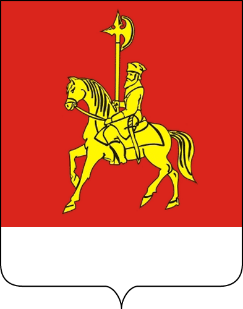 АДМИНИСТРАЦИЯ КАРАТУЗСКОГО РАЙОНАПОСТАНОВЛЕНИЕ03.11.2023		                       с. Каратузское 			                № 1044-пО внесении изменений в постановление администрации Каратузского района от 11.11.2013 года № 1163-п «Об утверждении муниципальной программы «Развитие культуры молодежной политики и туризма в Каратузском районе»  В соответствии со статьей 179 Бюджетного кодекса Российской Федерации, со статьей 26 Устава муниципального образования «Каратузский район», постановлением администрации Каратузского района от 24.08.2020 №674-п «Об утверждении Порядка принятия решений о разработке муниципальных программ Каратузского района, их формировании и реализации», ПОСТАНОВЛЯЮ:1. Внести в постановление администрации Каратузского района 11.11.2013 года № 1163-п «Об утверждении муниципальной программы Каратузского района «Развитие культуры молодежной политики и туризма в Каратузском районе» следующее изменение:- муниципальную программу Каратузского района «Развитие культуры молодежной политики и туризма в Каратузском районе» изложить в редакции согласно приложению. 2. Контроль за исполнением настоящего постановления возложить на О.В. Федосееву, заместителя главы района по общественно-политической работе. 3. Постановление вступает в силу с 01 января 2024 года, но не ранее дня, следующего за днем его официального опубликования в периодическом печатном издании Вести муниципального образования «Каратузский район».И.о. главы района                                                                                   А.А. СавинПриложение  к постановлению администрации Каратузского района от  03.11.2023 № 1044-п1. ПАСПОРТ«Развитие культуры, молодежной политики и туризма в Каратузском районе»2. Характеристика текущего состояния социально-экономического развития в сфере развития культуры, молодежной политики и туризма с указанием основных показателей социально-экономического развития Каратузского районаДеятельность учреждений культуры Каратузского района является одной из важнейших составляющих современной культурной жизни. Библиотеки, музей, клубы, молодежный центр выполняют, досуговые функции в обществе, способствуют формированию его нравственно-эстетических основ, духовных потребностей и ценностных ориентиров. Учреждения культуры являются одной из форм информационного обеспечения общества. Собранные и сохраняемые ими фонды, коллекции представляют собой часть культурного наследия и информационного ресурса представлена 5-ю учреждениями, в том числе: 1. МБУК «Каратузский районный краеведческий музей»; 2. МБУ «Молодежный центр Лидер»; 3 МБУК «Межпоселенческая библиотека Каратузского района»; 4. МБУК «Центр культурных инициатив и кинематографии Каратузского района»; 5. МБУК «КС Каратузского района».На территории района действует 47 муниципальных бюджетных учреждений культуры, централизованная библиотечная система, включающая 21 сельских филиалов-библиотек, 24 культурно-досуговых учреждений, центр культурных инициатив и кинематографии с 8 киноустановками, отделом аудиовизуальных произведений, 1 районный краеведческий музей с филиалом – сельской картинной галереей, 1 учреждение дополнительного образования в области культуры и искусства – Каратузская детская школа искусств. Численность работников отрасли составляет 138 человека. Специалистов культурно-досуговой деятельности – 59 человек. Сеть учреждений культуры сохранена полностью.В 2016-2025 годах деятельность в области культуры будет осуществляться в соответствии с основными направлениями государственной культурной политики в Красноярском крае до 2024 года, законом Красноярского края «О культуре», а также федеральными и краевыми государственными программами, стратегией социально-экономического развития муниципального образования «Каратузский район» до 2030 года.Будет продолжено оснащение муниципальных учреждений культуры современным высокотехнологичным (свето-звукотехническим, кино-, видеопроекционным) оборудованием, музыкальными инструментами, оргтехникой. Что позволит увеличить удельный вес населения, посещающего культурно-досуговые мероприятия. В 2024-2026 годах планируется продолжить ремонтно-реставрационные работы на объектах культурного наследия, обеспечить расширение спектра услуг, предоставляемых населению учреждениями культуры, провести капитальные ремонты зданий учреждений культуры, укрепить материально-техническую базу, продолжить комплектование фондов сельских библиотек техническое и технологическое переоснащение учреждений культуры музейного и библиотечного типов через участие в краевых целевых программах и национальных проектах, грантовых конкурсах. В 2024-2026 годах продолжится реализация программы информатизации учреждений культуры через приобретение компьютерной техники и подключение к Интернету.БиблиотекиПродолжается дальнейшее развитие новых форм библиотечной услуги населению на основе новых информационных технологий. Население Каратузского района обслуживают 19 сельских библиотек, 1 центральная и 1 детская объединенных в 2014 году в централизованную библиотечную систему им. Г.Г. Каратаева. Динамика количества посещений библиотек Каратузского района в 2022 году составило – 156500 экземпляров.Численность библиотечных работников в районе составляет – 36 человек.Количество зданий, в которых располагаются учреждения культуры - 36. В 13 сельских Центрах культуры в одном здании находятся библиотека и клуб; 6 библиотек имеют отдельные здания: Ширыштыкская, Сагайская, Нижнебуланская, Нижнекурятская, Таятская, Лебедевская сельские библиотеки. Каратузская поселенческая библиотека и Межпоселенческая библиотека Каратузского района находятся в одном здании вместе с клубом. В настоящее время две библиотеки нуждаются в капитальном ремонте – это Сагайская и Нижнекурятская сельские библиотеки. Учреждения культурно-досугового типаВ 2018 году прошла централизация Центров культуры, и объединены в Централизованную Клубную систему в состав которых входят 23 учреждений культурно-досугового типа, из них – 22 стационарных и 1 автоклуб. Численность работников – 59 специалистов.Количество мест в зрительных залах учреждений культурно-досугового типа – 3 504 единиц. Число культурно-досуговых мероприятий Каратузского района в 2022 году составило 4600 а к 2030 году планируется рост и качество мероприятий до 4911 Число посетителей культурно-досуговых мероприятий Каратузского района на бесплатной основе составило– 221 710  к 2030 году составит 293323 посетителей. На прежнем уровне остается число клубных формирований, их стало 184, которые посещают 1999 участников.Улучшилось качество мероприятий, используются новые технологии и формы работы с населением.	Муниципальное бюджетное учреждение культуры «Центр культурных инициатив и кинематографии Каратузского района» включает в себя 8 киноустановок и отдел аудиовизуальных произведений (отдел информационного обеспечения. Численность штатных (Штатная численность) работников – 15 человек. МБУК «Центр культурных инициатив и кинематографии Каратузского района» активно используются новые формы работы с населением, выездные акции, кинопоказы в режиме «Нон-стоп», медиа-лектории и другие мероприятия. МузейВ районе действует 1 муниципальное бюджетное учреждение музейного типа: «Каратузский районный краеведческий музей». Персонал музея составляет 6 человек. Экспозиционно-выставочная площадь – 91,8 кв. метра. Площадь под хранение фондов – 10,85 кв. метров. Всего экспонатов в музее – 3 750. Благодаря открытию сельской картинной галереи - филиала Каратузского районного краеведческого музея, увеличилось количество экскурсий, используются новые формы работы. Работники музея ведут активную просветительскую деятельность среди населения. Показатели работы музея из года в год остаются стабильными. В 2022 году число экспонатов основного фонда составило 3750 единиц к 2030 году составит 4013 единиц, музей посетило в 2022 году посетило 10103 человек за к 2030 году составит 12840 человек, проведено 2022 году 71 мероприятий, действует 28 постоянных выставок и экспозиций, подготовлено вне стационара 10 выставок.Молодёжная политикаВ соответствие с государственной программой «Молодёжь Красноярского края в XXI веке» определён вектор развития муниципальной молодежной политики, которая должна выстраивать межведомственную работу с молодежью с учетом личных запросов каждого молодого человека и стратегических задач экономики района. В этой связи выделяются направления программных действий: - создание условий для развития потенциала молодежи и его реализации в интересах развития Каратузского района;- усиление патриотического воспитания молодежи района;- развитие мер разносторонней поддержки молодежи. С целью реализации государственной молодёжной политики на муниципальном уровне в 2012 году открыто муниципальное бюджетное учреждение «Молодёжный центр Лидер» со штатом – 3 специалиста. За   2022 год достигнуты определенные результаты в деятельности данного учреждения, проведено 42 молодежных мероприятий, направленных на гражданское и патриотическое воспитание молодежи, к 2030 году планируется проведение 47 молодежных мероприятий. Реализовано четыре проекта. Материально-техническая база учреждений культуры характеризуется высокой степенью износа. Требуется оснащение учреждений современным оборудованием, средствами охранной и пожарной безопасности, компьютерной техникой, музыкальными инструментами, автотранспортом, необходимо открытие сайтов учреждений, развитие социального проектирования, выполнение плановых показателей «дорожной карты». Разнообразие и качество оказываемых услуг и производимого культурного продукта в связи с низкой ресурсной обеспеченностью учреждений культуры отстают от требований населения и стандартов, обеспечивающих привлекательность Каратузского района как места постоянного жительства.В целях преодоления сложившихся в сфере культуры противоречий, необходимо сосредоточить усилия на повышении доступности, качества и обеспечении многообразия культурных услуг, продолжить модернизацию и развитие существующей инфраструктуры, внедрение информационных технологий, укрепление кадрового потенциала отрасли, формирование положительного образа района в крае и в стране, исходя из критериев наиболее полного удовлетворения потребностей населения, сохранения и приумножения культурного потенциала района. Успешность и эффективность реализации программы зависит от внешних и внутренних факторов. В числе рисков, которые могут создать препятствия для достижения заявленной в программе цели, следует отметить следующие.Финансовые риски – возникновение бюджетного дефицита, а также снижение уровня бюджетного финансирования отрасли «Культура» может повлечь сокращение или прекращение программных мероприятий и не достижение целевых значений по ряду показателей (индикаторов) реализации программы.Административные и кадровые риски – неэффективное управление программой, дефицит высококвалифицированных кадров в отрасли «Культура» может привести к нарушению планируемых сроков реализации программы, невыполнению ее цели и задач, не достижению плановых значений показателей, снижению эффективности работы учреждений культуры и качества предоставляемых услуг. Правовые риски – изменение федерального законодательства, отсутствие необходимых нормативных правовых актов на региональном уровне может привести к увеличению планируемых сроков или изменению условий реализации мероприятий программы.Ограничению вышеуказанных рисков будет способствовать определение приоритетов для первоочередного финансирования, ежегодное уточнение объемов финансовых средств, предусмотренных на реализацию мероприятий программы, формирование эффективной системы управления и контроля за реализацией программы, обеспечение притока высококвалифицированных кадров, переподготовки и повышения квалификации работников.3.Приоритеты и цели социально-экономического развития в сфере управления муниципальными финансами, описание основных целей и задач программы, тенденции социально-экономического развитияПоставленные цели и задачи муниципальной программы соответствуют социально-экономическим приоритетам Каратузского района.Целью муниципальной программы является поддержка и развитие единого социокультурного пространства, обеспечивающего сохранение и активизацию накопленного культурного наследия и самодеятельного народного творчества; пропаганда лучших спортивных традиций и здорового образа жизни; раскрытие потенциала институтов гражданского общества и молодого поколения, как основы снижения социальной напряженности, нравственного объединения людей для устойчивого и динамичного развития районаВысокая степень износа материально-технической базы и, в первую очередь, зданий сельских культурно-досуговых учреждений, низкая ресурсная обеспеченность учреждений культуры, недостаточное разнообразие и качество оказываемых услуг и производимого культурного продукта, дефицит высококвалифицированных кадров, молодых специалистов из-за отсутствия ведомственного жилья - основная причина снижения привлекательности Каратузского района, как места постоянного жительства. Становление новой культурной среды Каратузского района, способствующей реализации целей и задач деятельности и приумножению человеческого капитала района, будет обеспечено развитием отрасли культуры, сферы молодёжной политики в следующих приоритетных направлениях:1. Повышение роли институтов гражданского общества как субъектов социокультурной деятельности:- стимулирование и поощрение участия в социокультурной деятельности институтов гражданского общества;-повышение роли экспертных советов и общественной экспертизы в процессе отбора и принятия решений по вопросам, относящимся к поддержке социокультурной деятельности;- дальнейшее совершенствование механизма взаимодействия учреждений культуры и социально ориентированных некоммерческих организаций;- использование инновационных информационных и коммуникационных технологий в целях повышения доступности и качества предоставляемых услуг. 2. Содействие формированию гармонично развитой личности, способной стать активным участником культурных процессов:- создание благоприятных условий для всестороннего развития человека, его творческой самореализации, получения историко-культурного образования и приобщения к музейным ценностям;- формирование единого информационного пространства на основе оцифрованных музейных и библиотечных фондов по различным отраслям знаний;- повышение этической и эстетической ценности распространяемых культурных продуктов, качества материалов и информации, размещаемых в средствах массовой информации и информационно-телекоммуникационной сети Интернет;- формирование у жителей района потребности приобщения к культурным ценностям путем создания условий и стимулов для развития способности понимать и ценить историю и культуру, а также обеспечение доступности для населения музейных предметов и информационных ресурсов;- популяризация отечественной истории и отечественной культуры;- поддержка ценностно-ориентированных воспитания, образования, музейной деятельности;-осуществление просветительской, патриотической и военно-патриотической работы среди молодежи.3. Сохранение культурно-исторического наследия района и создание условий для развития культуры:- сохранение традиций всех видов народного искусства и творчества; -сохранение облика исторических поселений, активное их введение в культурный оборот;-развитие музейной деятельности с учетом документов планирования района, необходимости сглаживания поселенческих диспропорций и обеспечения различных направлений развития культурной деятельности;- создание благоприятных условий для привлечения частных инвестиций в социокультурную деятельность с использованием различных механизмов государственно-муниципально-частного партнерства, включая:- участие частных инвесторов в строительстве и ремонте культурных объектов, реставрации и восстановлении объектов культурного наследия и туристского притяжения, в том числе, с приспособлением их для современного использования;- привлечение частных средств на поддержку туристических, спортивных, молодёжных и культурно-просветительских проектов; - активизация музейного обмена между территориями с целью популяризации истории и выравнивания возможностей доступа жителей различных территорий к музейным ценностям и услугам;- включение историко-музейного потенциала района в систему туристических потоков;- повышение квалификации специалистов и создание благоприятных условий для привлечения в район молодых кадров;- интеграция в общий культурный процесс (участие в форумах, фестивалях, конкурсах, выставках и других), формирование конкурентоспособного культурного символа района, создание имиджа территории многонациональных культурных традиций, презентация уникальности района посредством развития событийного туризма и брендирования территорий поселений.4. Повышение социального статуса семьи как общественного института, обеспечивающего воспитание и передачу от поколения к поколению традиционных ценностей:- содействие возрождению традиций семейного воспитания, утверждению в общественном сознании традиционных семейных ценностей, повышению социального статуса семьи, налаживанию диалога между разными поколениями;- стимулирование и популяризация изучения истории семьи и рода, в том числе, путем исследования архивных документов и музейных предметов, знакомство с историей Каратузского казачества;- популяризация и поддержка семейного музейно-познавательного туризма, массового спорта, досуга, творчества.5. Укрепление материально-технической базы учреждений культуры предусматривает:- капитальный ремонт зданий муниципальных бюджетных учреждений культуры: 3 зданий учреждений клубного типа в селах Каратузское Моторское, Нижний Кужебар и 5 зданий сельских библиотек в селах Моторское, Нижний Кужебар, Нижние Курята;- строительство здания Каратузской детской школы искусств;- приобретение музыкальных инструментов для школы искусств, сельских центров культуры;- подключение к сети Интернет всех учреждений культуры, создание официальных сайтов учреждений для расширения виртуального музейного, библиотечного и социокультурного пространства;- строительство ведомственного жилья для молодых специалистов;- создание инфраструктуры для туристического маршрута в 6-ти сёлах района (Каратузское, Верхний Суэтук, Верхний Кужебар, Нижние Куряты, Таяты, Таскино);- включение района в состав единого туристского маршрута юга Красноярского края, - развитие туристского потенциала на территории района через создание инфраструктуры.4. Прогноз конечных результатов муниципальной программы.Своевременная и в полном объеме реализации муниципальной программы позволит повысить предоставление качества услуг населения:- количество экспонатов основного фонда в 2022 – 3750 единиц, к 2030 году составит 4013; количество посетителей музея составило в 2022 году – 10103 к 2030 году возрастет до 12840 человек, - число участников платных культурно-досуговых мероприятиях, проводимых муниципальными учреждениями культуры возрастет к 2030 году до 50 750 тыс. человек.- количество экземпляров новых поступлений в библиотечные фонды общедоступных библиотек на 1 тыс. человек населения составило в 2022 году 270 единицу в 2030 году показатель достигнет 350 единиц;- увеличится удельный вес молодых граждан, проживающих в Каратузском районе, вовлеченных в социально-экономические молодежные проекты возрастет к 2030 году до 3%;- ежегодно для некоммерческих организаций будет проводиться по одному обучающему семинару.5. Информация по подпрограммам, отдельным мероприятиям муниципальной программы.В рамках Муниципальной программы будут реализованы 5 подпрограмм:Подпрограмма 1: «Развитие музейной деятельности»Ведущей идеей подпрограммы выступает идея целевого ведомственного распределения средств бюджета, которая направлена на качественное преобразование культуры.Подпрограмма включает в себя следующие основные мероприятия: Обеспечение деятельности и устойчивого функционирования МБУК «Каратузский районный краеведческий музей» Приобретение музейных предметов.Перечень целевых индикаторов, позволяющих измерить достижение цели подпрограммы, приведен в приложении № 1 к подпрограмме.Мероприятия подпрограммы реализуются за счет бюджетных ассигнований районного бюджета и краевых субсидий на поддержку деятельности МБУК «Каратузский районный краеведческий музей».Реализация подпрограммы будет способствовать сохранению, популяризация и эффективного использование культурного наследия Каратузского района.Срок реализации подпрограммы: 2024- 2026 годы.Подпрограмма 2: «Каратуз молодой»Подпрограмма разработана с целью обеспечения создания условий для развития потенциала молодежи и его реализации в интересах развития Каратузского района.Подпрограмма включает в себя следующие основные мероприятия: Субсидия на поддержку деятельности муниципальных молодежных центров за счет средств из краевого бюджета, Субсидии на развитие системы патриотического воспитания в рамках деятельности муниципальных молодежных центров, трудовое воспитание молодежи, творческая деятельность молодежи, организация мероприятий и акций по пропаганде здорового образа жизни на территории Каратузского района, обеспечение деятельности (оказание услуг) подведомственных учреждений.Анализ ситуации по молодежной политике в Каратузском районе в 2021 году.Эффективная государственная молодёжная политика – один из важнейших инструментов развития территории, роста благосостояния её граждан и совершенствования общественных отношений. Чтобы молодёжная политика была эффективной, управляемой, разнообразной и инвестиционно привлекательной в условиях модернизации общества и растущих требований к человеческому капиталу, Муниципальное бюджетное учреждение «Молодежный центр Лидер» выстроил систему работы с разными категориями молодых людей и подростков. Молодежная политика в Каратузском районе осуществляется в соответствие со Стратегией государственной молодёжной политики в Российской Федерации и Законом Красноярского края «О государственной молодёжной политике Красноярского края» относительно молодых граждан в возрасте от 14 до 30 лет, молодых семей, молодёжных объединений и направлена на приоритетное создание правовых, экономических и организационных гарантий, условий и стимулов для реализации молодыми людьми своих конституционных прав с учётом специфических потребностей, запросов, интересов, присущих возрасту, а также для включения молодёжи в систему общественных отношений и их успешной социализации.В муниципальной системе образования с подростками и молодёжью работают общеобразовательные учреждения и учреждения физкультурно-спортивной направленности. В районе 17 общеобразовательных школ, 15 спортзалов, на базе которых действуют секции спортивных игр, 14 физкультурно-спортивных клубов. Более 25 лет работает районный военный спортивно-технический центр «Патриот», Детско-юношеская спортивная школа, секция вольной борьбы, секция гиревого спорта при МБОУ ДОД «ПАТРИОТ», тренажерный зал. В районе развиваются такие виды спорта, как лыжные гонки, спортивный туризм, лёгкая атлетика, футбол, волейбол, баскетбол, настольный теннис, пулевая стрельба. Кроме того, Районный детско-юношеский центр «Радуга», 22 сельских библиотеки, клуб «Краевед» при детской библиотеке с. Каратузского, 14 сельских Центров культуры, 1 автоклуб, киносеть, районный краеведческий музей, Детская школа искусств, Межшкольный методический центр – все эти ресурсы тоже используются для реализации районных целевых программ в работе с подростками и молодёжью.   Признавая эффективность программно-целевого подхода к распределению бюджетных средств, специалисты МБУ «Молодежного центра Лидер» совместно со специалистами отдела культуры, молодежной политики и туризма разработали долгосрочную районную целевую программу «Каратуз - молодой».  Предпосылки устойчивого развития молодёжной политики в Каратузском районе:- выстроенное сетевое и межведомственное взаимодействие (между администрацией района, управлением образования, управлением социальной защиты, учреждениями здравоохранения, инспекцией по делам несовершеннолетних и защите их прав, учреждениями культуры, военным комиссариатом, СМИ, отделом занятости населения) при разработке программ и программных мероприятий в сфере молодежной политики и туризма;  - налажены деловые отношения с краевыми министерствами; - развитая система общего среднего, дополнительного, начального профессионального образования;- богатое культурно-историческое наследие района, наличие памятников истории и культуры; - пример достижения признания и успеха в жизни замечательных людей земли Каратузской – ветеранов Великой Отечественной войны, писателей и поэтов, художников, спортсменов, ученых, актеров, тружеников сельского хозяйства как основа воспитания чувства гордости за свою малую родину, формирования здорового образа жизни и желания внести свой вклад в развитие района;- наличие замечательных по красоте уголков природы как одного из ресурсов развития краеведения и туризма, экологического и патриотического воспитания молодого поколения;- интерес бизнесменов и предпринимателей к экономическому развитию территории и выбору перспективных направлений инвестирования;- возможность кооперации с другими районами юга края;- финансовая и управленческая поддержка администрацией края муниципальных инициатив.Реализация подпрограммы будет способствовать доступности, качества и обеспечении многообразия культурных услуг, продолжить модернизацию и развитие существующей инфраструктуры, внедрение информационных технологий, формирование положительного образа молодежи. Срок реализации подпрограммы: 2024- 2026 годы.Подпрограмма 3: «Сохранение и развитие библиотечного дела района»Подпрограмма разработана с целью обеспечения совершенствования деятельности библиотек Каратузского района.Подпрограмма включает в себя следующие основные мероприятия: Комплектование книжных фондов за счет районного бюджета, комплектование книжных фондов библиотек муниципальных образований Красноярского края за счет средств субсидий из краевого бюджета, проведение Общероссийского Дня библиотек, обеспечение деятельности (оказание услуг) подведомственных учреждений.Основные разделы подпрограммы Подпрограмма «Сохранение и развитие библиотечного дела района» содержит цели, задачи и направления развития библиотечного дела в Каратузском районе. Программа направлена на усиление роли библиотек в социально-экономической и духовной жизни Каратузского района.Библиотечный процесс района характеризуется ростом читательской активности, увеличением потребности в информации: наблюдается рост числа пользователей, книговыдачи, посещаемости - это главные показатели социальной значимости библиотек и особой востребованности населением.Услугами библиотек Каратузского района пользуются сегодня 13900 тысяч пользователей, что составляет 85% обслуживания населения района. Ежегодно читателям выдается 403 тысячи изданий, выполняется более 3-х тысяч справок. Качественный состав библиотечных работников, имеющих высшее профессиональное и средне-специальное образование остается стабильным, ежегодно работники библиотеки проходят повышение квалификации.В то же время в библиотечной отрасли, традиционно ориентированной на государственную финансовую поддержку, существует немало проблем. Требует укрепления и модернизации материально-техническая база библиотек. Шесть сельских библиотек Каратузского района находятся в отдельных помещениях, 14 сельских библиотек находятся в зданиях совместно с клубными учреждениями. Нижнекурятская, Сагайская сельские библиотеки требуют капитального ремонта. Сельские библиотеки, постепенно обеспечиваются современными системами пожарно-охранной сигнализации, пожаротушения. Созданы условия для библиотечного обслуживания жителей с ограничениями в жизнедеятельности: в некоторых библиотеках установлены пандусы при входе-выходе, специальные держатели, ограждения и т.д. Социально-экономические и политические реформы российского общества привели к возрастанию роли библиотек как общедоступных информационных центров. Темпы компьютеризации остаются крайне низкими. Доступ к Интернету имеют все поселенческие библиотеки: доля общедоступных библиотек, подключенных к сети Интернет к 2022 году составило 100%. В целях расширения свободного доступа читателей к фондам муниципальных библиотек необходимо проведение работ по созданию локальной сети библиотек, наращиванию компьютерного парка, внедрению автоматизированных систем нового поколения, создание новых информационных ресурсов и услуг для населения.Внедрение современных информационных технологий в библиотечную деятельность будет способствовать созданию на базе библиотек центров общественного доступа, которые позволят повысить оперативность и качество информационного обслуживания населения Каратузского района, в том числе по предоставлению государственных и муниципальных услуг в электронном виде.Переход к электронным технологиям, коренным образом изменил роль библиотеки в обществе. Сегодня она является не только хранительницей культурного наследия, но и гарантом свободного доступа к нему. Важнейшими задачами развития отрасли являются создание библиотечных ресурсов, единых электронных каталогов, взаимное их использование на основе новейших информационных технологий.Однако недостаточная оснащенность компьютерной техникой рабочих мест пользователей, специальным оборудованием, не позволяют ей выполнять в полном объеме возложенные на нее задачи.Решение данных задач имеет особую актуальность. Создание единого информационного пространства, внедрение в деятельность библиотек новейших информационных технологий, в том числе информационно-коммуникационных, позволит ликвидировать информационное и социокультурное неравенство жителей района.Важнейшей составляющей деятельности библиотек является комплектование книжных фондов. Несмотря на то, что в последние годы в районе ведется работа в данном направлении (за последние 3 года из местного бюджета на приобретение литературы для библиотек системы было выделено более 435 тыс. рублей).Для реализации своих общественных функций и оптимального соответствия запросам населения библиотекам необходимо качественное обновление фондов, которое происходит крайне медленно, а именно до 80 процентов книжного фонда, особенно сельских библиотек, составляют книги 70-80-х годов издания, библиотеки испытывают острый дефицит отраслевой литературы, популярных произведений современной художественной литературы, остаются проблемы с подпиской на периодические издания.Основная цель подпрограммы – совершенствование деятельности библиотек Каратузского района.Для достижения поставленной цели подпрограмма предусматривает решение следующих приоритетных задач:- повышение качества формирования книжных фондов муниципальных библиотек;- перевод в электронный вид библиотечных фондов, обеспечение доступа населения к ним с использованием сети Интернет;- организация и осуществление библиотечного, информационного и справочно-библиографического обслуживания пользователей библиотек;- повышение престижа библиотечной профессии, привлекательности имиджа общедоступных библиотек;- обеспечение выполнения муниципального задания Муниципальным бюджетным учреждением культуры «Межпоселенческая библиотека Каратузского района».Реализация подпрограммы будет способствовать концентрации и эффективному использованию финансовых, социально-культурных ресурсов. В конечном итоге реализация Подпрограммы обеспечит значительное улучшение качества и доступности библиотечных услуг.Срок реализации подпрограммы: 2024- 2026 годы.Подпрограмма 4: «Обеспечение условий предоставления культурно-досуговых услуг населению района»Подпрограмма разработана с целью обеспечения сохранения единого культурного и информационного пространства района, обеспечение преемственности культурных традиций, поддержка инноваций, способствующих росту культурного потенциала и дальнейшему развитию народного творчества и культурно - досуговой деятельности; пропаганда здорового образа жизни среди жителей района.Подпрограмма включает в себя следующие основные мероприятия: Создание видео энциклопедии «Каратузский район в кинолетописи Красноярского края», реализация на территории района проектов и акции, обеспечение деятельности (оказание услуг) подведомственных учреждений, участие в краевых и зональных культурных акциях, государственные и традиционно-праздничные мероприятия, проведение районных фестивалей, сельских творческих олимпиад, обеспечение развития и укрепления материально-технической базы домов культуры в населенных пунктах с числом жителей до 50 тысяч человек, укрепление межрайонных и внутренних коммуникаций.В 90-е годы в киноотрасли края произошли существенные изменения, которые коснулись как ее структуры, так и содержания работы. В этот период кинематографу был нанесен значительный урон, сократилась сеть киноустановок и кинотеатров, упала посещаемость киносеансов, разрушилась система производства и проката документального кино.В то же время темпы воссоздания кинопоказа в крае не позволяют говорить о возможности в ближайшее время преодолеть последствия распада киносети. Показатель обеспеченности как городского, так и сельского населения края, услугами кинопоказа ниже норматива, в ряде муниципальных образований кинопоказ вообще не осуществляется. Большинство муниципальных кинотеатров не отвечает современным требованиям, более 70% кинооборудования морально и физически устарело и требует замены, не хватает квалифицированных специалистов. Сохранение кинофондов, киноархивов как части национального культурного достояния является важным фактором развития кинематографии.  МБУК «Центр культурных инициатив и кинематографии Каратузского района» решает следующие задачи:- укрепление единого культурного - информационного пространства района;- удовлетворение культурных запросов населения по кино-видео обслуживанию;- создание благоприятных условий для обеспечения культурных запросов всех категорий жителей района через показ благотворительных киносеансов;- формирование и развитие аудиовизуальной культуры в социокультурном пространстве Каратузского района;- обеспечение регулярного, высококачественного, доступного кинообслуживания населения района и обеспечение бесперебойной работы киноустановок и структурных подразделений;- модернизацию системы кино- и видеопоказа, внедрение новых информационных технологий, развитие передвижного кинообслуживания.Главная функция МБУК «Центр культурных инициатив и кинематографии Каратузского района» является:- просветительская и воспитательная роль кинематографии в Каратузском районе;- популяризация национального кино Российской Федерации.имеет следующие ресурсы:- работают 4 механика по обслуживанию кинотехнологического оборудования действует 8 киноустановок на базе сельских центров культуры.Одной из форм улучшения предоставления услуг, является проведение киномероприятий:- фестивальный кинопоказ детских фильмов во время школьных каникул;- тематический кинопоказ; - ретропоказ; -кинопоказ с использованием документальных фильмов, аудиовизуальных произведений, снятых на территории района.- выездной кинотеатр (День Победы, День молодёжи, День села)Кроме того, специалисты участвуют во всех мероприятиях отдела культуры, молодёжной политики и туризма: фестивалях, праздничных районных мероприятиях, слайд - показах, видео - журналах. Одним из важных вопросов для стабильной работы киносети является укрепление материально - технической базы.Основная цель, задачи, этапы и сроки выполнения подпрограммы,целевые индикаторыЦель подпрограммы: Повышение роли кино-видео-обслуживания населения Каратузского района, как фактора социально-культурного развития района.Задачи:- укрепление единого информационно-культурного пространства района;- обеспечение выполнения муниципального задания муниципальным бюджетным учреждением культуры «Каратузская районная киносеть». Реализация подпрограммы будет способствовать улучшению качества культурно массовых мероприятий, позволит участие в краевых программах и национальных проектах, грантовых конкурсах с использованием новых технологии и формы работы с населением. Позволит расширить работу кинопередвижки и предоставление кино-услуг жителям отдалённых сёл.Срок реализации подпрограммы: 2024- 2026 годы.Подпрограмма 5: «Социальные услуги населению через партнерство некоммерческих организаций и власти».Подпрограмма разработана с целью предоставления социальных услуг населению через партнерство некоммерческих организаций и власти.Подпрограмма включает в себя следующие основные мероприятия: Информирование о деятельности НКО через средства массовой информации, проведение семинаров, консультаций, предоставление субсидий на реализацию социально значимых проектов СО НКО района.Муниципальным заказчиком-координатором подпрограммы является администрация Каратузского района. Основной целью подпрограммы является: создание условий для дальнейшего развития гражданского общества, повышения социальной активности населения, развития социально ориентированных некоммерческих организаций. Достичь ее позволяет решение следующих задач: - создание постоянно действующей системы поддержки деятельности общественных организаций, их программ и инициатив, в том числе обеспечение их эффективного функционирования на территории района; - консультационная поддержка, а также поддержка в области подготовки, переподготовки и повышения квалификации работников и добровольцев социально ориентированных некоммерческих организаций;- финансовая поддержка социально ориентированных некоммерческих организаций.Реализация подпрограммы позволит использовать потенциал НКО в решении социальных проблемСрок реализации подпрограммы: 2024- 2026 годы.6. Основные меры правового регулирования в сфере управления муниципальными финансамиОсновные меры правового регулирования в сфере культуры, молодежной политики и туризма администрации Каратузского района направленные на достижение цели или конечных результатов программы, с обоснованием основных положений и сроков принятия необходимых нормативных правовых актов приведены в приложении № 1 к муниципальной программе.7. Информация о перечне объектов недвижимого имущества муниципальной собственности Каратузского района.В период реализации муниципальной программы не предусмотрено строительство, реконструкция, техническое перевооружение или приобретение объектов недвижимого имущества муниципальной собственности Каратузского района.8. Информация о ресурсном обеспечении муниципальной программыИнформация о ресурсном обеспечении муниципальной программы «Развитие культуры, молодежной политики и туризма в Каратузском районе»" за счет средств районного бюджета, в том числе средств, поступивших из бюджетов других уровней бюджетной системы и бюджетов государственных внебюджетный фондов в приложении № 2 к муниципальной Программе.9. Информация о мероприятиях, направленных на реализацию научной научно-технической и инновационной деятельности.В период реализации муниципальной программы не предусмотрено проведения мероприятий, направленных на реализацию научной научно-технической и инновационной деятельности.10. Целевые показатели программыЦелевые показатели муниципальной программы приведены в приложение № 1 к паспорту муниципальной программы.11. Реализация и контроль за ходом исполнения программыРеализация и контроль за ходом выполнения программы осуществляется в соответствии с постановлением администрации Каратузского района от 24.08.2020г. № 674-п «Об утверждении Порядка принятия решений о разработке муниципальных программ Каратузского района, их формировании и реализации».12. Информацию об источниках финансирования подпрограмм, отдельных мероприятий программы (средства районного бюджета, в том числе средства, поступившие из бюджетов других уровней бюджетной системы, бюджетов государственных внебюджетных фондов).Информация по данному разделу представлена в приложении № 3 к муниципальной программыПриложение № 1к паспорту муниципальной программы «Развитие культуры, молодежной политики и туризма в Каратузском районе» Перечень целевых показателей муниципальной программы «Развитие культуры, молодежной политики и туризма в Каратузском районе» с указанием планируемых к достижению значений в результате реализации муниципальной программы Каратузского районаПриложение № 1 к муниципальной программе «Развитие культуры, молодежной политики и туризма в Каратузском районе» ИНФОРМАЦИЯ ОБ ОСНОВНЫХ МЕРАХ ПРАВОВОГО РЕГУЛИРОВАНИЯ В ОБЛАСТИ СОДЕЙСТВИЯ РАЗВИТИЮ МЕСТНОГО САМОУПРАВЛЕНИЯ В РАЙОНЕ, ВКЛЮЧАЯ ИНФОРМАЦИЮ О МЕРАХ ПРАВОВОГО РЕГУЛИРОВАНИЯ В ЧАСТИ УСТАНОВЛЕНИЯ ПОРЯДКОВ ПРЕДОСТАВЛЕНИЯ СУБСИДИЙ ИЗ РАЙОННОГО БЮДЖЕТА, В ТОМ ЧИСЛЕ БЮДЖЕТАМ СЕЛЬСКИХ ПОСЕЛЕНИЙ КАРАТУЗСКОГО РАЙОНА, НАПАРВЛЕННЫХ НА ДОСТИЖЕНИЕ ЦЕЛИ И (ИЛИ) ЗАДАЧ ПРОГРАММЫПриложение № 2к муниципальной программе«Развитие культуры молодежной политики и туризма в Каратузском районе»ИНФОРМАЦИЯО РЕСУРСНОМ ОБЕСПЕЧЕНИИ МУНИЦИПАЛЬНОЙ ПРОГРАММЫКАРАТУЗСКОГО РАЙОНА ЗА СЧЕТ СРЕДСТВ РАЙОННОГО БЮДЖЕТА,В ТОМ ЧИСЛЕ СРЕДСТВ, ПОСТУПИВШИХ ИЗ БЮДЖЕТОВ ДРУГИХУРОВНЕЙ БЮДЖЕТНОЙ СИСТЕМЫ И БЮДЖЕТОВ ГОСУДАРСТВЕННЫХВНЕБЮДЖЕТНЫХ ФОНДОВ(тыс. рублей)Приложение № 3 к муниципальной программе«Развитие культуры молодежной политики и туризма в Каратузском районе»ИНФОРМАЦИЯОБ ИСТОЧНИКАХ ФИНАНСИРОВАНИЯ ПОДПРОГРАММ, ОТДЕЛЬНЫХМЕРОПРИЯТИЙ МУНИЦИПАЛЬНОЙ ПРОГРАММЫ КАРАТУЗСКОГО РАЙОНА(СРЕДСТВА РАЙОННОГО БЮДЖЕТА, В ТОМ ЧИСЛЕ СРЕДСТВА,ПОСТУПИВШИЕ ИЗ БЮДЖЕТОВ ДРУГИХ УРОВНЕЙ БЮДЖЕТНОЙ СИСТЕМЫ,БЮДЖЕТОВ ГОСУДАРСТВЕННЫХ ВНЕБЮДЖЕТНЫХ ФОНДОВ)(тыс. рублей)Приложение № 4 к муниципальной программе «Развитие культуры, молодежной политики и туризма в Каратузском районе» Подпрограмма«Развитие музейной деятельности»Паспорт подпрограммы2.Мероприятия подпрограммыПеречень мероприятий подпрограммы приведен в Приложении № 23.Механизм реализации подпрограммыФинансирование мероприятий подпрограммы осуществляется за счет средств районного бюджета в соответствии с мероприятиями подпрограммы.Реализация мероприятий, предусмотренных приложением № 2 к паспорту подпрограммы «Развитие музейной деятельности»», реализуемой в рамках муниципальной программы «Развитие культуры молодежной политики и туризма в Каратузском  районе» осуществляется путем предоставления субсидий по соглашению, заключенному между администрацией Каратузского района и муниципальным бюджетным учреждением культуры о порядке и условиях предоставления субсидии на цели, не связанные с финансовым обеспечением выполнения муниципального задания на оказание муниципальных услуг (выполнение работ), а именно:Муниципальное бюджетное учреждение культуры МБУК «Каратузский районный краеведческий музей».Проведение мероприятий на территории Каратузского района осуществляется на основании Положений о проведении конкурсов и фестивалей, приказов учреждения о проведении мероприятий, смет расходов.В перечень расходов на проведение мероприятий на территории Каратузского района входит: оформление мероприятий, приобретение основных средств и материалов, оказание услуг, награждение денежными сертификатами, грантами.Проведение мероприятий на территории Каратузского района осуществляется на основании Положений о проведении конкурсов и фестивалей, приказов учреждения о проведении мероприятий, смет расходов.В перечень расходов на проведение мероприятий за пределами Каратузского района входит: питание, размещение и оплата проезда участников, организационные взносы за участие, приобретение основных средств и материалов, оформление мероприятий, оплата услуг по гражданско-правовым договорам.Приобретение услуг, основных средств и материалов осуществляется на основании муниципальных контрактов, заключенных на условиях размещения муниципального заказа, в порядке, предусмотренном законодательством РФ о размещении заказов на поставки товаров, оказание услуг или договоров».3.1. Основная цель, задачи, этапы и сроки выполнения подпрограммы, целевые индикаторыОсновной целью подпрограммы является сохранение и популяризация культурного наследия Каратузского района. Достичь ее позволяет решение следующих задач:- создание нормативных условий хранения и представления музейных предметов; - оформление экспонируемого материала для его пространственного восприятия;- повышение качества представления и доступности музейных предметов; - обеспечение выполнения муниципального задания Муниципальным бюджетным учреждением культуры «Каратузский районный краеведческий музей».Перечень целевых индикаторов, позволяющих измерить достижение цели подпрограммы, приведен в приложении №1 к паспорту подпрограммы.Мероприятия подпрограммы реализуются за счет бюджетных ассигнований районного бюджета и краевых субсидий на поддержку деятельности МБУК «Каратузский районный краеведческий музей».Управление подпрограммой и контроль за исполнениемподпрограммы4.1. Текущий контроль за реализацией мероприятий подпрограммы, а также внутренний муниципальный финансовый контроль осуществляется финуправлением.4.2. Внешний муниципальный финансовый контроль за использованием средств районного бюджета на реализацию мероприятий подпрограммы осуществляется контрольно-счетным органом Каратузского района.Приложение № 1к подпрограмме «Развитие музейной деятельности»  Перечень и значения показателей результативности подпрограммыПриложение № 5 к муниципальнойпрограмме «Развитие культуры молодежной политики и туризма в Каратузском районе»Подпрограмма «Каратуз молодой»Паспорт подпрограммы2. Мероприятия подпрограммыПеречень мероприятий подпрограммы в Приложении № 2.3.Механизм реализации подпрограммыМеханизм реализации подпрограммы предусматривает отработку управленческих, финансовых, правовых и коммуникационных схем обеспечения мероприятий, предусмотренных Подпрограммой.Подпрограмма предполагает внедрение в систему государственной молодежной политики на территории Каратузского района следующих организационно-управленческих механизмов: создание комплекса условий и эффективных механизмов реализации государственной молодежной политики на территории Каратузского района для развития потенциала молодежи.Главными распорядителями средств районного бюджета на реализацию мероприятий подпрограммы является администрация Каратузского района.Реализация мероприятий, предусмотренных приложением №2 к паспорту подпрограммы «Каратуз молодой», реализуемой в рамках муниципальной программы «Развитие культуры, молодежной политики и туризма в Каратузском районе». Задача 1, мероприятия: 1.1.; 1.3. Задача 2, мероприятия: 2.1.1.; 2.1.2.; 2.1.3. Задача 3, мероприятия: 3.1.1. Задача 4, мероприятия: 4.2. Задача 5, мероприятия: 5.1. Задача 6, осуществляется путем предоставления субсидий по соглашению, заключенному между администрацией Каратузского района и муниципальным бюджетным учреждением о порядке и условиях предоставления субсидии на цели, не связанные с финансовым обеспечением выполнения муниципального задания на оказание муниципальных услуг (выполнение работ), а именно: Муниципальное бюджетное учреждение «Молодежный центр Лидер».Расходы на обеспечение деятельности подведомственных учреждений предусмотрены на основании постановления администрации Каратузского района от 23.11.2011 г. № 1303-п «Об утверждении Порядка определения объема и условий предоставления из районного бюджета районным муниципальным и автономным учреждениям субсидии на цели, не связанные с финансовым обеспечением выполнения муниципального задания на оказание муниципальных услуг (выполнение работ)».Реализация мероприятий, предусмотренных приложением №2 к паспорту подпрограммы «Каратуз молодой», реализуемой в рамках муниципальной программы «Развитие культуры молодежной политики и туризма в Каратузском районе». Задача 7 мероприятия 7.1.; осуществляется путем предоставления субсидии по соглашению, заключенному между администрацией Каратузского района и муниципальным бюджетным учреждением о порядке и условиях предоставления субсидии на цели, связанные с финансовым обеспечением выполнения муниципального задания на оказание муниципальных услуг (выполнение работ), а именно: Муниципальное бюджетное учреждение «Молодежный центр Лидер».Расходы на обеспечение деятельности подведомственных учреждений предусмотрены на основании постановления администрации Каратузского района от 17.01.2011 г. 22-п «Об утверждении порядка формирования и финансового обеспечения выполнения муниципального задания на оказание муниципальных услуг (выполнение работ) муниципальными бюджетными учреждениями и муниципальными автономными учреждениями МО «Каратузский район», а также муниципальными казенными учреждениями, определенными правовыми актами главных распорядителей средств местного бюджета, в ведении которых находятся муниципальные бюджетные учреждения МО «Каратузский район»».Для реализации подпрограммных мероприятий задачи 1 Развитие и поддержка инициатив молодых людей в сфере сохранения исторической памяти, гражданского образования и военно-патриотического воспитания. Мероприятия: 1.1.; 1.2. осуществляется на основании приказа о выделении денежных средств, Положения о проведении мероприятия и (или) официальных приглашений (или) положений организаций организаторов, утвержденных руководителем учреждения, расчётов к планам финансово-хозяйственной деятельности, муниципальных контрактов, заключенных на условиях размещения муниципального заказа, в порядке, предусмотренном законодательством  Российской Федерации о размещении заказов на поставки товаров, оказание услуг, счета-фактуры. В перечень расходов на проведение мероприятий задачи 1 Развитие и поддержка инициатив молодых людей в сфере сохранения исторической памяти, гражданского образования и военно-патриотического воспитания. Мероприятия 1.1.; входит: оформление мероприятий, приобретение призов, приобретение расходных материалов, приобретение основных средств, ГСМ, оплата проезда и проживание участников, питание участников, командировочные расходы сопровождающих их лиц и водителя, организационные взносы за участие, оплата преподавательских услуг, оплата проживания. Мероприятие 1.2., входит: приобретение основных средств и материалов.Для реализации подпрограммных мероприятий задачи 2 Развитие и поддержка инициатив молодых людей в сфере разработки и принятия решений в сфере благоустройства, экологии и охраны окружающей среды, самоуправления, формирования гражданской позиции и любви к малой Родине. Мероприятия: 2.1.1.; 2.1.2.; 2.1.3.; осуществляются на основании приказа о выделении денежных средств, Положения о проведении мероприятий, утвержденных руководителем учреждения и (или) официальных приглашений (или) положений организаций организаторов, расчётов к планам ФХД, муниципальных контрактов, заключенных на условиях размещения муниципального заказа, в порядке, предусмотренном законодательством Российской Федерации о размещении заказов на поставки товаров, оказание услуг, счета-фактуры. В перечень расходов на проведение мероприятий задачи 2 Развитие и поддержка инициатив молодых людей в сфере разработки и принятия решений в сфере благоустройства, экологии и охраны окружающей среды, самоуправления, формирования гражданской позиции и любви к малой Родине. Мероприятия 2.1.1. входит: оформление мероприятий, приобретение расходных материалов. Мероприятия 2.1.2.; оплата проезда участников и командировочных расходов сопровождающих их лиц и водителя, организационные взносы за участие, ГСМ. Мероприятие 2.1.3. оформление мероприятий, приобретение призов, приобретение расходных материалов. Для реализации подпрограммных мероприятий задачи 3 Развитие и поддержка инициатив молодых людей по развитию на территории района возможности сезонного заработка для старшеклассников. Мероприятия: 3.1.; 3.1.1. Осуществляются на основании приказа о выделении денежных средств, расчётов к планам ФХД, табелей учета рабочего времени и приказов о приеме на работу, муниципальных контрактов, заключенных на условиях размещения муниципального заказа, в порядке, предусмотренном законодательством Российской Федерации о размещении заказов на поставки товаров, оказание услуг, счета-фактуры.В перечень расходов на проведение мероприятий задачи 3 развитие и поддержка инициатив молодых людей по развитию на территории района возможности сезонного заработка для старшеклассников. Мероприятия 3.1.1. входит: создание временных рабочих мест для несовершеннолетних и организация мероприятий по трудовому воспитанию, оплата труда и начисления на оплату труда. Оплата труда производится на основании табелей учета рабочего времени и приказов о приеме на работу. Для реализации подпрограммных мероприятий задачи 4 Развитие и поддержка инициатив молодых людей на территории района традиционных видов творчества и эстрадного искусства. Мероприятия 4.1.1. осуществляются на основании приказа о выделении денежных средств, положения о проведении мероприятия, утвержденных руководителем учреждения и (или) официальных приглашений (или) положений организаций организаторов, расчётов к планам ФХД, муниципальных контрактов, заключенных на условиях размещения муниципального заказа, в порядке, предусмотренном законодательством Российской Федерации о размещении заказов на поставки товаров, оказание услуг, счета-фактуры.В перечень расходов на проведение мероприятий задачи 4 Развитие и поддержка инициатив молодых людей на территории района традиционных видов творчества и эстрадного искусства. Мероприятия 4.2. входит: оформление мероприятий, приобретение расходных материалов, приобретение основных средств, призов.Для реализации подпрограммных мероприятий задачи 5 Развитие и поддержка инициатив молодых людей в сфере физической культуры, фитнеса и пропаганды здорового образа жизни. Мероприятие 5.1.; осуществляется на основании приказа на выделение денежных средств, Положения о проведении мероприятия утвержденных руководителем учреждения и (или) официальных приглашений (или) положений организаций организаторов, расчётов к планам ФХД, муниципальных контрактов, заключенных на условиях размещения муниципального заказа, в порядке, предусмотренном законодательством Российской Федерации о размещении заказов на поставки товаров, оказание услуг, счета-фактуры.В перечень расходов на проведение мероприятий задачи 5 Развитие и поддержка инициатив молодых людей в сфере физической культуры, фитнеса и пропаганды здорового образа жизни. Мероприятие 5.1. входит: оплата проезда и проживание участников, питание участников, командировочные расходы сопровождающих их лиц и водителя, приобретение расходных материалов, призов. 3.1. Постановка обще районной проблемы и обоснование необходимости разработки подпрограммы1. Уже в ближайшем будущем в районе возникнет потребность в новых трудовых ресурсах, которые нужно готовить сегодня.2. От позиции молодых людей в общественной жизни, их стабильности и активности зависит социальное благополучие и снижение напряжённости в обществе. В районе нет ни центра досуга молодёжи, ни клуба молодёжных инициатив. Распространение негативных явлений в молодёжной среде снижают стартовые возможности молодых людей, что ведёт к потере жизненных ориентиров, утрате общечеловеческих ценностей и видении собственных перспектив.На сегодняшний день свою деятельность муниципальное учреждение по работе с молодежью модернизирует, формируясь как координационный центр муниципальной молодежной политики, включающие в орбиту своих процессов все субъекты, работающие с молодежью: государственные учреждения, институты гражданского общества, общественные объединения и молодежные организации.Но по показателям участия молодежи в социально-политической жизни района пока составляет всего 10 % молодежи, реализующей свой потенциал в интересах развития своей территории от всей молодежи, проживающей в районе. Такой незначительный показатель – не только результат недостаточной социальной активности самой молодежи района, но и недостаточно эффективной общегосударственной системы, реализующей молодежную политику краевого и муниципального уровня.  Следствием не включенности, отстраненности молодежи от социально-экономических процессов является социальное напряжение в молодежной среде. Таким образом, при характеристике состояния дел необходимо выделить ключевые проблемы, на решение которых направлена реализация задач подпрограммы:недостаточная включенность преобразующего потенциала молодежи в социально-экономическую систему; слабое партнерское взаимодействие структур государственной молодежной политики с общественными институтами в совместной работе по реализации молодежной политики региона;недостаточная профессиональная квалификация специалистов, работающих с молодежью государственных и общественных структур по формированию гражданской инициативы, предприимчивости молодого человека и реализации его потенциала в пользу развития территории, где проживает молодой человек и края в целом.  Стратегические направления развития молодежной политики в Каратузском районе.Формирование социально - ориентированной экономики территории, обеспечивающей рост производства и сферы услуг, создание новых рабочих мест для улучшения условий жизни населения, в том числе, молодёжи, снятие социальной напряжённости, а также решение иных социально-экономических задач, связанных с развитием главного богатства  района - его человеческого потенциала.Создание благоприятных условий для развития разнообразных форм самореализации молодых людей: занятий спортом, туризмом, творчеством. Социальная, материальная и управленческая поддержка учащейся молодёжи и подростков, молодых специалистов, молодых семей, молодёжных инициатив. Развитие молодёжной политики на территории как одного из условий выращивания здорового и инициативного молодого поколения района.Программное обеспечение финансирования традиционных форм организации работы с молодёжью и поддержка новых направлений организации отдыха, оздоровления и занятости подростков и молодёжи района. Поддержка молодых семей через выстраивание сетевого и межведомственного взаимодействия с учреждениями социальной сферы и оказание помощи молодым гражданам и молодым семьям в решении социально-экономических проблем.3.2. Основная цель, задачи, этапы и сроки выполнения подпрограммы целевые индикаторы Целью подпрограммы является создание условий для развития потенциала молодежи и его реализации в интересах развития Каратузского района.Задачами подпрограммы является:- развитие и поддержка инициатив молодых людей в сфере сохранения исторической памяти, гражданского образования и военно-патриотического воспитания;- развитие и поддержка инициатив молодых людей в сфере разработки и принятия решений в сфере благоустройства, экологии и охраны окружающей среды, самоуправления, формирования гражданской позиции и любви к малой Родине;- развитие и поддержка инициатив молодых людей по развитию на территории района возможности сезонного заработка для старшеклассников;- развитие и поддержка инициатив молодых людей на территории района традиционных видов творчества и эстрадного искусства;- развитие и поддержка инициатив молодых людей в сфере физической культуры, фитнеса и пропаганды здорового образа жизни;- развитие и поддержка инициатив молодых людей по развитию на территории района современных видов творчества, дизайна, фотографии, архитектуры, граффити, fashion-индустрии;- обеспечение выполнения муниципального задания Муниципальным бюджетным учреждением «Молодежный центр Лидер».Перечень и значения показателей результативности подпрограммы перечислен в приложении №1 к паспорту подпрограммы «Каратуз молодой».4. Управление подпрограммой и контроль за исполнением подпрограммы.4.1. Текущий контроль за реализацией мероприятий подпрограммы, а также внутренний муниципальный финансовый контроль осуществляется финуправлением.4.2. Внешний муниципальный финансовый контроль за использованием средств районного бюджета на реализацию мероприятий подпрограммы осуществляется контрольно-счетным органом Каратузского районаПриложение № 1к подпрограмме «Каратуз молодой»Перечень и значения показателей результативности подпрограммы   Приложение № 2      к подпрограмме «Каратуз молодой»Перечень мероприятий подпрограммы Приложение № 6 к муниципальной программе «Развитие культуры молодежной политики в Каратузском районе»Подпрограмма «Сохранение и развитие библиотечного дела района»1. Паспорт подпрограммы2.Мероприятия подпрограммыПеречень мероприятий подпрограммы приведен в Приложении №2.3.Механизм реализации подпрограммыИсточником финансирования подпрограммы является районный бюджет.Главным распорядителем средств районного бюджета является администрация Каратузского района.Муниципальное бюджетное учреждение культуры «Межпоселенческая библиотека Каратузского района».Реализация мероприятий, предусмотренных приложением № 2 к паспорту подпрограммы «Сохранение и развитие библиотечного дела района», реализуемой в рамках муниципальной программы «Развитие культуры, молодежной политики и туризма в Каратузском  районе» подпунктом 5.1 пункта 5 осуществляется путем предоставления субсидии по соглашению, заключенному между администрацией Каратузского района и муниципальным бюджетным учреждением культуры о порядке и условиях предоставления субсидии на цели, связанные с финансовым обеспечением выполнения муниципального задания на оказание муниципальных услуг (выполнение работ), а именно: Муниципальное бюджетное учреждение культуры «Межпоселенческая библиотека Каратузского района».Расходы на обеспечение деятельности подведомственных учреждений предусмотрены на основании постановления администрации Каратузского района от 17.01.2011 г. 22-п «Об утверждении порядка формирования и финансового обеспечения выполнения муниципального задания на оказание муниципальных услуг (выполнение работ) муниципальными бюджетными учреждениями и муниципальными автономными учреждениями МО «Каратузский район», а также муниципальными казенными учреждениями, определенными правовыми актами главных распорядителей средств местного бюджета, в ведении которых находятся муниципальные бюджетные учреждения МО «Каратузский район»».Проведение культурно-массовых мероприятий на территории Каратузского района осуществляется на основании Положений о проведении конкурсов и фестивалей, приказов учреждения о проведении мероприятий, смет расходов.В перечень расходов на проведение массовых мероприятий на территории Каратузского района входит: оформление мероприятий, приобретение основных средств и материалов, оказание услуг, награждение, денежными сертификатами, грантами.Проведение культурно-массовых мероприятий за пределами Каратузского района осуществляется на основании Положений о проведении мероприятий, смет расходов.Выполнение мероприятий подпрограммы осуществляется согласно Уставной деятельности учреждений на основании контрактов, договоров, трудовых соглашений, заключаемых между заказчиком и исполнителями подпрограммы, по планам финансово – хозяйственной деятельности учреждений.  Финансовое управление администрации района в пределах выделяемых объемов финансирования проводит перечисление денежных средств.  Созданное в результате реализации мероприятий подпрограммы имущество, включая объекты интеллектуальной собственности, в установленном порядке учитывается и закрепляется в муниципальной собственности. Порядок использования имущества в процессе реализации подпрограммы, последующее управление и распоряжение созданным имуществом осуществляет Учредитель в пределах своей компетенции, закрепленной действующим законодательством. Контроль выполнения мероприятий осуществляет финуправлением администрации района.4.Управление подпрограммой и контроль за исполнением подпрограммы. 4.1. Текущий контроль за реализацией мероприятий подпрограммы, а также внутренний муниципальный финансовый контроль осуществляется финуправлением.4.2. Внешний муниципальный финансовый контроль за использованием средств районного бюджета на реализацию мероприятий подпрограммы осуществляется контрольно-счетным органом Каратузского районаПриложение № 1к подпрограмме «Сохранение и развитие библиотечного дела района»Перечень и значения показателей результативности подпрограммыПриложение № 7к муниципальной программе «Развитие культуры молодежной политики и туризма в Каратузском районе»Подпрограмма «Обеспечение условий предоставления культурно-досуговых услуг населению района» Паспорт подпрограммы 2.Мероприятия подпрограммыПеречень мероприятий подпрограммы приведен в Приложении №23.Механизм реализации подпрограммыГлавным распорядителем средств районного бюджета является администрация Каратузского района.Реализация мероприятий предусмотренных приложением № 2 к паспорту подпрограммы ««Обеспечение условий предоставления культурно-досуговых услуг населению района», реализуемой в рамках муниципальной программы «Развитие культуры, молодежной политики и туризма в Каратузском районе» подпунктом 1.1, 1.2 пунктом.1,  и пунктами 2.1 п 2, осуществляется путем предоставления субсидий по соглашению, заключенному между администрацией Каратузского района и муниципальным бюджетным учреждением культуры о порядке и условиях предоставления субсидии на цели, не связанные с финансовым обеспечением выполнения муниципального задания на оказание муниципальных услуг (выполнение работ)Расходы на обеспечение деятельности подведомственных учреждений предусмотрены на основании постановления администрации Каратузского района от 23.11.2011 г. № 1303-п «Об утверждении Порядка определения объема и условий предоставления из районного бюджета районным муниципальным и автономным учреждениям субсидии на цели, не связанные с финансовым обеспечением выполнения муниципального задания на оказание муниципальных услуг (выполнение работ)». Проведение культурно-массовых мероприятий на территории Каратузского района осуществляется на основании Положений о проведении конкурсов и фестивалей, приказов учреждения о проведении мероприятий, смет расходов.В перечень расходов на проведение массовых мероприятий на территории Каратузского района входит: оформление мероприятий, приобретение основных средств и материалов, оказание услуг, награждение, денежными сертификатами, грантами.Проведение культурно-массовых мероприятий за пределами Каратузского района осуществляется на основании Положений о проведении мероприятий, счет фактура расходов, контракт.В перечень расходов на проведение культурно- массовых мероприятий за пределами Каратузского района входит: питание, размещение и оплата проезда участников, организационные взносы за участие, медицинское сопровождение, приобретение основных средств и материалов, оформление мероприятий, оплата услуг по гражданско-правовым договорам, контрактам.Приобретение услуг, основных средств и материалов осуществляется на основании муниципальных контрактов, заключенных на условиях размещения муниципального заказа, в порядке, предусмотренном законодательством РФ о размещении заказов на поставки товаров, оказание услуг или договоров, контрактов.Контроль за выполнение мероприятий осуществляется отделом культуры, молодежной политики и туризма администрации Каратузского района.4. Управление подпрограммой и контроль за исполнением подпрограммы. 4.1. Текущий контроль за реализацией мероприятий подпрограммы, а также внутренний муниципальный финансовый контроль осуществляется финуправлением.4.2. Внешний муниципальный финансовый контроль за использованием средств районного бюджета на реализацию мероприятий подпрограммы осуществляется контрольно-счетным органом Каратузского районаПриложение № 1 к  подпрограмме «Обеспечение условий предоставления культурно-досуговых услуг населению района»Перечень и значения показателей результативности подпрограммыПриложение № 8к муниципальной программе «Развитие культуры молодежной политики и туризма в Каратузском районе»Подпрограмма 5 «Социальные услуги населению через партнерство некоммерческих организаций и власти»Паспорт подпрограммы2.Мероприятия подпрограммыПеречень мероприятий подпрограммы приведен в Приложение №2.3.Механизм реализации подпрограммыФинансирование мероприятий подпрограммы «Социальные услуги населению через партнерство некоммерческих организаций и власти» осуществляется за счет средств районного бюджета в соответствии с мероприятиями подпрограммы.Главный распорядитель бюджетных средств – администрация Каратузского района.Реализацию мероприятий 1.1, 2.1 подпрограммы осуществляет Муниципальное бюджетное учреждение «Молодёжный центр Лидер»Реализацию мероприятий 3.1 подпрограммы осуществляет администрация Каратузского района.Реализация мероприятий, предусмотренных приложением №2 к паспорту подпрограммы «Социальные услуги населению через партнерство некоммерческих организаций и власти», реализуемой в рамках муниципальной программы «Развитие культуры, молодежной политики и туризма в Каратузском районе».Для реализации подпрограммных мероприятий Задачи 1 Создание постоянно действующей системы поддержки деятельности общественных организаций, их программ и инициатив, в том числе обеспечение их эффективного функционирования на территории районаМероприятия 1.1.; Информирование о деятельности НКО через средства массовой информации входит: приобретение расходных материалов, оплата услуг. Мероприятия 1.1.; Информирование о деятельности НКО через средства массовой информации осуществляется на основании приказа о выделении денежных средств, Положения о проведении мероприятия, расчётов к планам финансово-хозяйственной деятельности, муниципальных контрактов, заключенных на условиях размещения муниципального заказа, в порядке, предусмотренном законодательством Российской Федерации о размещении заказов на поставки товаров, оказание услуг, счета-фактуры.Для реализации подпрограммных мероприятий Задача 2 Консультационная поддержка, а также поддержка в области подготовки, переподготовки и повышения квалификации работников и добровольцев социально ориентированных некоммерческих организаций Мероприятие 2.1 Проведение семинаров, консультаций входит: оформление мероприятий, приобретение призов, приобретение расходных материалов, приобретение основных средств, ГСМ, оплата проезда и проживание участников, питание участников, командировочные расходы сопровождающих их лиц и водителя, организационные взносы за участие, оплата преподавательских услуг, оплата проживания. Финансовое исполнение мероприятия осуществляется на основании приказа о выделении денежных средств, Положения о проведении мероприятия и (или) официальных приглашений (или) положений организаций организаторов, утвержденных руководителем учреждения, расчётов к планам финансово-хозяйственной деятельности, муниципальных контрактов, заключенных на условиях размещения муниципального заказа, в порядке, предусмотренном законодательством Российской Федерации о размещении заказов на поставки товаров, оказание услуг, счета-фактуры.Для реализации подпрограммных мероприятий Задача 3 Финансовая поддержка социально ориентированных некоммерческих организаций Мероприятие 3.1 Предоставление субсидий на реализацию социально значимых проектов СО НКО района. входит предоставление субсидии на основании соглашения о предоставлении субсидии на реализацию мероприятий подпрограммы (далее - соглашение), заключенного между администрацией Каратузского района и СО НКО (далее - получатель)  Предоставление субсидий на реализацию социально значимых проектов СО НКО района осуществляется на основании Положения о проведении конкурса на право получения субсидии, распоряжения администрации Каратузского района, расчётов к планам финансово-хозяйственной деятельности.Общее руководство реализацией подпрограммы осуществляет исполнитель программы администрация Каратузского района, МБУ «Молодёжный центр Лидер». 3.1. Постановка обще районной проблемы и обоснование необходимости разработки подпрограммы.В настоящее время социально ориентированные некоммерческие организации (далее – СО НКО) являются огромной силой, поскольку объединяют активную часть населения. Они способны обеспечивать обратную связь с органами местного самоуправления, так как выражают интересы граждан, организуют людей для самостоятельного решения проблем. Значительный вклад в решение социальных проблем наиболее незащищенных граждан района вносят общественные организации, занимающиеся проблемами пенсионеров, инвалидов, ветеранов, молодежи и т.д.На территории Каратузского района активно осуществляют свою деятельность восемь СО НКО.Разработка муниципальной целевой программы поддержки СО НКО является частью социальной политики администрации Каратузского района, которая призвана оказать помощь общественным организациям в их деятельности при проведении общественно значимых социальных мероприятий, обеспечить реализацию дополнительных мер по социальной защите граждан, находящихся в наиболее тяжелом социально-экономическом положении.Задача органов местного самоуправления - максимально использовать инициативу граждан, богатейший ресурс творческих возможностей, активизировать народное самоуправление. Анализ деятельности СО НКО показывает, что их результативность в значительной степени зависит от отношения к ним органов местного самоуправления. Там, где выстраиваются взаимовыгодные партнерские отношения, улучшается социальный климат, снижается количество жалоб и обращений граждан. 	В то же время присутствуют факторы, влияющие на результативность деятельности общественных организаций:- недостаточно высокая гражданская активность населения;- отсутствие знаний и навыков в решении новых социальных и экономических проблем;- недостаточный профессионализм кадров, участвующих в процессах развития общественных организаций;- слабая информированность населения о работе СО НКО;Подпрограмма способна, во-первых, обеспечить формирование экономических предпосылок развития некоммерческих организаций, предусматривая не только рост прямого государственного финансирования их деятельности, но и формирование необходимых условий для ускоренного развития сектора. Во-вторых, её реализация позволит использовать потенциал НКО в решении социальных проблем, которые до сих пор недостаточно эффективно решались вследствие недоиспользования потенциала организаций некоммерческого сектора. В-третьих, расширит осознание и самосознание человека как члена гражданского общества.Основная цель, задачи, этапы и сроки выполнения подпрограммы, целевые индикаторы.Муниципальным заказчиком-координатором подпрограммы является администрация Каратузского района. Основной целью подпрограммы является: создание условий для дальнейшего развития гражданского общества, повышения социальной активности населения, развития социально ориентированных некоммерческих организаций. Достичь ее позволяет решение следующих задач: - создание постоянно действующей системы поддержки деятельности общественных организаций, их программ и инициатив, в том числе обеспечение их эффективного функционирования на территории района; - консультационная поддержка, а также поддержка в области подготовки, переподготовки и повышения квалификации работников и добровольцев социально ориентированных некоммерческих организаций;- финансовая поддержка социально ориентированных некоммерческих организаций.4. Управление подпрограммой и контроль за исполнением подпрограммы.4.1. Текущий контроль за реализацией мероприятий подпрограммы, а также внутренний муниципальный финансовый контроль осуществляется финуправлением.4.2. Внешний муниципальный финансовый контроль за использованием средств районного бюджета на реализацию мероприятий подпрограммы осуществляется контрольно-счетным органом Каратузского района.Приложение № 1 к подпрограмме «Социальные услуги населению через партнерство некоммерческих организаций и власти» Перечень и значения показателей результативности подпрограммыПриложение № 2 к подпрограмме «Социальные услуги населению через партнерство некоммерческих организаций и власти» Перечень мероприятий подпрограммыАДМИНИСТРАЦИЯ КАРАТУЗСКОГО РАЙОНАПОСТАНОВЛЕНИЕ09.11.2023   	                       с. Каратузское            	                          № 1052-п Об утверждении Положения о единовременной выплате в 2023 году подъемных молодым педагогам муниципальных образовательных учреждений муниципального образования «Каратузский район» Руководствуясь статьями 27.1, 28 Устава Муниципального образования «Каратузский район», ПОСТАНОВЛЯЮ:1.Утвердить Положение о единовременной выплате в 2023 году подъемных молодым педагогам муниципальных образовательных учреждений муниципального образования «Каратузский район» согласно приложению к настоящему постановлению.2. Постановление администрации Каратузского района от 26.10.2022 № 833-п «Об утверждении Положения о единовременной выплате в 2021 году подъемных молодым педагогам муниципальных образовательных учреждений муниципального образования «Каратузский район» считать утратившим силу.3. Контроль за исполнением настоящего постановления возложить на А.А. Савина, заместителя главы района по социальным вопросам.4.Постановление вступает в силу в день, следующий за днём его официального опубликования в периодическом печатном издании Вести муниципального образования «Каратузский район».Глава района                                                                                     К.А. ТюнинПриложение к  постановлению администрации Каратузского района от 09.11.2023  № 1052-п ПОЛОЖЕНИЕО ЕДИНОВРЕМЕННОЙ ВЫПЛАТЕ ПОДЪЕМНЫХ МОЛОДЫМ ПЕДАГОГАМ МУНИЦИПАЛЬНЫХ ОБРАЗОВАТЕЛЬНЫХ УЧРЕЖДЕНИЙ МУНИЦИПАЛЬНОГО ОБРАЗОВАНИЯ «КАРАТУЗСКИЙ РАЙОН» В 2023 ГОДУ1.Настоящее Положение определяет цель и порядок единовременной выплаты подъемных (далее - подъемные) молодым педагогам муниципальных образовательных учреждений муниципального образования «Каратузский район», реализующих программы дошкольного, начального общего, основного общего, среднего (полного) общего, дополнительного образования.2.Выплата подъемных является формой финансовой поддержки молодых педагогов, производится с целью закрепления молодого педагога в районе в отрасли образования.  3. Для целей настоящего положения молодым педагогом в отрасли образования является специалист, впервые окончивший учреждение: высшего профессионального образования или среднего профессионального образования по направлению подготовки  "Образование и педагогика" или в области, соответствующей преподаваемому предмету, либо высшего профессионального образования или среднего профессионального образования и дополнительное профессиональное образование по направлению деятельности в образовательном учреждении.4. Для молодых педагогов в отрасли культуры является специалист, впервые окончивший учреждение высшего профессионального (педагогического) образования или учреждение среднего профессионального (педагогического) образования.5.  Необходимым условием для выплаты подъемных является:5.1.Заключение в 2023 году бессрочного трудового договора по педагогической специальности с муниципальным образовательным учреждением муниципального образования «Каратузский район», реализующим программы дошкольного, начального общего, основного общего, среднего (полного) общего, дополнительного образования (далее - муниципальное образовательное учреждение), непосредственно после получения диплома государственного образца о высшем или среднем профессиональном  (педагогическом) образовании. Период заключения трудового договора продляется на период прохождения военной службы или нахождения в отпуске по уходу за ребенком до трех лет. 5.2.Заключение Соглашения о единовременной выплате подъемных между молодым педагогом и Администрацией района согласно приложению к настоящему Положению.6. Для выплаты подъемных получателями  представляются руководителю учреждения следующие документы:	-   письменное заявление о выплате подъемных,	-   копия паспорта, 	- 	копия документа о педагогическом образовании с вкладышем, 	- копия трудового договора, заключенного с учреждением по педагогической специальности,- документ, подтверждающий зачисление в учреждение высшего профессионального (педагогического) образования.7. Руководитель учреждения в двухдневный срок представляет заверенные им документы, указанные в пункте 4 настоящего положения, и свое ходатайство о выплате подъемных на рассмотрение в комиссию по назначению выплаты подъемных молодым педагогам муниципальных образовательных учреждений муниципального образования «Каратузский район», утвержденную распоряжением администрации Каратузского района.8. Комиссия по назначению выплаты подъемных молодым педагогам муниципальных образовательных учреждений муниципального образования «Каратузский район» в течение двух рабочих дней представляет список молодых педагогов на утверждение главе района.9. Глава района принимает решение о выплате подъемных. Список молодых педагогов утверждается постановлением администрации Каратузского района.10. Администрация Каратузского района и управление образования предоставляет субсидии на выполнение муниципальных заданий муниципальным бюджетным и автономным образовательным учреждениям. Муниципальное образовательное учреждение производит выплаты подъемных педагогу, заключившему в 2023 году трудовой договор с настоящим учреждением.11. Финансирование расходов на выплату подъемных, предусмотренных настоящим положением, производится за счет средств бюджета муниципального района на очередной финансовый год.12. Выплата подъемных молодому педагогу производится только по основному месту работы и только один раз.13. Подъемные включаются в состав заработной платы молодого педагога в декабре месяце 2023 года в размере 20690,00 рублей, в том числе  налог на доходы физических лиц в размере 2690,00 руб.Подъемные молодому педагогу назначаются и выплачиваются без применения районного коэффициента и процентной надбавки за работу в районах Крайнего Севера и приравненных к ним местностях, надбавки за работу в местностях с особыми климатическими условиями.14. При начислении подъемных учитываются установленные законодательством Российской Федерации отчисления по страховым взносам на обязательные медицинское и пенсионное страхования, на обязательное социальное страхование, в том числе взносам от несчастных случаев на производстве и профессиональных заболеваний.15. Ответственность за целевое и эффективное использование средств, своевременность и достоверность  сведений,  необходимых для выплаты подъемных, возлагается на руководителей учреждений, подавших списки молодых педагогов для выплаты подъемных. 16.  Администрация Каратузского района вправе истребовать у молодых педагогов денежные средства, полученные в качестве подъемных за счет средств бюджета муниципального района, в случае прекращения трудового договора до истечения трех лет с даты заключения трудового договора: а) по основаниям, предусмотренным пунктами 1, 5, 6, 8 части 1 статьи 77 Трудового кодекса РФ; б) по основаниям, предусмотренным пунктами 1, 2 статьи 336 Трудового кодекса РФ; в) по инициативе работника  в соответствии со статьей 80 Трудового кодекса РФ (за исключением случаев прекращения трудового договора по причине установленного нарушения работодателем законодательства РФ и иных нормативных правовых актов, содержащих нормы трудового права, локальных нормативных актов, условий коллективного договора, соглашения или трудового договора);г) по инициативе работодателя по основаниям, предусмотренным частью 1 статьи 71 Трудового кодекса РФ;д) по инициативе работодателя по основаниям, предусмотренным пунктом 3, пунктами 5-8, 11 части 1 статьи 81 Трудового кодекса РФ.е) в случае прекращения обучения в учреждении высшего профессионального (педагогического) образования.17. При наличии одного из предусмотренных пунктом 15 настоящего положения оснований для возмещения затрат средств бюджета муниципального района администрация Каратузского района направляет педагогу уведомление о необходимости возмещения затрат средств бюджета муниципального района.18. Педагог, в тридцатидневный срок после получения уведомления о необходимости возмещения затрат средств бюджета муниципального района,  возвращает денежные средства в размере полученных подъемных в бюджет муниципального района.19. В случае невозвращения педагогом денежных средств в размере полученных подъемных в тридцатидневный срок после получения уведомления о необходимости возмещения затрат средств бюджета муниципального района администрация Каратузского района обращается в суд с иском о взыскании с педагога указанных денежных средств.СОГЛАШЕНИЕо единовременной выплате подъемных«___»________ _____ г.                                                                                   с. КаратузскоеАдминистрация Каратузского района, в лице _____________________, действующего на основании Устава муниципального образования «Каратузский район» Красноярского края, именуемая в дальнейшем «Администрация района» с одной стороны,  и  _____________________________________________________________________________, (ФИО работника)именуемый в дальнейшем «Получатель» с другой стороны, заключили настоящее соглашение о нижеследующем.Предмет Соглашения1.1. На основании постановления администрации Каратузского района от «__»____ ____г. №____ «О выплате подъёмных в 20__ году молодым  педагогам муниципальных образовательных организаций муниципального образования «Каратузский район» Администрация района осуществляет единовременную выплату подъемных за счет средств бюджета муниципального района в размере 20 690,00 (двадцать тысяч шестьсот девяносто) рублей 00 коп. в том числе  налог на доходы физических лиц в размере 2690,0 руб. Получателю.1.2.Получатель обязуется продолжать работать в ____________________________________________________________ с. Каратузское не (муниципальное образовательное учреждение) менее трёх лет с момента заключения трудового договора (в период работы не засчитывается нахождение в отпуске по уходу за ребёнком, прохождение военной службы).Права и обязанности сторон.Администрация района обязуется осуществить единовременную выплату подъемных Получателю в сумме, указанной в пункте 1.1. настоящего Соглашения.2.2. Администрация района имеет право истребовать у Получателя денежные средства, полученные в качестве подъемных за счет средств бюджета муниципального района, в случае прекращения трудового договора до истечения трех лет с даты заключения трудового договора: а) по основаниям, предусмотренным пунктами 1, 5, 6, 8 статьи 77 Трудового кодекса РФ; б) по основаниям, предусмотренным пунктами 1, 2 статьи 336 Трудового кодекса РФ; в) по инициативе работника  в соответствии со статьей 80 Трудового кодекса РФ (за исключением случаев прекращения трудового договора по причине установленного нарушения работодателем законодательства РФ и иных нормативных правовых актов, содержащих нормы трудового права, локальных нормативных актов, условий коллективного договора, соглашения или трудового договора);г) по инициативе работодателя по основаниям, предусмотренным абзацем 1 статьи 71 Трудового кодекса РФ;д) по инициативе работодателя по основаниям, предусмотренным пунктом 3, пунктами 5-8, 11статьи 81 Трудового кодекса РФ.е) в случае прекращения обучения в учреждении высшего профессионального (педагогического) образования.2.3. При наличии одного из предусмотренных пунктом 2.2. настоящего Соглашения оснований для возмещения затрат средств бюджета муниципального района администрация района направляет Получателю уведомление о необходимости возмещения затрат средств бюджета муниципального района.2.4. Получатель обязуется продолжить работ____________________________________________________________ с. Каратузское (муниципальное образовательное учреждение) не менее 3-х лет с момента заключения трудового договора (в период работы не засчитывается нахождение в отпуске по уходу за ребёнком, прохождение военной службы).2.5. Получатель обязуется в тридцатидневный срок с момента получения уведомления о необходимости возмещения затрат средств бюджета муниципального района возместить в полном объеме сумму выплаченных подъемных администрации района в случае досрочного расторжения трудового договора по п. 2.2. настоящего Соглашения.Срок действия соглашения.Настоящее Соглашение вступает в силу с момента подписания его Сторонами и действует до исполнения обязательств каждой из Сторон.Прочие условияНастоящее Соглашение составлено в двух экземплярах имеющих одинаковую юридическую силу, по одному экземпляру для каждой из Сторон.В случае невозвращения Получателем денежных средств в размере полученных подъемных в тридцатидневный срок после получения уведомления о необходимости возмещения затрат средств бюджета муниципального района администрация Каратузского района обращается в суд с иском о взыскании с педагога указанных денежных средств. Возникающие при исполнении условий настоящего Соглашения разногласия и споры между сторонами разрешаются в соответствии с действующим законодательством.Реквизиты и подписи сторонАДМИНИСТРАЦИЯ КАРАТУЗСКОГО РАЙОНАПОСТАНОВЛЕНИЕ01.11.2023                                    с. Каратузское                                      № 1016-пО внесении изменений в постановление администрации Каратузского района от 28.10.2016 № 613-п «Об утверждении муниципальной программы Каратузского района «Создание условий для обеспечения доступным и комфортным жильем граждан Каратузского района»»В соответствии со статьей 179 Бюджетного кодекса Российской Федерации, статьей 28 Устава муниципального образования «Каратузский район», постановление администрации Каратузского района от 24.08.2020 года            №674-п «Об утверждении Порядка принятия решений о разработке муниципальных программ Каратузского района, их формировании и реализации», ПОСТАНОВЛЯЮ:1. Внести изменения в приложение к постановлению администрации Каратузского района от 28.10.2016 г. № 613-п «Об утверждении муниципальной программы Каратузского района «Создание условий для обеспечения доступным и комфортным жильем граждан Каратузского района»» и изложить его в новой редакции, согласно приложению.2. Контроль за исполнением настоящего постановления возложить на Притворова Ю.В., заместителя главы района по жизнеобеспечению и оперативным вопросам.3. Разместить постановление на официальном сайте администрации Каратузского района с адресом в информационно-телекоммуникационной сети Интернет - www.karatuzraion.ru.4. Постановление вступает в силу с 1 января 2024 года, но не ранее дня, следующего за днем его официального опубликования в периодичном печатном издании «Вести муниципального образования «Каратузский район»».И.о. главы района							           А.А. СавинМуниципальная программа Каратузского района«Создание условий для обеспечения доступным и комфортным жильем граждан Каратузского района» 1. Паспорт муниципальной программы2. Характеристика текущего состояния  в сфере жилищного строительства  с указанием основных показателей социально – экономического развития Каратузского района.Жилищная политика, проводимая администрацией Каратузского района, направлена на создание условий для обеспечения населения доступным, качественным и благоустроенным жильем. Деятельность в этой сфере осуществляется в рамках Указа Президента Российской Федерации от 07.05.2012 № 600, государственными программами, в соответствии с действующим законодательством.С 2015 по 2019 в районе отмечался устойчивый прирост площадей жилищного фонда – ежегодно, так в 2015 г. - 3248 тыс. м2, а в 2016 году –3785 тыс. м2, в 2017 году -3911,0 тыс. м2, в 2018 году - 4780 м2, в 2019 году -6668,0 м2. В 2020 году площадь снизилась до 4610,2 м2, в 2021 году -5064,3 м2, в 2022 году – 5064,3 м2., на 01.10.2023 -3831 м2, исходя из статистических данных в сфере жилищного обеспечения населения района имеется ряд проблем:В связи с ограниченностью средств местных бюджетов муниципальные образования Каратузского района не имеют возможности самостоятельно разработать проекты планировки и межевания территорий. Отсутствие разработанных проектов планировки и межевания территорий, в свою очередь, затрудняет предоставление муниципальными образованиями земельных участков под малоэтажное жилищное строительство многодетным семьям.По состоянию на сегодняшний день количество многодетных семей, не обеспеченных земельными участками под малоэтажное жилищное строительство составляет – 145 семей.Обеспеченность поселений района разработанными, утвержденными и находящимися на стадии утверждения генеральными планами на 01.01.2023 г. составляет 65%. В связи с этим в границах развивающихся населенных пунктов отсутствуют свободные земельные участки.Стратегический подход к развитию среды обитания диктует необходимость планомерного комплексного градостроительного развития территорий и разносторонних подходов к проблеме обеспечения населения жильем, включая строительство нового и капитальный ремонт старого жилья.3. Приоритеты и цели социально-экономического развития в сфере реализации жилищного строительства Каратузского района, описание основных целей и задач программы, тенденции социально – экономического развития жилищного строительства.Для достижения цели муниципальной программы - повышение доступности жилья и улучшение жилищных условий граждан, проживающих на территории Каратузского района - необходимо реализовать следующие направления:завершить подготовку документов территориального планирования всех муниципальных образований Каратузского района;обеспечить разработку проектов планировки и межевания земельных участков для жилищного строительства;обеспечить жилищное строительство Каратузского района земельными участками, обустроенными коммунальной и транспортной инфраструктурой, в том числе под строительство малоэтажного жилья и жилья экономкласса;создать условия для развития массового жилищного строительства, в том числе жилья экономкласса;создать условия для применения в жилищном строительстве новых технологий и материалов;улучшение жилищных условий молодых семей и молодых специалистов в сельской местности;реализация проектов по подготовке коммунальной и транспортной инфраструктуры земельных участков, предоставленных для жилищного строительства, в том числе для семей, имеющих троих и более детей;разработка и утверждение документов территориального планирования, градостроительного зонирования, проектов планировок и межевания поселений края, в том числе внесение изменений в данные документы;Реализация программы направлена на решение  задачи:создание условий для увеличения объемов ввода жилья, в том числе жилья экономического класса;По итогам реализации муниципальной программы планируется:обеспечить долю ввода жилья, соответствующего стандартам экономического класса, - 10,5% ежегодно.вовлечь в оборот земельные участки в целях строительства жилья экономического класса – 100,0 га до 2025 г.4. Прогноз конечных результатов программы, характеризующих  целевое состояние (изменение состояния) уровня и качества жизни населения, социальной сферы, экономики, степени реализации других общественно значимых интересов и потребностей в сфере жилищного строительства Каратузского района.	Своевременная и в полном объеме реализация муниципальной программы будет способствовать достижению следующих результатов: -актуализация документов территориального планирования, утвержденных генеральных планов сельских поселений, утвержденных правил землепользования и застройки, -разработка проектов планировки и межевания земельных участков для жилищного строительства;-обеспечение жилищного строительства Каратузского района земельными участками, обустроенными коммунальной и транспортной инфраструктурой, -реализация проектов по подготовке коммунальной и транспортной инфраструктуры земельных участков, предоставленных для жилищного строительства, в том числе для семей, имеющих трех и более детей;разработка и утверждение документов территориального планирования, градостроительного зонирования, проектов планировок и межевания поселений района, в том числе внесение изменений в данные документы.	- ежегодно обеспечить долю ввода жилья, соответствующего стандартам экономического класса – 10,5% ежегодно.	- вовлечение в оборот земельные участки в целях строительства жилья экономического класса до 2025 года – 100,0 га.5. Информация по подпрограммам, отдельным мероприятиям программы.Подпрограмма "Стимулирование жилищного строительства на территории Каратузского района" (приложение № 4 к муниципальной программе).Цель и задачи подпрограммы: Создание условий для увеличения объемов ввода жилья, в том числе жилья экономического класса. Формирование земельных участков для жилищного строительства с обеспечением их коммунальной и транспортной инфраструктуройСрок реализации подпрограммы:2017 – 2030 годы.При застройке территории имеются случаи строительства объектов без разработанных и утвержденных проектов планировки и проектов межевания территорий, отсутствие которых нередко приводит к противоречиям с положениями документов территориального планирования, в которых содержатся расчетные показатели и схемы, определяющие развитие социальной, транспортной и инженерной инфраструктуры, схем ограничений для строительства и мероприятий по обеспечению безопасности.
       Обеспечение финансирования разработки проектов планировки и межевания территорий населенных пунктов не только позволит упорядочить и упростить деятельность, связанную с подготовкой земельных участков к строительству, но и даст возможность принимать взвешенные и эффективные решения по привязке и размещению объектов, улучшающих условия проживания населения.6. Основные меры правового регулирования в соответствующей сфере, направленные на достижение цели и (или) конечных результатов      программы, с обоснованием основных положений и сроков                   принятия необходимых нормативных правовых актов.В рамках муниципальной программы меры правового регулирования предусмотрены, согласно приложения №1 к муниципальной программе.7. Перечень объектов недвижимого имущества муниципальной собственности Каратузского района, подлежащих строительству, реконструкции, техническому перевооружению или приобретению.	Строительство, реконструкция, техническое перевооружение или приобретение объектов недвижимого имущества муниципальной собственности Каратузского района в рамках муниципальной программы не предусмотрено.8. Информация о ресурсном обеспечении и прогнозной оценке  расходов на реализацию целей программы с учетом источников финансирования, в том числе федерального, краевого, районного  бюджетов, и бюджетов поселений района, а также перечень  реализуемых ими мероприятий, в случае участия в разработке и реализации программы.Информация по данному разделу представлена в приложении N2  к муниципальной программе.9.Информация об источниках финансирования подпрограмм (средства краевого бюджета, в том числе средства, поступившие из бюджетов других уровней бюджетной системы, бюджетов государственных внебюджетных фондов).Информация по данному разделу представлена в приложении №3  к муниципальной программе.10. Информация о планируемых объемах бюджетных ассигнований, направленных на реализацию научной, научно –технической и инновационной деятельности.Реализация научной, научно-технической и инновационной деятельности в рамках муниципальной программы не предусмотрена.11. Реализация и контроль за ходом реализации программы,отчет о реализации Программы. Реализация и контроль за ходом выполнения программы осуществляется в соответствии с постановлением администрации Каратузского района от 24.08.2020 г. № 674-п «Об утверждении Порядка принятия решений о разработке муниципальных программ Каратузского района, их формировании и реализации».Отчет о реализации программы за первое полугодие отчетного года формируется отделом ЖКХ, транспорта и связи администрации района по формам согласно приложениям 10-15 к постановлению администрации Каратузского района от 24.08.2020 г. № 674-п «Об утверждении Порядка принятия решений о разработке муниципальных программ Каратузского района, их формировании и реализации» и предоставляется одновременно в  финансовое управление и отдел экономики, производства и развития предпринимательства администрации Каратузского района в срок не позднее 1 августа отчетного года.Годовой отчет о ходе реализации программы формируется отделом ЖКХ, транспорта, строительства и связи администрации района до 1 марта года, следующего за отчетным в соответствии с требованиями постановления администрации Каратузского района от 24.08.2020 г. № 674-п «Об утверждении Порядка принятия решений о разработке муниципальных программ Каратузского района, их формировании и реализации».Приложение №1 к муниципальной программе                                                                                                                                                                  «Создание условий для обеспечения доступным и                                                                                                                                                                         комфортным жильем граждан Каратузского района»ИНФОРМАЦИЯОБ ОСНОВНЫХ МЕРАХ ПРАВОВОГО РЕГУЛИРОВАНИЯ В СООТВЕТСТВУЮЩЕЙСФЕРЕ (ОБЛАСТИ) МУНИЦИПАЛЬНОГО УПРАВЛЕНИЯ, НАПРАВЛЕННЫХНА ДОСТИЖЕНИЕ ЦЕЛИ И (ИЛИ) ЗАДАЧ МУНИЦИПАЛЬНОЙ ПРОГРАММЫКАРАТУЗСКОГО РАЙОНАПриложение № 1к Паспорту муниципальной программы Каратузского района «Создание условий для обеспечения доступным и комфортным жильем граждан Каратузского района»Переченьцелевых показателей муниципальной программы Каратузского района«Создание условий для обеспечения доступным и комфортным жильем граждан Каратузского района»Приложение № 2к муниципальной программе Каратузского района «Создание условий для обеспечения доступным и комфортным жильем граждан Каратузского района»Информация о ресурсном обеспечении муниципальной программы Каратузского района за счет средств районного бюджета, в том числе средств, поступивших из бюджетов других уровней бюджетной системы и бюджетов государственных внебюджетных фондов (тыс. рублей)Приложение № 3 к муниципальной программе Каратузского района «Создание условий для обеспечения доступным и комфортным жильем граждан Каратузского района»Информация об источниках финансирования подпрограмм, отдельных мероприятий муниципальной программы Каратузского района (средства районного бюджета, в том числе средства, поступившие из бюджетов других уровней бюджетной системы, бюджетов государственных внебюджетных фондов)(тыс. рублей)Приложение № 4 к муниципальной программе"Создание условийдля обеспечения доступными комфортным жильем граждан Каратузского района"Паспорт подпрограммы «Стимулирование жилищного строительства на территории Каратузского района»2. Мероприятия подпрограммы.1.1. Мероприятие 1. Разработка проектов планировки и проектов межевания земельных участков для жилищного строительства, формирование и постановку земельных участков на кадастровый учет.Главным распорядителем бюджетных средств является Администрация Каратузского района.Срок реализации мероприятия: 2024- 2026 год.Средства местного бюджета на реализацию мероприятия 1 предусмотрены в объеме 3000,0  тыс. рублей.2024 год – 1000,0 тыс. рублей;2025 год – 1000,0 тыс. рублей;2026 год -  1000,0 тыс. рублей.3. Механизм реализации подпрограммы.3.1. Мероприятие 1. Разработка проектов планировки и межевания земельных участков для жилищного строительства, формирование и постановку земельных участков на кадастровый учет.3.1.1. Главным распорядителем бюджетных средств является Администрация Каратузского района.3.1.2. Средства местного бюджета на финансирование мероприятия 1 выделяются  в целях софинансирования  краевой субсидии бюджетам муниципальных образований на разработку документации  по планировке территории.3.1.3. Порядок, цели и условия софинансирования предоставления и расходования субсидий бюджетам муниципальных образований из краевого бюджета на разработку документов территориального планирования и градостроительного зонирования муниципальных образований, критерии отбора муниципальных образований для предоставления субсидий и их распределение между муниципальными образованиями определяются приложением №3 Постановления Правительства Красноярского края от 04.04.2017 N 188-п.4. Управление подпрограммой и контроль за исполнением подпрограммы.Организацию управления подпрограммой осуществляет администрация Каратузского района (отдел ЖКХ, транспорта и строительства).Текущий контроль осуществляет администрация Каратузского района (отдел ЖКХ, транспорта и строительства).Внешний муниципальный финансовый контроль осуществляет контрольно-счетный орган Каратузского района.Внутренний муниципальный финансовый контроль осуществляет финансовое управление Каратузского района.Администрация Каратузского района (отдел ЖКХ, транспорта и строительства) для обеспечения мониторинга и анализа хода реализации подпрограммы организует ведение и представление ежеквартальной отчетности.Отчеты о реализации подпрограммы, представляются администрацией Каратузского района (отдел ЖКХ, транспорта и строительства) в финансовое управление и отдел экономики, производства и развития предпринимательства администрации Каратузского района в соответствии с постановлением администрации Каратузского района от 24.08.2020 № 674-п «Об утверждении Порядка принятия решений о разработке муниципальных программ Каратузского района, их формировании и реализации»Приложение №1 к подпрограмме «Стимулирование жилищного строительства на территории Каратузского района»Перечень и значения показателей результативности подпрограммы «Стимулирование жилищного строительства на территории Каратузского района».Приложение №2 к подпрограмме «Стимулирование жилищного строительства на территории Каратузского района»Перечень мероприятий подпрограммы АДМИНИСТРАЦИЯ КАРАТУЗСКОГО РАЙОНАПОСТАНОВЛЕНИЕ07.11.2023                                          с. Каратузское                                 №1046-пО принятии решения о подготовке проекта планировки территории и проекта межевания территории 	В соответствии со ст.45, 46 Градостроительного кодекса Российской Федерации, ст.15 Федерального Закона от 06.10.2003 г. № 131-ФЗ «Об общих принципах организации местного самоуправления в Российской Федерации», руководствуясь Уставом муниципального образования «Каратузский район», ПОСТАНОВЛЯЮ:Приступить к подготовке проекта планировки территории и проекта межевания территории для земельного участка с кадастровым номером 24619:1901001:321, по адресу: Красноярский край, Каратузский район, с.Каратузское, вдоль территориальной автомобильной дороги «Каратузское – Ширыштык», 0 км. +500м. слева, общей площадью 42 га.Подготовка проекта планировки территории и проекта межевания территории, указанного в п.1 настоящего постановления осуществляется за счет средств районного бюджета, предусмотренных в муниципальной программе «Создание условий для обеспечения доступным и комфортным жильем граждан Каратузского района»»Проект планировки территории и проект межевания территории, указанного в п.1 настоящего постановления, до их утверждения согласовать с органом местного самоуправления, применительно к территории которого разрабатывается такая документация (Каратузский сельсовет).Направить уведомление о принятом решении о подготовке проекта планировки территории и проекта межевания территории, указанного в п.1 настоящего постановления Саару Александру Александровичу, главе Каратузского сельсовета, в течение 10 дней со дня вступления в силу настоящего постановления.Проект планировки территории и проект межевания территории, указанного в п.1 настоящего постановления до их утверждения подлежат обязательному рассмотрению на публичных слушаниях в Муниципальном образовании «Каратузский сельсовет» (Саар А.А.) в соответствии с. п.5 ст.46 Градостроительного кодекса Российской Федерации.6. Опубликовать настоящее постановление на официальном сайте администрации Каратузского района с адресом в информационно-телекоммуникационной сети Интернет - www.karatuzraion.ru, а так же  периодическом печатном издании Вести муниципального образования «Каратузский район».7. Со дня опубликования настоящего постановления до дня поступления в администрацию Каратузского района проекта планировки территории и проекта межевания территории, указанного в п.1 настоящего постановления, физические и юридические лица вправе представить в администрацию Каратузского района свои предложения о порядке, сроках подготовки и содержании документации.8. Контроль по исполнению настоящего постановления возложить на   Притворова Ю.В., заместителя главы района по жизнеобеспечению и оперативным вопросам.9. Постановление вступает в силу в день, следующий за днем его официального опубликования в периодическом печатном издании Вести муниципального образования «Каратузский район».Глава района									 К.А. Тюнин АУКЦИОННАЯ ДОКУМЕНТАЦИЯ № 1Администрация Каратузского района на основании постановлений № 1037-п от  03.11.2023г «О проведении аукциона на право заключения аренды земельного участка, находящегося в государственной собственности», объявляет о проведении  открытого аукциона на право  заключения договоров аренды земельных участков, находящихся в государственной собственности. Аукцион назначается на 09 часов 00 минут (местного времени) 14.12.2023 года в помещении по адресу: 662850, Россия, Красноярский край, Каратузский район, с. Каратузское, ул. Советская, 21, кабинет № 310. Контактный телефон: 8(39137)22-3-35.Организатор аукциона – Администрация Каратузского района  Участниками аукциона на право заключения договора аренды земельных участков, находящихся в государственной собственности, могут являться граждане и юридические лица.Аукцион является открытым по составу участников.Аукцион не проводится в электронной форме (ПУНКТ 2 СТ.39.13 Земельного кодекса).Лот № 1Предметом аукциона является право на заключение договора аренды земельного участка с кадастровым номером 24:19:1001002:1386, площадью 500 кв.м., в границах, указанных в кадастровом паспорте, из категории земель: земли населенных пунктов, Адрес (местоположение): РФ, Красноярский край, муниципальный район Каратузский, сельское поселение Таятский сельсовет, с. Таяты, ул. Гагарина, земельный участок 16А, разрешенным использованием: Для ведения личного подсобного хозяйстваСведения о земельном участке:Земельный участок расположен в границах Каратузского сельского поселения  Каратузского района Красноярского края.Территориальная зона: зона индивидуальной жилой застройки –ЖТехнические условия подключения объекта к сетям инженерно-технического обеспечения: 	Согласно сведений ПАО «Красноярскэнергосбыт», техническая возможность присоединения к электрическим сетям Россети Сибири определяется на стадии подготовки Технических условий, являющихся неотъемлемой частью Договора об осуществлении технологического присоединения на момент подачи заявки на технологическое присоединение.	Сроки технологического присоединения, срок действия технических условий и стоимость технологического присоединения к электрическим сетям определяются в соответствии с действующим законодательством на момент подготовки оферты договора об осуществлении технологического присоединения.Иные условия: Параметры разрешенного строительства, реконструкции: - этажность жилых домов – не выше 3-х  надземных этажей;- площадь приусадебных земельных участков – от 500 до 2000 кв. м, включая площадь застройки;         - коэффициент застройки  не более  - 0,3;        - коэффициент свободных территорий не менее  - 0,7;        - ширина вновь отводимых участков должно быть не менее 25 м;	 - расстояние от жилых домов и хозяйственных построек на приусадебном земельном участке до жилых домов и хозяйственных построек на соседних земельных участках - в соответствии с противопожарными требованиями от 6 м до 15 м  в зависимости от степени огнестойкости зданий;- расстояние для подъезда пожарной техники  к жилым домам и хозяйственным постройкам - от 5м до 8 м;- расстояние от хозяйственных построек для скота и птицы до окон жилых помещений дома: от одиночных или двойных построек - не менее 15 м, от построек, имеющих до 8 блоков - не менее 25 м, от построек, имеющих от 9 до 30 блоков - не менее 50 м, свыше 30 блоков - не менее 100 м.       Размещаемые в пределах селитебной территории группы сараев должны содержать не более 30 блоков каждая; -  расстояние от окон жилых помещений дома до дворовых туалетов – от 8  до  12 м;- расстояние до границ соседнего участка: от основного строения - не менее 6 метров, от хозяйственных и прочих строений, открытой стоянки автомобиля и отдельно стоящего гаража – не менее 1 м.	2.1.3 Обременения земельного участка: отсутствуют.2.1.4 Ограничения использования земель: нет.Начальная цена предмета аукциона не менее 1,5 % кадастровой стоимости земельного участка: - 537 руб. 00 копеек, (пятьсот тридцать семь рублей 00 копеек)Ежегодный размер арендной платы за земельный участок -16 рублей 11 копеек. Размер задатка 100 % начальной цены предмета аукциона: 537 руб. 00 копеек, (пятьсот тридцать семь рублей 00 копеек)Срок аренды земельного участка– 20 (двадцать) лет. 1.Порядок внесения задатка: Задаток вносится до даты подачи заявки путем безналичного перечисления на расчетный счет организатора аукциона. Реквизиты счета для перечисления задатка – ИНН 2419002063 КПП 241901001Банк получателя Отделении Красноярск Банка России//УФК по Красноярскому краю  г. Красноярск.Получатель: УФК по Красноярскому краю (Отдел земельных и имущественных отношений администрации Каратузского района (л/с 05193019170)Единый казначейский счет; 40102810245370000011Казначейский счет: 03232643046220001900БИК 010407105КБК 90411105013050000120  ОКТМО  04622000назначение платежа – «Оплата задатка за участие в аукционе на право заключения договора аренды земельного участка Лот №___».Документом, подтверждающим поступление задатка на счет организатора аукциона является выписка со счета организатора аукциона.Исполнение обязанности по внесению задатка третьими лицами не допускается.2.Порядок приема заявки на участие в аукционе, адрес места ее приема, дата и время начала и окончания приема заявок на участие в аукционе:Для участия в аукционе заявителями представляются следующие документы:- заявка на участие в аукционе по установленной форме с указанием банковских реквизитов счета для возврата задатка;  - копию документов, удостоверяющих личность заявителя (для граждан- паспорт); - документы, подтверждающие внесение задатка;- надлежащим образом оформленная доверенность на лицо, имеющее право действовать от имени заявителя, если заявка подается представителем заявителя.Все вышеуказанные документы должны быть составлены на русском языке (либо содержать надлежащим образом заверенный перевод на русский язык).Предоставление документов, подтверждающих внесение задатка, признается заключением соглашения о задатке.Форму заявки на участие в аукционе, а также проект договора аренды земельного участка можно получить на официальных сайтах: Российской Федерации в информационно-телекоммуникационной сети Интернет www.torgi.gov.ru, в администрации Каратузского района по адресу: Россия, Красноярский край, Каратузский район, с.Каратузское, ул. Советская,21, каб. № 310. Способы подачи: лично путем подачи заявления, письмом и на эл. адрес: zem.karatuz@yandex.ru заверенной электронной цифровой подписью.По одному лоту заявитель вправе подать только одну заявку на участие в аукционе.Заявки на участие в аукционе принимаются по адресу: Россия, Красноярский край, Каратузский район, с.Каратузское, ул. Советская, 21, каб. № 310.  с 09 часов 00 минут 13.11.2023 года до 16 часов 00 минут  07 декабря 2023 года включительно,  понедельник — пятница с 8.30 до 17.00, обед с 12.00 до 13.15.  Заявка на участие в аукционе, поступившая по истечении срока приема заявок, возвращается заявителю в день ее поступления.Заявитель имеет право отозвать принятую организатором аукциона заявку на участие в аукционе до дня окончания срока приема заявок, уведомив об этом в письменной форме организатора аукциона. 3.Порядок определения участников аукциона:Рассмотрение заявок на участие в аукционе и определение участников аукциона состоится по месту проведения аукциона: Россия, Красноярский край, Каратузский район, с.Каратузское, ул. Советская,21, каб. № 310.в 14 часов 00 минут 08.12.2023 года. Заявитель, признанный участником аукциона, становится участником аукциона с даты подписания организатором аукциона протокола рассмотрения заявок. Протокол рассмотрения заявок на участие в аукционе подписывается организатором аукциона не позднее чем в течение одного дня со дня их рассмотрения.Заявитель не допускается к участию в аукционе в следующих случаях:1) непредставление необходимых для участия в аукционе документов или представление недостоверных сведений;2) непоступление задатка на дату рассмотрения заявок на участие в аукционе;3) подача заявки на участие в аукционе лицом, которое в соответствии с настоящим Кодексом и другими федеральными законами не имеет права быть участником конкретного аукциона, приобрести земельный участок в аренду;4. Наличие сведений о заявителе в предусмотренном статьей 39.12. ЗК РФ реестре недобросовестных участников аукциона.Регистрация участников аукциона проводится в день и в месте проведения аукциона; Россия, Красноярский край, Каратузский район, с.Каратузское, ул. Советская,21, каб. № 310.4.Порядок проведения аукциона:а) аукцион является открытым по составу участников;б) участникам аукциона выдаются пронумерованные карточки участника аукциона (далее — карточки);в) аукционист оглашает начальную цену предмета аукциона и порядок проведения аукциона:— участникам аукциона предлагается путем поднятия карточек заявить о согласии приобрести предмет аукциона за указанную цену;— после поднятия карточек несколькими участниками аукциона аукционист заявляет следующее предложение по цене предмета аукциона, превышающей начальную цену (далее — цена). Каждая цена превышает предыдущую на «шаг аукциона»;— повышение цены заявляется аукционистом до тех пор, пока не останется поднятой одна карточка;в) победителем аукциона признается участник, единственная карточка которого осталась поднятой после троекратного объявления аукционистом цены; по завершении аукциона аукционист объявляет о продаже земельного участка, называет размер цены земельного участка победителя аукциона;г) размер цены земельного участка  заносится в протокол о результатах аукциона, составляемый в двух экземплярах.Победителем аукциона признается участник, предложивший наиболее высокий размер предмета аукциона.Протокол о результатах аукциона составляется в двух экземплярах, один из которых передается победителю аукциона, а второй остается у Продавца.Протокол о результатах аукциона является основанием для заключения с победителем аукциона  договора аренды земельного участка.Задатки лицам, участвовавшим в аукционе, но не победившим в нем возвращаются в течение 3 рабочих дней со дня подписания протокола о результатах аукциона.В течение 10 дней со дня составления протокола о результатах аукциона Продавец направляет победителю аукциона 2 экземпляра подписанного проекта договора аренды земельного участка. При этом размер  цены лота определяется в размере, предложенном победителем аукциона.В данном случае, не допускается заключение  договора аренды  земельного участка ранее, чем через 10 дней со дня размещения информации о результатах аукциона на официальном сайте Российской Федерации в сети Интернет для размещения информации о проведении торгов, определенном Правительством Российской Федерации www. torgi. gov.ru.Задаток, внесенный лицом, признанным победителем аукциона, засчитываются в счет    арендной платы по договору аренды земельного участка. Задаток лица, не заключившего в установленный срок договор аренды земельного участка, вследствие уклонения от заключения указанного договора, не возвращается.Признание аукциона несостоявшимся:1. В случае если на основании результатов рассмотрения заявок на участие в аукционе принято решение об отказе в допуске к участию в аукционе всех заявителей или о допуске к участию в аукционе и признании участником аукциона только одного заявителя, аукцион признается несостоявшимся.В случае если аукцион признан несостоявшимся и только один заявитель признан участником аукциона, Продавец в течение 10 дней со дня подписания протокола рассмотрения заявок на участие в аукционе направляет заявителю 3 экземпляра подписанного проекта договора. При этом размер  цены продажи земельного участка, размер годовой арендной платы определяются в размере, равном начальной цене предмета аукциона.В данном случае задаток, внесенный для участия в аукционе, засчитываются в счет  цены продажи земельного участка, в счет арендной платы за земельный участок. При уклонении от заключения договора внесенный задаток на участие в аукционе не возвращается.2. В случае если по окончании срока подачи заявок на участие в аукционе подана только одна заявка на участие в аукционе или не подано ни одной заявки на участие в аукционе, аукцион признается несостоявшимся.Если единственная заявка на участие в аукционе и заявитель, подавший указанную заявку, соответствуют всем требованиям и условиям, указанным в настоящем извещении, Продавец в течение 10 дней со дня рассмотрения указанной заявки направляет заявителю 3 экземпляра подписанного проекта договора. При этом размер цены продажи земельного участка, размер годовой арендной платы определяются в размере, равном начальной цене предмета аукциона.В данном случае задаток, внесенный для участия в аукционе, засчитываются в счет  цены продажи земельного участка, в счет арендной платы за земельный участок. При уклонении от заключения договора внесенный задаток на участие в аукционе не возвращается.3. В случае, если в аукционе участвовал только один участник или при проведении аукциона не присутствовал ни один из участников аукциона, либо в случае, если после троекратного объявления предложения о начальной цене предмета аукциона не поступило ни одного предложения о цене предмета аукциона, которое предусматривало бы более высокую цену предмета аукциона, аукцион признается несостоявшимся.В течение 10 дней со дня составления протокола о результатах аукциона Продавец направляет единственному принявшему участие в аукционе участнику 3 экземпляра подписанного проекта договора. При этом размер  цены продажи земельного участка, размер годовой арендной платы определяются в размере, равном начальной цене предмета аукциона.В данном случае, не допускается заключение договоров ранее, чем через десять дней со дня размещения информации о результатах аукциона на официальном сайте Российской Федерации в сети Интернет для размещения информации о проведении торгов, определенном Правительством Российской Федерации www.torgi.gov.ru.В данном случае задаток, внесенный для участия в аукционе, засчитываются в счет цены продажи земельного участка, в счет арендной платы за земельный участок. При уклонении от заключения договора задаток на участие в аукционе не возвращается.Наименование муниципальной программыМуниципальная программа «Развитие культуры, молодежной политики и туризма  в Каратузском районе»Основания для разработки муниципальной программы Статья 179 Бюджетного кодекса Российской  Федерации Постановление администрации Каратузского района об утверждении перечня муниципальных программ Каратузского района от 11.11.2021 № 912-п; Постановление администрации  Каратузского района от 24.08.2020 № 674-п «Об утверждении Порядка принятия решений о разработке муниципальных программ Каратузского района, их формировании и реализации»Ответственный исполнитель муниципальной программыАдминистрация  Каратузского районаСоисполнители муниципальной программыПеречень подпрограмм и отдельных мероприятий муниципальной программыПодпрограмма 1. «Развитие музейной деятельности»Подпрограмма 2. «Каратуз молодой»Подпрограмма 3. «Сохранение и развитие библиотечного дела района»Подпрограмма 4. «Обеспечение условий предоставления культурно-досуговых услуг населению района»Подпрограмма 5.«Социальные услуги населению через партнерство некоммерческих организаций и власти»Цели муниципальной программыПоддержка и развитие единого социокультурного пространства, обеспечивающего сохранение и активизацию накопленного культурного наследия и самодеятельного народного творчества; потенциала институтов гражданского общества и молодого поколения, как основы снижения социальной напряженности, нравственного объединения людей для устойчивого и динамичного развития районаЗадачи муниципальной программы1.Сохранение и популяризация культурного наследия Каратузского района.2. Создание условий для развития потенциала молодежи и его реализации в интересах развития Каратузского района.3. Совершенствование деятельности библиотек Каратузского района.4. Сохранение единого культурного и информационного пространства района, обеспечение преемственности культурных традиций, поддержка инноваций, способствующих росту культурного потенциала и дальнейшему развитию народного творчества и культурно - досуговой деятельности5. Создание условий для дальнейшего развития гражданского общества, повышения социальной активности населения, развития социально ориентированных некоммерческих организаций.Этапы и сроки реализации муниципальной программы2014 – 2030 годыПеречень целевых показателей муниципальной программы с указанием планируемых к достижению значений в результате реализации муниципальной программы представлен в приложение № 1 к паспорту муниципальной программыИнформацию по ресурсному обеспечению муниципальной программы, в том числе по годам реализации программы Всего по программе:2014 год – 16768,44 тыс. рублей, в т. ч. федеральный бюджет – 212,800 тыс. рублей;краевой бюджет – 1518,85 тыс. рублей;районный бюджет- 15036,79 тыс. рублей;2015 год – 18143,46 тыс. рублей, в т. ч. федеральный бюджет – 346,60 тыс. рублей;краевой бюджет – 898,80 тыс. рублей;районный бюджет- 16898,06 тыс. рублей;2016 год – 26876,12 тыс. рублей, в т. ч. федеральный бюджет – 338,50 тыс. рублей;краевой бюджет – 9618,34тыс. рублей;районный бюджет- 16919,28 тыс. рублей;2017 год – 33630,67 тыс. рублей, в т. ч. федеральный бюджет – 1319,07 тыс. рублей;краевой бюджет – 11397,36 тыс. рублей;районный бюджет- 20914,24 тыс. рублей;2018 год – 78355,52 тыс. рублей в т. ч.федеральный бюджет- 709,15 тыс. рублей;краевой бюджет – 18741,34 тыс. рублей;средства районного бюджета – 58905,03 тыс. рублей;2019 год – 88271,42 тыс. рублей в т. ч.федеральный бюджет- 1162,50 тыс. рублей;краевой бюджет – 24 575,14 тыс. рублей;средства районного бюджета – 62 533,78 тыс. рублей;2020 год – 92476,34 тыс. рублей в т. ч.федеральный бюджет- 622,75 тыс. рублей;краевой бюджет – 12867,77 тыс. рублей;средства районного бюджета – 78985,82 тыс. рублей;2021 год – 89945,53 тыс. рублей в т. ч.федеральный бюджет – 500,93 тыс. рублей;краевой бюджет – 4470,70 тыс. рублей;средства районного бюджета – 84973,90 тыс. рублей;2022 год – 127096,74 тыс. рублей в т. ч.федеральный бюджет – 646,38 тыс. рублей;краевой бюджет – 36313,74 тыс. рублей;средства районного бюджета – 90136,62 тыс. рублей.2023 год – 137 936,82 тыс. рублей в т. ч.федеральный бюджет – 4916,83 тыс. рублей;краевой бюджет – 33 142,34 тыс. рублей;средства районного бюджета – 99877,65 тыс. рублей.2024 год – 101885,16 тыс. рублей в т. ч.федеральный бюджет - 0 тыс. рублей;краевой бюджет – 934,60 тыс. рублей;средства районного бюджета – 100950,56 тыс. рублей.2025 год – 42019,66 тыс. рублей в т. ч.федеральный бюджет - 0 тыс. рублей;краевой бюджет – 934,90 тыс. рублей;средства районного бюджета – 41084,76 тыс. рублей.2026 год – 41841,16 тыс. рублей в т. ч.федеральный бюджет - 0 тыс. рублей;краевой бюджет – 756,40 тыс. рублей;средства районного бюджета – 41084,76 тыс. рублей.N п/пЦели, целевые показатели  муниципальной программыЦели, целевые показатели  муниципальной программыЕдиница измеренияЕдиница измеренияГоды реализации муниципальной программыГоды реализации муниципальной программыГоды реализации муниципальной программыГоды реализации муниципальной программыГоды реализации муниципальной программыГоды реализации муниципальной программыГоды реализации муниципальной программыГоды реализации муниципальной программыГоды реализации муниципальной программыГоды реализации муниципальной программыГоды реализации муниципальной программыГоды реализации муниципальной программыГоды реализации муниципальной программыГоды реализации муниципальной программыГоды реализации муниципальной программыГоды реализации муниципальной программыГоды реализации муниципальной программыГоды реализации муниципальной программыГоды реализации муниципальной программыГоды реализации муниципальной программыГоды реализации муниципальной программыГоды реализации муниципальной программыГоды реализации муниципальной программыГоды реализации муниципальной программыГоды реализации муниципальной программыГоды реализации муниципальной программыГоды реализации муниципальной программыГоды реализации муниципальной программыГоды реализации муниципальной программыГоды реализации муниципальной программыГоды реализации муниципальной программыГоды реализации муниципальной программыГоды реализации муниципальной программыГоды реализации муниципальной программыГоды реализации муниципальной программыГоды реализации муниципальной программыГоды реализации муниципальной программыГоды реализации муниципальной программыГоды реализации муниципальной программыГоды реализации муниципальной программыГоды реализации муниципальной программыГоды реализации муниципальной программыГоды реализации муниципальной программыГоды реализации муниципальной программыГоды реализации муниципальной программыГоды реализации муниципальной программыГоды реализации муниципальной программыГоды реализации муниципальной программыN п/пЦели, целевые показатели  муниципальной программыЦели, целевые показатели  муниципальной программыЕдиница измеренияЕдиница измеренияГод, предшествующий реализации муниципальной программы Год, предшествующий реализации муниципальной программы 1-йгод1-йгод2-йгод2-йгод3-йгод3-йгод3-йгод4-й год4-й год4-й год5-й год5-й год5-й год6-йгод6-йгод6-йгод7-йгод7-йгод7-йгод8-йгод8-йгод8-йгодтекущий финансовый годтекущий финансовый годтекущий финансовый годочередной финансовый годочередной финансовый годочередной финансовый годочередной финансовый годочередной финансовый годочередной финансовый годочередной финансовый годпервый год планового периодапервый год планового периодапервый год планового периодапервый год планового периодавторой год планового периодавторой год планового периодавторой год планового периодагоды до конца реализации муниципальной программы  в пятилетнем интервалегоды до конца реализации муниципальной программы  в пятилетнем интервалегоды до конца реализации муниципальной программы  в пятилетнем интервалегоды до конца реализации муниципальной программы  в пятилетнем интервалегоды до конца реализации муниципальной программы  в пятилетнем интервалегоды до конца реализации муниципальной программы  в пятилетнем интервалеN п/пЦели, целевые показатели  муниципальной программыЦели, целевые показатели  муниципальной программыЕдиница измеренияЕдиница измерения20132013201420142015201520162016201620172017201720182018201820292029202920202020202020212021202120232023202320242024202420242024202420242025202520252025202620262026202620262030203020302030203012233445566777888999101010111111121212131313141414141414141515151516161617171818181818Цель: Сохранение и популяризация культурного наследия Каратузского районаЦель: Сохранение и популяризация культурного наследия Каратузского районаЦель: Сохранение и популяризация культурного наследия Каратузского районаЦель: Сохранение и популяризация культурного наследия Каратузского районаЦель: Сохранение и популяризация культурного наследия Каратузского районаЦель: Сохранение и популяризация культурного наследия Каратузского районаЦель: Сохранение и популяризация культурного наследия Каратузского районаЦель: Сохранение и популяризация культурного наследия Каратузского районаЦель: Сохранение и популяризация культурного наследия Каратузского районаЦель: Сохранение и популяризация культурного наследия Каратузского районаЦель: Сохранение и популяризация культурного наследия Каратузского районаЦель: Сохранение и популяризация культурного наследия Каратузского районаЦель: Сохранение и популяризация культурного наследия Каратузского районаЦель: Сохранение и популяризация культурного наследия Каратузского районаЦель: Сохранение и популяризация культурного наследия Каратузского районаЦель: Сохранение и популяризация культурного наследия Каратузского районаЦель: Сохранение и популяризация культурного наследия Каратузского районаЦель: Сохранение и популяризация культурного наследия Каратузского районаЦель: Сохранение и популяризация культурного наследия Каратузского районаЦель: Сохранение и популяризация культурного наследия Каратузского районаЦель: Сохранение и популяризация культурного наследия Каратузского районаЦель: Сохранение и популяризация культурного наследия Каратузского районаЦель: Сохранение и популяризация культурного наследия Каратузского районаЦель: Сохранение и популяризация культурного наследия Каратузского районаЦель: Сохранение и популяризация культурного наследия Каратузского районаЦель: Сохранение и популяризация культурного наследия Каратузского районаЦель: Сохранение и популяризация культурного наследия Каратузского районаЦель: Сохранение и популяризация культурного наследия Каратузского районаЦель: Сохранение и популяризация культурного наследия Каратузского районаЦель: Сохранение и популяризация культурного наследия Каратузского районаЦель: Сохранение и популяризация культурного наследия Каратузского районаЦель: Сохранение и популяризация культурного наследия Каратузского районаЦель: Сохранение и популяризация культурного наследия Каратузского районаЦель: Сохранение и популяризация культурного наследия Каратузского районаЦель: Сохранение и популяризация культурного наследия Каратузского районаЦель: Сохранение и популяризация культурного наследия Каратузского районаЦель: Сохранение и популяризация культурного наследия Каратузского районаЦель: Сохранение и популяризация культурного наследия Каратузского районаЦель: Сохранение и популяризация культурного наследия Каратузского районаЦель: Сохранение и популяризация культурного наследия Каратузского районаЦель: Сохранение и популяризация культурного наследия Каратузского районаЦель: Сохранение и популяризация культурного наследия Каратузского районаЦель: Сохранение и популяризация культурного наследия Каратузского районаЦель: Сохранение и популяризация культурного наследия Каратузского районаЦель: Сохранение и популяризация культурного наследия Каратузского районаЦель: Сохранение и популяризация культурного наследия Каратузского районаЦель: Сохранение и популяризация культурного наследия Каратузского районаЦель: Сохранение и популяризация культурного наследия Каратузского районаЦель: Сохранение и популяризация культурного наследия Каратузского районаЦель: Сохранение и популяризация культурного наследия Каратузского районаЦель: Сохранение и популяризация культурного наследия Каратузского районаЦель: Сохранение и популяризация культурного наследия Каратузского районаЦель: Сохранение и популяризация культурного наследия Каратузского районаЦель: Сохранение и популяризация культурного наследия Каратузского районаЦель: Сохранение и популяризация культурного наследия Каратузского районаЦель: Сохранение и популяризация культурного наследия Каратузского района1Количество экспонатов основного фондаКоличество экспонатов основного фондаЕд.Ед.34003400340034003400340034003400340034003700370037003700370037003700370037003777377737773750375037503750375037503750375037503750375037503750395339533953395339933993399340134013401340132Количество массовых мероприятий в музееКоличество массовых мероприятий в музееЕд.Ед.606060606060606161616161617171717171710007171717171717171717171717140404040414141424242423Количество посещений музеяКоличество посещений музеяЕд.Ед.67006700670067006700670067006700670067008900890089001168011680116801168011680116803950395039501010210102101021010310103101031284012840128401284012840128401284012840128401284012840128401284012840128401284012840128404Доля изученных музейных материалов к плановому количествуДоля изученных музейных материалов к плановому количеству%%1001001001001001001001001001001001001001001001001001001001001001001001001001001001001001001001001001001001001001001001001001001001001001005Доля оцифрованных музейных предметов из общего числа музейных предметов и коллекцийДоля оцифрованных музейных предметов из общего числа музейных предметов и коллекций%%00000000000000000000000000005050505050505060606060707070809090906Количество выставок в стационарных условияхКоличество выставок в стационарных условияхЕд.Ед.55551010101515152525252525252020202525252828282828282825252525252525252525252525252525257Динамика количества экспозиций вне стационара по сравнению с предыдущим годомДинамика количества экспозиций вне стационара по сравнению с предыдущим годом%%1001001001001001001001001001001001001001001001001001001001001001001001001001001001001001001001001001001001001001001001001001001001001001008Количество выставок вне стационараКоличество выставок вне стационараЕд.Ед.3333333333333101010666555666101010107777771010101010101010101010Цель:  Создание условий для развития потенциала молодежи и его реализации в интересах развития Каратузского районаЦель:  Создание условий для развития потенциала молодежи и его реализации в интересах развития Каратузского районаЦель:  Создание условий для развития потенциала молодежи и его реализации в интересах развития Каратузского районаЦель:  Создание условий для развития потенциала молодежи и его реализации в интересах развития Каратузского районаЦель:  Создание условий для развития потенциала молодежи и его реализации в интересах развития Каратузского районаЦель:  Создание условий для развития потенциала молодежи и его реализации в интересах развития Каратузского районаЦель:  Создание условий для развития потенциала молодежи и его реализации в интересах развития Каратузского районаЦель:  Создание условий для развития потенциала молодежи и его реализации в интересах развития Каратузского районаЦель:  Создание условий для развития потенциала молодежи и его реализации в интересах развития Каратузского районаЦель:  Создание условий для развития потенциала молодежи и его реализации в интересах развития Каратузского районаЦель:  Создание условий для развития потенциала молодежи и его реализации в интересах развития Каратузского районаЦель:  Создание условий для развития потенциала молодежи и его реализации в интересах развития Каратузского районаЦель:  Создание условий для развития потенциала молодежи и его реализации в интересах развития Каратузского районаЦель:  Создание условий для развития потенциала молодежи и его реализации в интересах развития Каратузского районаЦель:  Создание условий для развития потенциала молодежи и его реализации в интересах развития Каратузского районаЦель:  Создание условий для развития потенциала молодежи и его реализации в интересах развития Каратузского районаЦель:  Создание условий для развития потенциала молодежи и его реализации в интересах развития Каратузского районаЦель:  Создание условий для развития потенциала молодежи и его реализации в интересах развития Каратузского районаЦель:  Создание условий для развития потенциала молодежи и его реализации в интересах развития Каратузского районаЦель:  Создание условий для развития потенциала молодежи и его реализации в интересах развития Каратузского районаЦель:  Создание условий для развития потенциала молодежи и его реализации в интересах развития Каратузского районаЦель:  Создание условий для развития потенциала молодежи и его реализации в интересах развития Каратузского районаЦель:  Создание условий для развития потенциала молодежи и его реализации в интересах развития Каратузского районаЦель:  Создание условий для развития потенциала молодежи и его реализации в интересах развития Каратузского районаЦель:  Создание условий для развития потенциала молодежи и его реализации в интересах развития Каратузского районаЦель:  Создание условий для развития потенциала молодежи и его реализации в интересах развития Каратузского районаЦель:  Создание условий для развития потенциала молодежи и его реализации в интересах развития Каратузского районаЦель:  Создание условий для развития потенциала молодежи и его реализации в интересах развития Каратузского районаЦель:  Создание условий для развития потенциала молодежи и его реализации в интересах развития Каратузского районаЦель:  Создание условий для развития потенциала молодежи и его реализации в интересах развития Каратузского районаЦель:  Создание условий для развития потенциала молодежи и его реализации в интересах развития Каратузского районаЦель:  Создание условий для развития потенциала молодежи и его реализации в интересах развития Каратузского районаЦель:  Создание условий для развития потенциала молодежи и его реализации в интересах развития Каратузского районаЦель:  Создание условий для развития потенциала молодежи и его реализации в интересах развития Каратузского районаЦель:  Создание условий для развития потенциала молодежи и его реализации в интересах развития Каратузского районаЦель:  Создание условий для развития потенциала молодежи и его реализации в интересах развития Каратузского районаЦель:  Создание условий для развития потенциала молодежи и его реализации в интересах развития Каратузского районаЦель:  Создание условий для развития потенциала молодежи и его реализации в интересах развития Каратузского районаЦель:  Создание условий для развития потенциала молодежи и его реализации в интересах развития Каратузского районаЦель:  Создание условий для развития потенциала молодежи и его реализации в интересах развития Каратузского районаЦель:  Создание условий для развития потенциала молодежи и его реализации в интересах развития Каратузского районаЦель:  Создание условий для развития потенциала молодежи и его реализации в интересах развития Каратузского районаЦель:  Создание условий для развития потенциала молодежи и его реализации в интересах развития Каратузского районаЦель:  Создание условий для развития потенциала молодежи и его реализации в интересах развития Каратузского районаЦель:  Создание условий для развития потенциала молодежи и его реализации в интересах развития Каратузского районаЦель:  Создание условий для развития потенциала молодежи и его реализации в интересах развития Каратузского районаЦель:  Создание условий для развития потенциала молодежи и его реализации в интересах развития Каратузского районаЦель:  Создание условий для развития потенциала молодежи и его реализации в интересах развития Каратузского районаЦель:  Создание условий для развития потенциала молодежи и его реализации в интересах развития Каратузского районаЦель:  Создание условий для развития потенциала молодежи и его реализации в интересах развития Каратузского районаЦель:  Создание условий для развития потенциала молодежи и его реализации в интересах развития Каратузского районаЦель:  Создание условий для развития потенциала молодежи и его реализации в интересах развития Каратузского районаЦель:  Создание условий для развития потенциала молодежи и его реализации в интересах развития Каратузского районаЦель:  Создание условий для развития потенциала молодежи и его реализации в интересах развития Каратузского районаЦель:  Создание условий для развития потенциала молодежи и его реализации в интересах развития Каратузского районаЦель:  Создание условий для развития потенциала молодежи и его реализации в интересах развития Каратузского района99Количество поданных молодыми людьми заявок на получение поддержки для реализации проектовКоличество поданных молодыми людьми заявок на получение поддержки для реализации проектовЕд.Ед.00000000000000000000000000000999999101010101111121213131313131010Количество реализованных молодыми людьми проектовКоличество реализованных молодыми людьми проектовЕд.Ед.0000000000000000000000000000033333344445566777771111Количество мероприятий в сфере разработки и принятия решений в сфере благоустройства, экологии и охраны окружающей среды, самоуправления, формирования гражданской позиции и любви к малой РодиКоличество мероприятий в сфере разработки и принятия решений в сфере благоустройства, экологии и охраны окружающей среды, самоуправления, формирования гражданской позиции и любви к малой РодиЕд.Ед.0000000000000000000000000000055555566667788999991212Количество проектов по развитию на территории района возможности сезонного заработка для старшеклассниковКоличество проектов по развитию на территории района возможности сезонного заработка для старшеклассниковЕд.Ед.00000000000000000000000000000999999101010101111121213131313131313Количество трудоустроенных старшеклассниковКоличество трудоустроенных старшеклассниковЧеловекЧеловек00000000000000000000000000000606060606060656565657070757580808080801414Количество мероприятий на территории района традиционных видов творчества и эстрадного искусстваКоличество мероприятий на территории района традиционных видов творчества и эстрадного искусстваЕд.Ед.0000000000000000000000000000022222233334455666661515Количество мероприятий в сфере физической культуры, фитнеса и пропаганды здорового образа жизниКоличество мероприятий в сфере физической культуры, фитнеса и пропаганды здорового образа жизниЕд.Ед.0000000000000000000000000000022222233334455666661616Количество мероприятий организованных в сфере молодежной политики, направленных на формирование системы развития талантливой и инициативной молодежи, создание условий для самореализации подростков и молодежи, развитие творческого, профессионального, интеллектуального потенциалов подростков и молодежиКоличество мероприятий организованных в сфере молодежной политики, направленных на формирование системы развития талантливой и инициативной молодежи, создание условий для самореализации подростков и молодежи, развитие творческого, профессионального, интеллектуального потенциалов подростков и молодежиЕд.Ед.00000000000000000000000000000313131313131323232323333343435353535351717Количество мероприятий организованных в сфере молодежной политики, направленных на гражданское и патриотическое воспитание молодежи, воспитание толерантности в молодежной среде, формирование правовых, культурных и нравственных ценностей среди молодежиКоличество мероприятий организованных в сфере молодежной политики, направленных на гражданское и патриотическое воспитание молодежи, воспитание толерантности в молодежной среде, формирование правовых, культурных и нравственных ценностей среди молодежиЕд.Ед.00000000000000000000000000000434343434343444444444545464647474747471818Количество мероприятий организованных в сфере молодежной политики, направленных на вовлечение молодежи в инновационную, предпринимательскую, добровольческую деятельность, а также на развитие гражданской активности молодежи и формирование здорового образа жизниКоличество мероприятий организованных в сфере молодежной политики, направленных на вовлечение молодежи в инновационную, предпринимательскую, добровольческую деятельность, а также на развитие гражданской активности молодежи и формирование здорового образа жизниЕд.Ед.0000000000000000000000000000033333333333334343434353536363737373737Цель: Совершенствование деятельности библиотек Каратузского района. Цель: Совершенствование деятельности библиотек Каратузского района. Цель: Совершенствование деятельности библиотек Каратузского района. Цель: Совершенствование деятельности библиотек Каратузского района. Цель: Совершенствование деятельности библиотек Каратузского района. Цель: Совершенствование деятельности библиотек Каратузского района. Цель: Совершенствование деятельности библиотек Каратузского района. Цель: Совершенствование деятельности библиотек Каратузского района. Цель: Совершенствование деятельности библиотек Каратузского района. Цель: Совершенствование деятельности библиотек Каратузского района. Цель: Совершенствование деятельности библиотек Каратузского района. Цель: Совершенствование деятельности библиотек Каратузского района. Цель: Совершенствование деятельности библиотек Каратузского района. Цель: Совершенствование деятельности библиотек Каратузского района. Цель: Совершенствование деятельности библиотек Каратузского района. Цель: Совершенствование деятельности библиотек Каратузского района. Цель: Совершенствование деятельности библиотек Каратузского района. Цель: Совершенствование деятельности библиотек Каратузского района. Цель: Совершенствование деятельности библиотек Каратузского района. Цель: Совершенствование деятельности библиотек Каратузского района. Цель: Совершенствование деятельности библиотек Каратузского района. Цель: Совершенствование деятельности библиотек Каратузского района. Цель: Совершенствование деятельности библиотек Каратузского района. Цель: Совершенствование деятельности библиотек Каратузского района. Цель: Совершенствование деятельности библиотек Каратузского района. Цель: Совершенствование деятельности библиотек Каратузского района. Цель: Совершенствование деятельности библиотек Каратузского района. Цель: Совершенствование деятельности библиотек Каратузского района. Цель: Совершенствование деятельности библиотек Каратузского района. Цель: Совершенствование деятельности библиотек Каратузского района. Цель: Совершенствование деятельности библиотек Каратузского района. Цель: Совершенствование деятельности библиотек Каратузского района. Цель: Совершенствование деятельности библиотек Каратузского района. Цель: Совершенствование деятельности библиотек Каратузского района. Цель: Совершенствование деятельности библиотек Каратузского района. Цель: Совершенствование деятельности библиотек Каратузского района. Цель: Совершенствование деятельности библиотек Каратузского района. Цель: Совершенствование деятельности библиотек Каратузского района. Цель: Совершенствование деятельности библиотек Каратузского района. Цель: Совершенствование деятельности библиотек Каратузского района. Цель: Совершенствование деятельности библиотек Каратузского района. Цель: Совершенствование деятельности библиотек Каратузского района. Цель: Совершенствование деятельности библиотек Каратузского района. Цель: Совершенствование деятельности библиотек Каратузского района. Цель: Совершенствование деятельности библиотек Каратузского района. Цель: Совершенствование деятельности библиотек Каратузского района. Цель: Совершенствование деятельности библиотек Каратузского района. Цель: Совершенствование деятельности библиотек Каратузского района. Цель: Совершенствование деятельности библиотек Каратузского района. Цель: Совершенствование деятельности библиотек Каратузского района. 1919Динамика количества зарегистрированных пользователей библиотекДинамика количества зарегистрированных пользователей библиотекЕд.Ед.1279012790127901279012890128901289012900129001290012900129001290013903139031390313903139031390310923109231092313904139041390413905139051390513905139051390513905139001390013900138001380013800138001370013700136001360013500135001350013500135002020Динамика количества посещений библиотек Динамика количества посещений библиотек Ед.Ед.1492001492001492001492001495014950149501495001495001495001496911496911496911503731503731503731499921499921499921226361226361226361499921499921499921499921499921499921499921499921499921499921565001565001565001580001580001580001580001600001600001620001620001640001640001640001640001640002121Количество экземпляров новых изданий, поступивших в фонды общедоступных библиотек, в расчете на 1000 жителей районаКоличество экземпляров новых изданий, поступивших в фонды общедоступных библиотек, в расчете на 1000 жителей районаЕд.Ед.2502502502502502502502602602602602602609029029029029029022972972972702702702702702702702702702703003003003203203203203503503503503503503503503502222Доля общедоступных библиотек, подключенных к сети Интернет, в общем количестве общедоступных библиотек.Доля общедоступных библиотек, подключенных к сети Интернет, в общем количестве общедоступных библиотек.%%20,020,020,020,025,025,025,025,525,525,530,4330,4330,4343,4843,4843,4860,8760,8760,871001001001001001001001001001001001001001001001001001001001001001001001001001001001001002323Среднее число книговыдач в расчете на 1000 жителейСреднее число книговыдач в расчете на 1000 жителейЕд.Ед.2500025000250002500025000250002500026100261002610026120261202612070200702007020027290272902729020828208282082827395273952739527395273952739527395273952739527395274002740027400274202742027420274202745027450275002750027520275202752027520275202424Количество специалистов библиотек, повысивших  квалификацию, прошедших переподготовкуКоличество специалистов библиотек, повысивших  квалификацию, прошедших переподготовкуЕд.Ед.1010101010101010101010101010101010101010101019191910101010101010101010121212121414151516161616162525Динамика посещений пользователей библиотек (реальных и удаленных по сравнению с предыдущим годом) в стационарных условияхДинамика посещений пользователей библиотек (реальных и удаленных по сравнению с предыдущим годом) в стационарных условиях%%1001001001001001001001001001001001001001001001001001001001001001001001001001001001001001001001001001001001001001001001001001001001001001001001002626Количество посещений в стационарных условияхКоличество посещений в стационарных условияхЕд.Ед.000000000000000000000000000000001626201626201626201626501626501626501626501627001627001627201627201627501627501627501627501627502727Доля обработанных документов в стационарных условияхДоля обработанных документов в стационарных условиях%%00000000000000000000000000000000100100100100,10100,10100,10100,10100,20100,20100,30100,30100,40100,40100,40100,40100,402828Динамика обработки документов по сравнению с прошлым годом в стационарных условияхДинамика обработки документов по сравнению с прошлым годом в стационарных условиях%%00000000000000000000000000000000100100100100,10100,10100,10100,10100,20100,20100,30100,30100,40100,40100,40100,40100,402929Количество документов в стационарных условияхКоличество документов в стационарных условияхЕд.Ед.0000000000000000000000000000000031553155315524502450245024502490249026002600270027002700270027003030Количество мероприятийКоличество мероприятийЕд.Ед.000000000000000000000000000000000004444000000000Цель: Сохранение единого культурного и информационного пространства района, обеспечение преемственности культурных традиций, поддержка инноваций, способствующих росту культурного потенциала и дальнейшему развитию народного творчества и культурно - досуговой деятельности; пропаганда здорового образа жизни среди жителей районаЦель: Сохранение единого культурного и информационного пространства района, обеспечение преемственности культурных традиций, поддержка инноваций, способствующих росту культурного потенциала и дальнейшему развитию народного творчества и культурно - досуговой деятельности; пропаганда здорового образа жизни среди жителей районаЦель: Сохранение единого культурного и информационного пространства района, обеспечение преемственности культурных традиций, поддержка инноваций, способствующих росту культурного потенциала и дальнейшему развитию народного творчества и культурно - досуговой деятельности; пропаганда здорового образа жизни среди жителей районаЦель: Сохранение единого культурного и информационного пространства района, обеспечение преемственности культурных традиций, поддержка инноваций, способствующих росту культурного потенциала и дальнейшему развитию народного творчества и культурно - досуговой деятельности; пропаганда здорового образа жизни среди жителей районаЦель: Сохранение единого культурного и информационного пространства района, обеспечение преемственности культурных традиций, поддержка инноваций, способствующих росту культурного потенциала и дальнейшему развитию народного творчества и культурно - досуговой деятельности; пропаганда здорового образа жизни среди жителей районаЦель: Сохранение единого культурного и информационного пространства района, обеспечение преемственности культурных традиций, поддержка инноваций, способствующих росту культурного потенциала и дальнейшему развитию народного творчества и культурно - досуговой деятельности; пропаганда здорового образа жизни среди жителей районаЦель: Сохранение единого культурного и информационного пространства района, обеспечение преемственности культурных традиций, поддержка инноваций, способствующих росту культурного потенциала и дальнейшему развитию народного творчества и культурно - досуговой деятельности; пропаганда здорового образа жизни среди жителей районаЦель: Сохранение единого культурного и информационного пространства района, обеспечение преемственности культурных традиций, поддержка инноваций, способствующих росту культурного потенциала и дальнейшему развитию народного творчества и культурно - досуговой деятельности; пропаганда здорового образа жизни среди жителей районаЦель: Сохранение единого культурного и информационного пространства района, обеспечение преемственности культурных традиций, поддержка инноваций, способствующих росту культурного потенциала и дальнейшему развитию народного творчества и культурно - досуговой деятельности; пропаганда здорового образа жизни среди жителей районаЦель: Сохранение единого культурного и информационного пространства района, обеспечение преемственности культурных традиций, поддержка инноваций, способствующих росту культурного потенциала и дальнейшему развитию народного творчества и культурно - досуговой деятельности; пропаганда здорового образа жизни среди жителей районаЦель: Сохранение единого культурного и информационного пространства района, обеспечение преемственности культурных традиций, поддержка инноваций, способствующих росту культурного потенциала и дальнейшему развитию народного творчества и культурно - досуговой деятельности; пропаганда здорового образа жизни среди жителей районаЦель: Сохранение единого культурного и информационного пространства района, обеспечение преемственности культурных традиций, поддержка инноваций, способствующих росту культурного потенциала и дальнейшему развитию народного творчества и культурно - досуговой деятельности; пропаганда здорового образа жизни среди жителей районаЦель: Сохранение единого культурного и информационного пространства района, обеспечение преемственности культурных традиций, поддержка инноваций, способствующих росту культурного потенциала и дальнейшему развитию народного творчества и культурно - досуговой деятельности; пропаганда здорового образа жизни среди жителей районаЦель: Сохранение единого культурного и информационного пространства района, обеспечение преемственности культурных традиций, поддержка инноваций, способствующих росту культурного потенциала и дальнейшему развитию народного творчества и культурно - досуговой деятельности; пропаганда здорового образа жизни среди жителей районаЦель: Сохранение единого культурного и информационного пространства района, обеспечение преемственности культурных традиций, поддержка инноваций, способствующих росту культурного потенциала и дальнейшему развитию народного творчества и культурно - досуговой деятельности; пропаганда здорового образа жизни среди жителей районаЦель: Сохранение единого культурного и информационного пространства района, обеспечение преемственности культурных традиций, поддержка инноваций, способствующих росту культурного потенциала и дальнейшему развитию народного творчества и культурно - досуговой деятельности; пропаганда здорового образа жизни среди жителей районаЦель: Сохранение единого культурного и информационного пространства района, обеспечение преемственности культурных традиций, поддержка инноваций, способствующих росту культурного потенциала и дальнейшему развитию народного творчества и культурно - досуговой деятельности; пропаганда здорового образа жизни среди жителей районаЦель: Сохранение единого культурного и информационного пространства района, обеспечение преемственности культурных традиций, поддержка инноваций, способствующих росту культурного потенциала и дальнейшему развитию народного творчества и культурно - досуговой деятельности; пропаганда здорового образа жизни среди жителей районаЦель: Сохранение единого культурного и информационного пространства района, обеспечение преемственности культурных традиций, поддержка инноваций, способствующих росту культурного потенциала и дальнейшему развитию народного творчества и культурно - досуговой деятельности; пропаганда здорового образа жизни среди жителей районаЦель: Сохранение единого культурного и информационного пространства района, обеспечение преемственности культурных традиций, поддержка инноваций, способствующих росту культурного потенциала и дальнейшему развитию народного творчества и культурно - досуговой деятельности; пропаганда здорового образа жизни среди жителей районаЦель: Сохранение единого культурного и информационного пространства района, обеспечение преемственности культурных традиций, поддержка инноваций, способствующих росту культурного потенциала и дальнейшему развитию народного творчества и культурно - досуговой деятельности; пропаганда здорового образа жизни среди жителей районаЦель: Сохранение единого культурного и информационного пространства района, обеспечение преемственности культурных традиций, поддержка инноваций, способствующих росту культурного потенциала и дальнейшему развитию народного творчества и культурно - досуговой деятельности; пропаганда здорового образа жизни среди жителей районаЦель: Сохранение единого культурного и информационного пространства района, обеспечение преемственности культурных традиций, поддержка инноваций, способствующих росту культурного потенциала и дальнейшему развитию народного творчества и культурно - досуговой деятельности; пропаганда здорового образа жизни среди жителей районаЦель: Сохранение единого культурного и информационного пространства района, обеспечение преемственности культурных традиций, поддержка инноваций, способствующих росту культурного потенциала и дальнейшему развитию народного творчества и культурно - досуговой деятельности; пропаганда здорового образа жизни среди жителей районаЦель: Сохранение единого культурного и информационного пространства района, обеспечение преемственности культурных традиций, поддержка инноваций, способствующих росту культурного потенциала и дальнейшему развитию народного творчества и культурно - досуговой деятельности; пропаганда здорового образа жизни среди жителей районаЦель: Сохранение единого культурного и информационного пространства района, обеспечение преемственности культурных традиций, поддержка инноваций, способствующих росту культурного потенциала и дальнейшему развитию народного творчества и культурно - досуговой деятельности; пропаганда здорового образа жизни среди жителей районаЦель: Сохранение единого культурного и информационного пространства района, обеспечение преемственности культурных традиций, поддержка инноваций, способствующих росту культурного потенциала и дальнейшему развитию народного творчества и культурно - досуговой деятельности; пропаганда здорового образа жизни среди жителей районаЦель: Сохранение единого культурного и информационного пространства района, обеспечение преемственности культурных традиций, поддержка инноваций, способствующих росту культурного потенциала и дальнейшему развитию народного творчества и культурно - досуговой деятельности; пропаганда здорового образа жизни среди жителей районаЦель: Сохранение единого культурного и информационного пространства района, обеспечение преемственности культурных традиций, поддержка инноваций, способствующих росту культурного потенциала и дальнейшему развитию народного творчества и культурно - досуговой деятельности; пропаганда здорового образа жизни среди жителей районаЦель: Сохранение единого культурного и информационного пространства района, обеспечение преемственности культурных традиций, поддержка инноваций, способствующих росту культурного потенциала и дальнейшему развитию народного творчества и культурно - досуговой деятельности; пропаганда здорового образа жизни среди жителей районаЦель: Сохранение единого культурного и информационного пространства района, обеспечение преемственности культурных традиций, поддержка инноваций, способствующих росту культурного потенциала и дальнейшему развитию народного творчества и культурно - досуговой деятельности; пропаганда здорового образа жизни среди жителей районаЦель: Сохранение единого культурного и информационного пространства района, обеспечение преемственности культурных традиций, поддержка инноваций, способствующих росту культурного потенциала и дальнейшему развитию народного творчества и культурно - досуговой деятельности; пропаганда здорового образа жизни среди жителей районаЦель: Сохранение единого культурного и информационного пространства района, обеспечение преемственности культурных традиций, поддержка инноваций, способствующих росту культурного потенциала и дальнейшему развитию народного творчества и культурно - досуговой деятельности; пропаганда здорового образа жизни среди жителей районаЦель: Сохранение единого культурного и информационного пространства района, обеспечение преемственности культурных традиций, поддержка инноваций, способствующих росту культурного потенциала и дальнейшему развитию народного творчества и культурно - досуговой деятельности; пропаганда здорового образа жизни среди жителей районаЦель: Сохранение единого культурного и информационного пространства района, обеспечение преемственности культурных традиций, поддержка инноваций, способствующих росту культурного потенциала и дальнейшему развитию народного творчества и культурно - досуговой деятельности; пропаганда здорового образа жизни среди жителей районаЦель: Сохранение единого культурного и информационного пространства района, обеспечение преемственности культурных традиций, поддержка инноваций, способствующих росту культурного потенциала и дальнейшему развитию народного творчества и культурно - досуговой деятельности; пропаганда здорового образа жизни среди жителей районаЦель: Сохранение единого культурного и информационного пространства района, обеспечение преемственности культурных традиций, поддержка инноваций, способствующих росту культурного потенциала и дальнейшему развитию народного творчества и культурно - досуговой деятельности; пропаганда здорового образа жизни среди жителей районаЦель: Сохранение единого культурного и информационного пространства района, обеспечение преемственности культурных традиций, поддержка инноваций, способствующих росту культурного потенциала и дальнейшему развитию народного творчества и культурно - досуговой деятельности; пропаганда здорового образа жизни среди жителей районаЦель: Сохранение единого культурного и информационного пространства района, обеспечение преемственности культурных традиций, поддержка инноваций, способствующих росту культурного потенциала и дальнейшему развитию народного творчества и культурно - досуговой деятельности; пропаганда здорового образа жизни среди жителей районаЦель: Сохранение единого культурного и информационного пространства района, обеспечение преемственности культурных традиций, поддержка инноваций, способствующих росту культурного потенциала и дальнейшему развитию народного творчества и культурно - досуговой деятельности; пропаганда здорового образа жизни среди жителей районаЦель: Сохранение единого культурного и информационного пространства района, обеспечение преемственности культурных традиций, поддержка инноваций, способствующих росту культурного потенциала и дальнейшему развитию народного творчества и культурно - досуговой деятельности; пропаганда здорового образа жизни среди жителей районаЦель: Сохранение единого культурного и информационного пространства района, обеспечение преемственности культурных традиций, поддержка инноваций, способствующих росту культурного потенциала и дальнейшему развитию народного творчества и культурно - досуговой деятельности; пропаганда здорового образа жизни среди жителей районаЦель: Сохранение единого культурного и информационного пространства района, обеспечение преемственности культурных традиций, поддержка инноваций, способствующих росту культурного потенциала и дальнейшему развитию народного творчества и культурно - досуговой деятельности; пропаганда здорового образа жизни среди жителей районаЦель: Сохранение единого культурного и информационного пространства района, обеспечение преемственности культурных традиций, поддержка инноваций, способствующих росту культурного потенциала и дальнейшему развитию народного творчества и культурно - досуговой деятельности; пропаганда здорового образа жизни среди жителей районаЦель: Сохранение единого культурного и информационного пространства района, обеспечение преемственности культурных традиций, поддержка инноваций, способствующих росту культурного потенциала и дальнейшему развитию народного творчества и культурно - досуговой деятельности; пропаганда здорового образа жизни среди жителей районаЦель: Сохранение единого культурного и информационного пространства района, обеспечение преемственности культурных традиций, поддержка инноваций, способствующих росту культурного потенциала и дальнейшему развитию народного творчества и культурно - досуговой деятельности; пропаганда здорового образа жизни среди жителей районаЦель: Сохранение единого культурного и информационного пространства района, обеспечение преемственности культурных традиций, поддержка инноваций, способствующих росту культурного потенциала и дальнейшему развитию народного творчества и культурно - досуговой деятельности; пропаганда здорового образа жизни среди жителей районаЦель: Сохранение единого культурного и информационного пространства района, обеспечение преемственности культурных традиций, поддержка инноваций, способствующих росту культурного потенциала и дальнейшему развитию народного творчества и культурно - досуговой деятельности; пропаганда здорового образа жизни среди жителей районаЦель: Сохранение единого культурного и информационного пространства района, обеспечение преемственности культурных традиций, поддержка инноваций, способствующих росту культурного потенциала и дальнейшему развитию народного творчества и культурно - досуговой деятельности; пропаганда здорового образа жизни среди жителей районаЦель: Сохранение единого культурного и информационного пространства района, обеспечение преемственности культурных традиций, поддержка инноваций, способствующих росту культурного потенциала и дальнейшему развитию народного творчества и культурно - досуговой деятельности; пропаганда здорового образа жизни среди жителей районаЦель: Сохранение единого культурного и информационного пространства района, обеспечение преемственности культурных традиций, поддержка инноваций, способствующих росту культурного потенциала и дальнейшему развитию народного творчества и культурно - досуговой деятельности; пропаганда здорового образа жизни среди жителей районаЦель: Сохранение единого культурного и информационного пространства района, обеспечение преемственности культурных традиций, поддержка инноваций, способствующих росту культурного потенциала и дальнейшему развитию народного творчества и культурно - досуговой деятельности; пропаганда здорового образа жизни среди жителей районаЦель: Сохранение единого культурного и информационного пространства района, обеспечение преемственности культурных традиций, поддержка инноваций, способствующих росту культурного потенциала и дальнейшему развитию народного творчества и культурно - досуговой деятельности; пропаганда здорового образа жизни среди жителей районаЦель: Сохранение единого культурного и информационного пространства района, обеспечение преемственности культурных традиций, поддержка инноваций, способствующих росту культурного потенциала и дальнейшему развитию народного творчества и культурно - досуговой деятельности; пропаганда здорового образа жизни среди жителей районаЦель: Сохранение единого культурного и информационного пространства района, обеспечение преемственности культурных традиций, поддержка инноваций, способствующих росту культурного потенциала и дальнейшему развитию народного творчества и культурно - досуговой деятельности; пропаганда здорового образа жизни среди жителей районаЦель: Сохранение единого культурного и информационного пространства района, обеспечение преемственности культурных традиций, поддержка инноваций, способствующих росту культурного потенциала и дальнейшему развитию народного творчества и культурно - досуговой деятельности; пропаганда здорового образа жизни среди жителей района3131Количество киноустановокКоличество киноустановокЕд.Ед.11111111111111111111111111888888888888888888888888888888888883232Количество мест в зрительных залах киноустановокКоличество мест в зрительных залах киноустановокЕд.Ед.2900290029002900290029002900290029002900290029002900195119511951195119511951195119511951195119511951195119511951195119511951195119511951195119511951195119511951195119511951195119511951195119513333Количество посещений киносеансовКоличество посещений киносеансовчеловек, тысчеловек, тыс24,324,324,324,324,324,324,324,324,324,325,025,025,031,5731,5731,5727,727,727,78,068,068,0610,0510,0510,0518,0018,0018,0018,0018,0018,0018,0020,0020,0020,0021,0021,0021,0021,0021,521,522,022,022,522,522,522,522,53434Отсутствие обоснованных претензий учредителя к организации предоставления работыОтсутствие обоснованных претензий учредителя к организации предоставления работыЕд.Ед.0000000000000000000000000000000000000000000000003535Количество проведенных мероприятийКоличество проведенных мероприятийЕд.Ед.0000000000000000000000000000000045,0045,0045,0046,0046,0046,0046,0047,0047,0048,0048,0049,0049,0049,0049,0049,003636Количество предоставленной информацииКоличество предоставленной информацииЕд.Ед.0000000000000000000000000000000018,0018,0018,0019,0019,0019,0019,0020,0020,0021,0021,0022,0022,0022,0022,0022,003737Количество клубных формированийКоличество клубных формированийЕд.Ед.000000000000000000000000000000001841841841841841841841841841841841841841841841843838Количество участников (посетителей) муниципальных учреждений культурно-досугового типаКоличество участников (посетителей) муниципальных учреждений культурно-досугового типаЧеловекЧеловек000000000000000000000000000000002300002300002300002660522660522660522660522793552793552933232933232933232933232933232933232933233939Количество проведенных мероприятийКоличество проведенных мероприятийЕд.Ед.0000000000000000000000000000000460046004600460049114911491149114911491149114911491149114911491149114040Количество краевых и зональных культурных мероприятийКоличество краевых и зональных культурных мероприятийЕд.Ед.0000000000000000000000000000000444444444444444444141Количество государственных и традиционно-праздничных мероприятийКоличество государственных и традиционно-праздничных мероприятийЕд.Ед.0000000000000000000000000000000888899999999999994242Количество проведенных районных фестивалейКоличество проведенных районных фестивалейЕд.Ед.000000000000000000000000000000033333333333333333Цель: создание условий для дальнейшего развития гражданского общества, повышения социальной активности населения, развития социально ориентированных некоммерческих организаций. Цель: создание условий для дальнейшего развития гражданского общества, повышения социальной активности населения, развития социально ориентированных некоммерческих организаций. Цель: создание условий для дальнейшего развития гражданского общества, повышения социальной активности населения, развития социально ориентированных некоммерческих организаций. Цель: создание условий для дальнейшего развития гражданского общества, повышения социальной активности населения, развития социально ориентированных некоммерческих организаций. Цель: создание условий для дальнейшего развития гражданского общества, повышения социальной активности населения, развития социально ориентированных некоммерческих организаций. Цель: создание условий для дальнейшего развития гражданского общества, повышения социальной активности населения, развития социально ориентированных некоммерческих организаций. Цель: создание условий для дальнейшего развития гражданского общества, повышения социальной активности населения, развития социально ориентированных некоммерческих организаций. Цель: создание условий для дальнейшего развития гражданского общества, повышения социальной активности населения, развития социально ориентированных некоммерческих организаций. Цель: создание условий для дальнейшего развития гражданского общества, повышения социальной активности населения, развития социально ориентированных некоммерческих организаций. Цель: создание условий для дальнейшего развития гражданского общества, повышения социальной активности населения, развития социально ориентированных некоммерческих организаций. Цель: создание условий для дальнейшего развития гражданского общества, повышения социальной активности населения, развития социально ориентированных некоммерческих организаций. Цель: создание условий для дальнейшего развития гражданского общества, повышения социальной активности населения, развития социально ориентированных некоммерческих организаций. Цель: создание условий для дальнейшего развития гражданского общества, повышения социальной активности населения, развития социально ориентированных некоммерческих организаций. Цель: создание условий для дальнейшего развития гражданского общества, повышения социальной активности населения, развития социально ориентированных некоммерческих организаций. Цель: создание условий для дальнейшего развития гражданского общества, повышения социальной активности населения, развития социально ориентированных некоммерческих организаций. Цель: создание условий для дальнейшего развития гражданского общества, повышения социальной активности населения, развития социально ориентированных некоммерческих организаций. Цель: создание условий для дальнейшего развития гражданского общества, повышения социальной активности населения, развития социально ориентированных некоммерческих организаций. Цель: создание условий для дальнейшего развития гражданского общества, повышения социальной активности населения, развития социально ориентированных некоммерческих организаций. Цель: создание условий для дальнейшего развития гражданского общества, повышения социальной активности населения, развития социально ориентированных некоммерческих организаций. Цель: создание условий для дальнейшего развития гражданского общества, повышения социальной активности населения, развития социально ориентированных некоммерческих организаций. Цель: создание условий для дальнейшего развития гражданского общества, повышения социальной активности населения, развития социально ориентированных некоммерческих организаций. Цель: создание условий для дальнейшего развития гражданского общества, повышения социальной активности населения, развития социально ориентированных некоммерческих организаций. Цель: создание условий для дальнейшего развития гражданского общества, повышения социальной активности населения, развития социально ориентированных некоммерческих организаций. Цель: создание условий для дальнейшего развития гражданского общества, повышения социальной активности населения, развития социально ориентированных некоммерческих организаций. Цель: создание условий для дальнейшего развития гражданского общества, повышения социальной активности населения, развития социально ориентированных некоммерческих организаций. Цель: создание условий для дальнейшего развития гражданского общества, повышения социальной активности населения, развития социально ориентированных некоммерческих организаций. Цель: создание условий для дальнейшего развития гражданского общества, повышения социальной активности населения, развития социально ориентированных некоммерческих организаций. Цель: создание условий для дальнейшего развития гражданского общества, повышения социальной активности населения, развития социально ориентированных некоммерческих организаций. Цель: создание условий для дальнейшего развития гражданского общества, повышения социальной активности населения, развития социально ориентированных некоммерческих организаций. Цель: создание условий для дальнейшего развития гражданского общества, повышения социальной активности населения, развития социально ориентированных некоммерческих организаций. Цель: создание условий для дальнейшего развития гражданского общества, повышения социальной активности населения, развития социально ориентированных некоммерческих организаций. Цель: создание условий для дальнейшего развития гражданского общества, повышения социальной активности населения, развития социально ориентированных некоммерческих организаций. Цель: создание условий для дальнейшего развития гражданского общества, повышения социальной активности населения, развития социально ориентированных некоммерческих организаций. Цель: создание условий для дальнейшего развития гражданского общества, повышения социальной активности населения, развития социально ориентированных некоммерческих организаций. Цель: создание условий для дальнейшего развития гражданского общества, повышения социальной активности населения, развития социально ориентированных некоммерческих организаций. Цель: создание условий для дальнейшего развития гражданского общества, повышения социальной активности населения, развития социально ориентированных некоммерческих организаций. Цель: создание условий для дальнейшего развития гражданского общества, повышения социальной активности населения, развития социально ориентированных некоммерческих организаций. Цель: создание условий для дальнейшего развития гражданского общества, повышения социальной активности населения, развития социально ориентированных некоммерческих организаций. Цель: создание условий для дальнейшего развития гражданского общества, повышения социальной активности населения, развития социально ориентированных некоммерческих организаций. Цель: создание условий для дальнейшего развития гражданского общества, повышения социальной активности населения, развития социально ориентированных некоммерческих организаций. Цель: создание условий для дальнейшего развития гражданского общества, повышения социальной активности населения, развития социально ориентированных некоммерческих организаций. Цель: создание условий для дальнейшего развития гражданского общества, повышения социальной активности населения, развития социально ориентированных некоммерческих организаций. Цель: создание условий для дальнейшего развития гражданского общества, повышения социальной активности населения, развития социально ориентированных некоммерческих организаций. Цель: создание условий для дальнейшего развития гражданского общества, повышения социальной активности населения, развития социально ориентированных некоммерческих организаций. Цель: создание условий для дальнейшего развития гражданского общества, повышения социальной активности населения, развития социально ориентированных некоммерческих организаций. Цель: создание условий для дальнейшего развития гражданского общества, повышения социальной активности населения, развития социально ориентированных некоммерческих организаций. Цель: создание условий для дальнейшего развития гражданского общества, повышения социальной активности населения, развития социально ориентированных некоммерческих организаций. Цель: создание условий для дальнейшего развития гражданского общества, повышения социальной активности населения, развития социально ориентированных некоммерческих организаций. Цель: создание условий для дальнейшего развития гражданского общества, повышения социальной активности населения, развития социально ориентированных некоммерческих организаций. Цель: создание условий для дальнейшего развития гражданского общества, повышения социальной активности населения, развития социально ориентированных некоммерческих организаций. Цель: создание условий для дальнейшего развития гражданского общества, повышения социальной активности населения, развития социально ориентированных некоммерческих организаций. Цель: создание условий для дальнейшего развития гражданского общества, повышения социальной активности населения, развития социально ориентированных некоммерческих организаций. Цель: создание условий для дальнейшего развития гражданского общества, повышения социальной активности населения, развития социально ориентированных некоммерческих организаций. Цель: создание условий для дальнейшего развития гражданского общества, повышения социальной активности населения, развития социально ориентированных некоммерческих организаций. Цель: создание условий для дальнейшего развития гражданского общества, повышения социальной активности населения, развития социально ориентированных некоммерческих организаций. Цель: создание условий для дальнейшего развития гражданского общества, повышения социальной активности населения, развития социально ориентированных некоммерческих организаций. 4343Количество социально ориентированных некоммерческих организаций, активно осуществляющих свою деятельность. Количество социально ориентированных некоммерческих организаций, активно осуществляющих свою деятельность. Ед.Ед.1111111111111111111111111111111111111111111111114444Количество некоммерческих организаций – получателей поддержки на реализацию  социально значимых проектов, активно осуществляющих свою деятельность.Количество некоммерческих организаций – получателей поддержки на реализацию  социально значимых проектов, активно осуществляющих свою деятельность.Ед.Ед.2222222222222222222222222222222222222222222222224545 Количество обучающих мероприятий, проводимых для участников и членов социально ориентированных некоммерческих организаций Количество обучающих мероприятий, проводимых для участников и членов социально ориентированных некоммерческих организацийЕд.Ед.111111111111111111111111111111111111111111111111N п/пФорма нормативного правового актаОсновные положения нормативного правового актаОтветственный исполнительОжидаемый срок принятия нормативного правового акта12345Цель 1. Поддержка и развитие единого социокультурного пространства, обеспечивающего сохранение и активизацию накопленного культурного наследия и самодеятельного народного творчества; потенциала институтов гражданского общества и молодого поколения, как основы снижения социальной напряженности, нравственного объединения людей для устойчивого и динамичного развития районаЦель 1. Поддержка и развитие единого социокультурного пространства, обеспечивающего сохранение и активизацию накопленного культурного наследия и самодеятельного народного творчества; потенциала институтов гражданского общества и молодого поколения, как основы снижения социальной напряженности, нравственного объединения людей для устойчивого и динамичного развития районаЦель 1. Поддержка и развитие единого социокультурного пространства, обеспечивающего сохранение и активизацию накопленного культурного наследия и самодеятельного народного творчества; потенциала институтов гражданского общества и молодого поколения, как основы снижения социальной напряженности, нравственного объединения людей для устойчивого и динамичного развития районаЦель 1. Поддержка и развитие единого социокультурного пространства, обеспечивающего сохранение и активизацию накопленного культурного наследия и самодеятельного народного творчества; потенциала институтов гражданского общества и молодого поколения, как основы снижения социальной напряженности, нравственного объединения людей для устойчивого и динамичного развития районаЗадача муниципальной программы: 1. Сохранение и популяризация культурного наследия Каратузского района.2. Создание условий для развития потенциала молодежи и его реализации в интересах развития Каратузского района.3. Совершенствование деятельности библиотек Каратузского района.4. Сохранение единого культурного и информационного пространства района, обеспечение преемственности культурных традиций, поддержка инноваций, способствующих росту культурного потенциала и дальнейшему развитию народного творчества и культурно - досуговой деятельности5. Создание условий для дальнейшего развития гражданского общества, повышения социальной активности населения, развития социально ориентированных некоммерческих организаций.Задача муниципальной программы: 1. Сохранение и популяризация культурного наследия Каратузского района.2. Создание условий для развития потенциала молодежи и его реализации в интересах развития Каратузского района.3. Совершенствование деятельности библиотек Каратузского района.4. Сохранение единого культурного и информационного пространства района, обеспечение преемственности культурных традиций, поддержка инноваций, способствующих росту культурного потенциала и дальнейшему развитию народного творчества и культурно - досуговой деятельности5. Создание условий для дальнейшего развития гражданского общества, повышения социальной активности населения, развития социально ориентированных некоммерческих организаций.Задача муниципальной программы: 1. Сохранение и популяризация культурного наследия Каратузского района.2. Создание условий для развития потенциала молодежи и его реализации в интересах развития Каратузского района.3. Совершенствование деятельности библиотек Каратузского района.4. Сохранение единого культурного и информационного пространства района, обеспечение преемственности культурных традиций, поддержка инноваций, способствующих росту культурного потенциала и дальнейшему развитию народного творчества и культурно - досуговой деятельности5. Создание условий для дальнейшего развития гражданского общества, повышения социальной активности населения, развития социально ориентированных некоммерческих организаций.Задача муниципальной программы: 1. Сохранение и популяризация культурного наследия Каратузского района.2. Создание условий для развития потенциала молодежи и его реализации в интересах развития Каратузского района.3. Совершенствование деятельности библиотек Каратузского района.4. Сохранение единого культурного и информационного пространства района, обеспечение преемственности культурных традиций, поддержка инноваций, способствующих росту культурного потенциала и дальнейшему развитию народного творчества и культурно - досуговой деятельности5. Создание условий для дальнейшего развития гражданского общества, повышения социальной активности населения, развития социально ориентированных некоммерческих организаций.Подпрограмма 1 Подпрограмма 1. «Развитие музейной деятельности»Подпрограмма 1 Подпрограмма 1. «Развитие музейной деятельности»Подпрограмма 1 Подпрограмма 1. «Развитие музейной деятельности»Подпрограмма 1 Подпрограмма 1. «Развитие музейной деятельности»Подпрограмма 2. «Каратуз молодой»Подпрограмма 2. «Каратуз молодой»Подпрограмма 2. «Каратуз молодой»Подпрограмма 2. «Каратуз молодой»Подпрограмма 3. «Сохранение и развитие библиотечного дела района»Подпрограмма 3. «Сохранение и развитие библиотечного дела района»Подпрограмма 3. «Сохранение и развитие библиотечного дела района»Подпрограмма 3. «Сохранение и развитие библиотечного дела района»Подпрограмма 4. «Обеспечение условий предоставления культурно-досуговых услуг населению района»Подпрограмма 4. «Обеспечение условий предоставления культурно-досуговых услуг населению района»Подпрограмма 4. «Обеспечение условий предоставления культурно-досуговых услуг населению района»Подпрограмма 4. «Обеспечение условий предоставления культурно-досуговых услуг населению района»Подпрограмма 5.«Социальные услуги населению через партнерство некоммерческих организаций и власти»Подпрограмма 5.«Социальные услуги населению через партнерство некоммерческих организаций и власти»Подпрограмма 5.«Социальные услуги населению через партнерство некоммерческих организаций и власти»Подпрограмма 5.«Социальные услуги населению через партнерство некоммерческих организаций и власти»N п/пСтатус (муниципальная программа, подпрограмма)Наименование муниципальной программы, подпрограммыНаименование главного распорядителя бюджетных средств (далее – ГРБС)Код бюджетной классификацииКод бюджетной классификацииКод бюджетной классификацииКод бюджетной классификацииКод бюджетной классификацииОчередной финансовый год – 2024Первый год планового периода- 2025Второй год планового периода – 2026Итого на период 2024 – 2026 годовN п/пСтатус (муниципальная программа, подпрограмма)Наименование муниципальной программы, подпрограммыНаименование главного распорядителя бюджетных средств (далее – ГРБС)ГРБСРз ПрЦСРВРпланпланпланплан12345678991011121Муниципальная программа Каратузского района«Развитие культуры, молодежной политики, и туризма в Каратузском районе»всего, расходные обязательства по муниципальной программе ХХХХ101885,16101885,1642019,6641841,16185745,981Муниципальная программа Каратузского района«Развитие культуры, молодежной политики, и туризма в Каратузском районе»в том числе по ГРБС:1Муниципальная программа Каратузского района«Развитие культуры, молодежной политики, и туризма в Каратузском районе»администрация Каратузского районаХХХХ101885,16101885,1642019,6641841,16185745,982Подпрограмма 1«Развитие музейной деятельности»всего, расходные обязательства по муниципальной программе ХХХХ4748,664748,664677,564677,5614103,782Подпрограмма 1«Развитие музейной деятельности»в том числе по ГРБС:2Подпрограмма 1«Развитие музейной деятельности»администрация Каратузского районаХХХХ4748,664748,664677,564677,5614103,783Подпрограмма 2  «Каратуз молодой»всего, расходные обязательства по муниципальной программе ХХХХ3594,383594,383594,383594,3810783,143Подпрограмма 2  «Каратуз молодой»в том числе по ГРБС:3Подпрограмма 2  «Каратуз молодой»администрация Каратузского районаХХХХ3594,383594,383594,383594,3810783,144Подпрограмма 3«Сохранение и развитие библиотечного дела района»всего, расходные обязательства по муниципальной программе ХХХХ25208,3625208,3625182,2825003,7875394,424Подпрограмма 3«Сохранение и развитие библиотечного дела района»в том числе по ГРБС:4Подпрограмма 3«Сохранение и развитие библиотечного дела района»администрация Каратузского районаХХХХ25208,3625208,3625182,2825003,7875394,425Подпрограмма 4«Обеспечение условий предоставления культурно-досуговых услуг населению района»всего, расходные обязательства по муниципальной программе ХХХХ68318,7668318,768550,448550,4485419,445Подпрограмма 4«Обеспечение условий предоставления культурно-досуговых услуг населению района»в том числе по ГРБС:5Подпрограмма 4«Обеспечение условий предоставления культурно-досуговых услуг населению района»администрация Каратузского районаХХХХ68318,7668318,768550,448550,4485419,446Подпрограмма 5«Социальные услуги населению через партнерство не коммерческих организаций и власти»всего, расходные обязательства по муниципальной программе ХХХХ15,015,015,015,045,06Подпрограмма 5«Социальные услуги населению через партнерство не коммерческих организаций и власти»в том числе по ГРБС:6Подпрограмма 5«Социальные услуги населению через партнерство не коммерческих организаций и власти»администрация Каратузского районаХХХХ15,015,015,015,045,0N п/пСтатус (муниципальная программа, подпрограмма)Наименование муниципальной программы, подпрограммыУровень бюджетной системы/источники финансированияОчередной финансовый год – 2024Первый год планового периода – 2025Второй год планового периода – 2026Итого на период 2024 – 2026 годовN п/пСтатус (муниципальная программа, подпрограмма)Наименование муниципальной программы, подпрограммыУровень бюджетной системы/источники финансированияпланпланпланИтого на период 2024 – 2026 годов123456781Муниципальная программа Каратузского района«Развитие культуры, молодежной политики, физкультуры и спорта в Каратузском районе»всего101885,1642019,6641841,16185745,981Муниципальная программа Каратузского района«Развитие культуры, молодежной политики, физкультуры и спорта в Каратузском районе»в том числе:1Муниципальная программа Каратузского района«Развитие культуры, молодежной политики, физкультуры и спорта в Каратузском районе»федеральный бюджет 1Муниципальная программа Каратузского района«Развитие культуры, молодежной политики, физкультуры и спорта в Каратузском районе»краевой бюджет934,60934,60756,402625,601Муниципальная программа Каратузского района«Развитие культуры, молодежной политики, физкультуры и спорта в Каратузском районе»районный  бюджет100950,5641084,7641084,76183120,081Муниципальная программа Каратузского района«Развитие культуры, молодежной политики, физкультуры и спорта в Каратузском районе»бюджеты сельских поселений Каратузского района2Подпрограмма  1«Развитие музейной деятельности»всего4748,664677,564677,5614103,782Подпрограмма  1«Развитие музейной деятельности»в том числе:2Подпрограмма  1«Развитие музейной деятельности»федеральный бюджет 2Подпрограмма  1«Развитие музейной деятельности»краевой бюджет2Подпрограмма  1«Развитие музейной деятельности»районный  бюджет4748,664677,564677,5614103,782Подпрограмма  1«Развитие музейной деятельности»бюджеты сельских поселений Каратузского района3Подпрограмма 2«Каратуз молодой»всего3594,383594,383594,3810783,143Подпрограмма 2«Каратуз молодой»в том числе:3Подпрограмма 2«Каратуз молодой»федеральный бюджет 3Подпрограмма 2«Каратуз молодой»краевой бюджет379,20379,20379,201137,603Подпрограмма 2«Каратуз молодой»районный  бюджет3215,183215,183215,189645,543Подпрограмма 2«Каратуз молодой»бюджеты сельских поселений Каратузского района4Подпрограмма 3«Сохранение и развитие библиотечного дела района»всего25208,3625182,2825003,7875394,424Подпрограмма 3«Сохранение и развитие библиотечного дела района»в том числе:4Подпрограмма 3«Сохранение и развитие библиотечного дела района»федеральный бюджет 4Подпрограмма 3«Сохранение и развитие библиотечного дела района»краевой бюджет555,40555,70377,201488,304Подпрограмма 3«Сохранение и развитие библиотечного дела района»районный  бюджет24652,9624626,5824626,5873906,124Подпрограмма 3«Сохранение и развитие библиотечного дела района»бюджеты сельских поселений Каратузского района5Подпрограмма 4«Обеспечение условий предоставления культурно-досуговых услуг населению района»всего68318,768550,448550,4485419,645Подпрограмма 4«Обеспечение условий предоставления культурно-досуговых услуг населению района»в том числе:5Подпрограмма 4«Обеспечение условий предоставления культурно-досуговых услуг населению района»федеральный бюджет 5Подпрограмма 4«Обеспечение условий предоставления культурно-досуговых услуг населению района»краевой бюджет5Подпрограмма 4«Обеспечение условий предоставления культурно-досуговых услуг населению района»районный  бюджет68318,768550,448550,4485419,445Подпрограмма 4«Обеспечение условий предоставления культурно-досуговых услуг населению района»бюджеты сельских поселений Каратузского района6Подпрограмма 5«Социальные услуги населению через партнерство некоммерческих организаций и власти»всего15,0015,0015,0045,006Подпрограмма 5«Социальные услуги населению через партнерство некоммерческих организаций и власти»в том числе:6Подпрограмма 5«Социальные услуги населению через партнерство некоммерческих организаций и власти»федеральный бюджет 6Подпрограмма 5«Социальные услуги населению через партнерство некоммерческих организаций и власти»краевой бюджет6Подпрограмма 5«Социальные услуги населению через партнерство некоммерческих организаций и власти»районный  бюджет15,0015,0015,0045,006Подпрограмма 5«Социальные услуги населению через партнерство некоммерческих организаций и власти»бюджеты сельских поселений Каратузского районаНаименование 
подпрограммы«Развитие музейной деятельности»  Наименование муниципальной программы, в рамках которой реализуется подпрограмма«Развитие культуры, молодежной политики и туризма  в Каратузском районе» Орган местного самоуправления и (или) иной главный распорядитель бюджетных средств, определённый в муниципальной программе соисполнителем программы, реализующим подпрограмму  (далее-исполнитель)Администрация Каратузского района  Главные распорядители бюджетных средств, ответственные за реализацию мероприятий подпрограммыАдминистрация Каратузского района  Цель и задачи подпрограммыЦель: сохранение и популяризация культурного наследия Каратузского района. Задачи:- создание нормативных условий хранения и представления музейных предметов. - оформление экспонируемого материала для его пространственного восприятия.- повышение качества представления и доступности музейных предметов.- обеспечение выполнения муниципального задания Муниципальным бюджетным учреждением культуры «Каратузский районный краеведческий музей»Показатели результативности подпрограммы Показатели результативности подпрограммы представлены в приложении 1 к ПодпрограммеСроки реализации подпрограммы2024-2026 годыИнформация по ресурсному обеспечению подпрограммы, в том числе в разбивке по всем источникам финансирования на очередной финансовый год и плановый периодОбщий объем финансирования подпрограммы составляет: 14103,78 тыс. руб.  за счет средств районного бюджета в том числе по годам:2024 год – 4748,66 тыс. рублей.2025 год – 4677,56 тыс. рублей.2026год – 4677,56 тыс. рублей.N п/пЦель, показатели результативностиЕдиница измеренияИсточник информацииГоды реализации подпрограммыГоды реализации подпрограммыГоды реализации подпрограммыГоды реализации подпрограммыГоды реализации подпрограммыN п/пЦель, показатели результативностиЕдиница измеренияИсточник информациитекущий финансовый год2023очередной финансовый год20241-й год планового периода20252-й год планового периода2026123456781Цель подпрограммы: Сохранение и популяризация культурного наследия Каратузского района. Цель подпрограммы: Сохранение и популяризация культурного наследия Каратузского района. Цель подпрограммы: Сохранение и популяризация культурного наследия Каратузского района. Цель подпрограммы: Сохранение и популяризация культурного наследия Каратузского района. Цель подпрограммы: Сохранение и популяризация культурного наследия Каратузского района. Цель подпрограммы: Сохранение и популяризация культурного наследия Каратузского района. Цель подпрограммы: Сохранение и популяризация культурного наследия Каратузского района. Цель подпрограммы: Сохранение и популяризация культурного наследия Каратузского района. Цель подпрограммы: Сохранение и популяризация культурного наследия Каратузского района. 1.1Задача 1: создание нормативных условий хранения и представления музейных предметов.Задача 1: создание нормативных условий хранения и представления музейных предметов.Задача 1: создание нормативных условий хранения и представления музейных предметов.Задача 1: создание нормативных условий хранения и представления музейных предметов.Задача 1: создание нормативных условий хранения и представления музейных предметов.Задача 1: создание нормативных условий хранения и представления музейных предметов.Задача 1: создание нормативных условий хранения и представления музейных предметов.Задача 1: создание нормативных условий хранения и представления музейных предметов.Задача 1: создание нормативных условий хранения и представления музейных предметов.1.1.1Количество экспонатов основного фондаЕд.Государственная статистическая отчетность3750395339934013Задача 2:  Оформление экспонируемого материала для его  пространственного восприятия.Задача 2:  Оформление экспонируемого материала для его  пространственного восприятия.Задача 2:  Оформление экспонируемого материала для его  пространственного восприятия.Задача 2:  Оформление экспонируемого материала для его  пространственного восприятия.Задача 2:  Оформление экспонируемого материала для его  пространственного восприятия.Задача 2:  Оформление экспонируемого материала для его  пространственного восприятия.Задача 2:  Оформление экспонируемого материала для его  пространственного восприятия.Задача 2:  Оформление экспонируемого материала для его  пространственного восприятия.Задача 2:  Оформление экспонируемого материала для его  пространственного восприятия.Задача 2:  Оформление экспонируемого материала для его  пространственного восприятия.1.1.2Количество массовых мероприятий в музееЕд.Государственная статистическая отчетность71404142Задача 3: Повышение качества представления и доступности музейных предметов.Задача 3: Повышение качества представления и доступности музейных предметов.Задача 3: Повышение качества представления и доступности музейных предметов.Задача 3: Повышение качества представления и доступности музейных предметов.Задача 3: Повышение качества представления и доступности музейных предметов.Задача 3: Повышение качества представления и доступности музейных предметов.Задача 3: Повышение качества представления и доступности музейных предметов.Задача 3: Повышение качества представления и доступности музейных предметов.Задача 3: Повышение качества представления и доступности музейных предметов.Задача 3: Повышение качества представления и доступности музейных предметов.1.1.3Количество посещений музеяЕд.Государственная статистическая отчетность12840128401284012840Задача 4: Обеспечение выполнения муниципального задания Муниципальным бюджетным учреждением культуры  МБУК «Каратузский районный краеведческий музей»Задача 4: Обеспечение выполнения муниципального задания Муниципальным бюджетным учреждением культуры  МБУК «Каратузский районный краеведческий музей»Задача 4: Обеспечение выполнения муниципального задания Муниципальным бюджетным учреждением культуры  МБУК «Каратузский районный краеведческий музей»Задача 4: Обеспечение выполнения муниципального задания Муниципальным бюджетным учреждением культуры  МБУК «Каратузский районный краеведческий музей»Задача 4: Обеспечение выполнения муниципального задания Муниципальным бюджетным учреждением культуры  МБУК «Каратузский районный краеведческий музей»Задача 4: Обеспечение выполнения муниципального задания Муниципальным бюджетным учреждением культуры  МБУК «Каратузский районный краеведческий музей»Задача 4: Обеспечение выполнения муниципального задания Муниципальным бюджетным учреждением культуры  МБУК «Каратузский районный краеведческий музей»Задача 4: Обеспечение выполнения муниципального задания Муниципальным бюджетным учреждением культуры  МБУК «Каратузский районный краеведческий музей»Задача 4: Обеспечение выполнения муниципального задания Муниципальным бюджетным учреждением культуры  МБУК «Каратузский районный краеведческий музей»Задача 4: Обеспечение выполнения муниципального задания Муниципальным бюджетным учреждением культуры  МБУК «Каратузский районный краеведческий музей»1.1.4Доля изученных музейных материалов к плановому количеству%Форма 36-4 МК 13 м1001001001001.1.5Доля оцифрованных музейных предметов из общего числа музейных предметов и коллекций%Форма 36-4 МК 13 м506070801.1.6Количество экспозиций в стационарных условияхЕд.Форма 36-4 МК 13 м252525251.1.7Динамика количества экспозиций вне стационара по сравнению с предыдущим годом%Форма 36-4 МК 13 м1001001001001.1.8Количество выставок вне стационараЕд.Форма 36-4 МК 13 м7101010Приложение № 2 к подпрограмме «Развитие музейной деятельности»Приложение № 2 к подпрограмме «Развитие музейной деятельности»Приложение № 2 к подпрограмме «Развитие музейной деятельности»Приложение № 2 к подпрограмме «Развитие музейной деятельности»Приложение № 2 к подпрограмме «Развитие музейной деятельности»Приложение № 2 к подпрограмме «Развитие музейной деятельности»Приложение № 2 к подпрограмме «Развитие музейной деятельности»Приложение № 2 к подпрограмме «Развитие музейной деятельности»Перечень мероприятий подпрограммы Перечень мероприятий подпрограммы Перечень мероприятий подпрограммы Перечень мероприятий подпрограммы Перечень мероприятий подпрограммы Перечень мероприятий подпрограммы Перечень мероприятий подпрограммы Перечень мероприятий подпрограммы Перечень мероприятий подпрограммы Перечень мероприятий подпрограммы Перечень мероприятий подпрограммы Перечень мероприятий подпрограммы Перечень мероприятий подпрограммы Перечень мероприятий подпрограммы Перечень мероприятий подпрограммы Перечень мероприятий подпрограммы № п/пЦели, задачи, мероприятия подпрограммы  ГРБС Код бюджетной классификацииКод бюджетной классификацииКод бюджетной классификацииКод бюджетной классификацииРасходы по годам реализации подпрограммы (тыс. руб.) Расходы по годам реализации подпрограммы (тыс. руб.) Расходы по годам реализации подпрограммы (тыс. руб.) Расходы по годам реализации подпрограммы (тыс. руб.) Расходы по годам реализации подпрограммы (тыс. руб.) Ожидаемый непосредственный результат (краткое описание) от реализации подпрограммного мероприятия (в том числе натуральном выражении)Ожидаемый непосредственный результат (краткое описание) от реализации подпрограммного мероприятия (в том числе натуральном выражении)№ п/пЦели, задачи, мероприятия подпрограммы  ГРБС ГРБСРзПрЦСРВРочередной финансовый годпервый год планового периодавторой год планового периодаИтого на очередной финансовый год и плановый период№ п/пЦели, задачи, мероприятия подпрограммы  ГРБС ГРБСРзПрЦСРВР2024 год2025 год2026 годИтого на очередной финансовый год и плановый период12345678910111212Цель подпрограммы: Сохранение и популяризация культурного наследия Каратузского района.Цель подпрограммы: Сохранение и популяризация культурного наследия Каратузского района.Цель подпрограммы: Сохранение и популяризация культурного наследия Каратузского района.Цель подпрограммы: Сохранение и популяризация культурного наследия Каратузского района.Цель подпрограммы: Сохранение и популяризация культурного наследия Каратузского района.Цель подпрограммы: Сохранение и популяризация культурного наследия Каратузского района.Цель подпрограммы: Сохранение и популяризация культурного наследия Каратузского района.Цель подпрограммы: Сохранение и популяризация культурного наследия Каратузского района.Цель подпрограммы: Сохранение и популяризация культурного наследия Каратузского района.Цель подпрограммы: Сохранение и популяризация культурного наследия Каратузского района.Цель подпрограммы: Сохранение и популяризация культурного наследия Каратузского района.Цель подпрограммы: Сохранение и популяризация культурного наследия Каратузского района.Цель подпрограммы: Сохранение и популяризация культурного наследия Каратузского района.Цель подпрограммы: Сохранение и популяризация культурного наследия Каратузского района.Цель подпрограммы: Сохранение и популяризация культурного наследия Каратузского района.Цель подпрограммы: Сохранение и популяризация культурного наследия Каратузского района.Задача 1 Создание нормативных условий хранения и представления музейных предметовЗадача 1 Создание нормативных условий хранения и представления музейных предметовЗадача 1 Создание нормативных условий хранения и представления музейных предметовЗадача 1 Создание нормативных условий хранения и представления музейных предметовЗадача 1 Создание нормативных условий хранения и представления музейных предметовЗадача 1 Создание нормативных условий хранения и представления музейных предметовЗадача 1 Создание нормативных условий хранения и представления музейных предметовЗадача 1 Создание нормативных условий хранения и представления музейных предметовЗадача 1 Создание нормативных условий хранения и представления музейных предметовЗадача 1 Создание нормативных условий хранения и представления музейных предметовЗадача 1 Создание нормативных условий хранения и представления музейных предметовЗадача 1 Создание нормативных условий хранения и представления музейных предметовЗадача 1 Создание нормативных условий хранения и представления музейных предметовЗадача 1 Создание нормативных условий хранения и представления музейных предметовЗадача 1 Создание нормативных условий хранения и представления музейных предметовЗадача 1 Создание нормативных условий хранения и представления музейных предметовЗадача 2 Оформление экспонируемого материала для его пространственного восприятия.Задача 2 Оформление экспонируемого материала для его пространственного восприятия.Задача 2 Оформление экспонируемого материала для его пространственного восприятия.Задача 2 Оформление экспонируемого материала для его пространственного восприятия.Задача 2 Оформление экспонируемого материала для его пространственного восприятия.Задача 2 Оформление экспонируемого материала для его пространственного восприятия.Задача 2 Оформление экспонируемого материала для его пространственного восприятия.Задача 2 Оформление экспонируемого материала для его пространственного восприятия.Задача 2 Оформление экспонируемого материала для его пространственного восприятия.Задача 2 Оформление экспонируемого материала для его пространственного восприятия.Задача 2 Оформление экспонируемого материала для его пространственного восприятия.Задача 2 Оформление экспонируемого материала для его пространственного восприятия.Задача 2 Оформление экспонируемого материала для его пространственного восприятия.Задача 2 Оформление экспонируемого материала для его пространственного восприятия.Задача 2 Оформление экспонируемого материала для его пространственного восприятия.Задача 2 Оформление экспонируемого материала для его пространственного восприятия.Задача 3 Повышение качества представления и доступности музейных предметов.Задача 3 Повышение качества представления и доступности музейных предметов.Задача 3 Повышение качества представления и доступности музейных предметов.Задача 3 Повышение качества представления и доступности музейных предметов.Задача 3 Повышение качества представления и доступности музейных предметов.Задача 3 Повышение качества представления и доступности музейных предметов.Задача 3 Повышение качества представления и доступности музейных предметов.Задача 3 Повышение качества представления и доступности музейных предметов.Задача 3 Повышение качества представления и доступности музейных предметов.Задача 3 Повышение качества представления и доступности музейных предметов.Задача 3 Повышение качества представления и доступности музейных предметов.Задача 3 Повышение качества представления и доступности музейных предметов.Задача 3 Повышение качества представления и доступности музейных предметов.Задача 3 Повышение качества представления и доступности музейных предметов.Задача 3 Повышение качества представления и доступности музейных предметов.Задача 3 Повышение качества представления и доступности музейных предметов.Задача 4 Обеспечение выполнения муниципального задания Муниципальным бюджетным учреждением культуры «Каратузский районный краеведческий музей» Задача 4 Обеспечение выполнения муниципального задания Муниципальным бюджетным учреждением культуры «Каратузский районный краеведческий музей» Задача 4 Обеспечение выполнения муниципального задания Муниципальным бюджетным учреждением культуры «Каратузский районный краеведческий музей» Задача 4 Обеспечение выполнения муниципального задания Муниципальным бюджетным учреждением культуры «Каратузский районный краеведческий музей» Задача 4 Обеспечение выполнения муниципального задания Муниципальным бюджетным учреждением культуры «Каратузский районный краеведческий музей» Задача 4 Обеспечение выполнения муниципального задания Муниципальным бюджетным учреждением культуры «Каратузский районный краеведческий музей» Задача 4 Обеспечение выполнения муниципального задания Муниципальным бюджетным учреждением культуры «Каратузский районный краеведческий музей» Задача 4 Обеспечение выполнения муниципального задания Муниципальным бюджетным учреждением культуры «Каратузский районный краеведческий музей» Задача 4 Обеспечение выполнения муниципального задания Муниципальным бюджетным учреждением культуры «Каратузский районный краеведческий музей» Задача 4 Обеспечение выполнения муниципального задания Муниципальным бюджетным учреждением культуры «Каратузский районный краеведческий музей» Задача 4 Обеспечение выполнения муниципального задания Муниципальным бюджетным учреждением культуры «Каратузский районный краеведческий музей» Задача 4 Обеспечение выполнения муниципального задания Муниципальным бюджетным учреждением культуры «Каратузский районный краеведческий музей» Задача 4 Обеспечение выполнения муниципального задания Муниципальным бюджетным учреждением культуры «Каратузский районный краеведческий музей» Задача 4 Обеспечение выполнения муниципального задания Муниципальным бюджетным учреждением культуры «Каратузский районный краеведческий музей» Задача 4 Обеспечение выполнения муниципального задания Муниципальным бюджетным учреждением культуры «Каратузский районный краеведческий музей» Задача 4 Обеспечение выполнения муниципального задания Муниципальным бюджетным учреждением культуры «Каратузский районный краеведческий музей» 2.1.Обеспечение деятельности (оказание услуг) подведомственных учрежденийАдминистрацияКаратузского района901080108100006106114677,564677,564677,5614032,68обеспеченность услугами населения Каратузского района на 2024-2026гг.обеспеченность услугами населения Каратузского района на 2024-2026гг.2.2Организация и проведение культурно-массовых мероприятийАдминистрацияКаратузского района9010801081000062061271,100,000,0071,10обеспеченность услугами населения Каратузского района на 2024-2026гг.обеспеченность услугами населения Каратузского района на 2024-2026гг.Итого по подпрограмме ***4748,664677,564677,5614103,78в том числе по ГРБС: Администрация Каратузского района9014748,664677,564677,5614103,78Наименование подпрограммы «Каратуз молодой» Наименование муниципальной программы«Развитие культуры молодежной политики и туризма в Каратузском районе» Орган местного самоуправления и (или) иной главный распорядитель бюджетных средств, определённый в муниципальной программе соисполнителем программы, реализующим подпрограмму  (далее-исполнитель)Администрация Каратузского районаГлавные распорядители бюджетных средств, ответственные за реализацию мероприятий подпрограммыАдминистрация Каратузского районаЦель и задачи подпрограммыЦель: создание условий для развития потенциала молодежи и его реализации в интересах развития Каратузского районаЗадачи:- развитие и поддержка инициатив молодых людей в сфере сохранения исторической памяти, гражданского образования и военно-патриотического воспитания;- развитие и поддержка инициатив молодых людей в сфере разработки и принятия решений в сфере благоустройства, экологии и охраны окружающей среды, самоуправления, формирования гражданской позиции и любви к малой Родине;- развитие и поддержка инициатив молодых людей по развитию на территории района возможности сезонного заработка для старшеклассников;- развитие и поддержка инициатив молодых людей на территории района традиционных видов творчества и эстрадного искусства;- развитие и поддержка инициатив молодых людей в сфере физической культуры, фитнеса и пропаганды здорового образа жизни;- развитие и поддержка инициатив молодых людей по развитию на территории района современных видов творчества, дизайна, фотографии, архитектуры, граффити, fashion-индустрии;- обеспечение выполнения муниципального задания Муниципальным бюджетным учреждением «Молодежный центр Лидер».Показатели результативности подпрограммыПоказатели результативности подпрограммы представлены в приложении №1 к ПодпрограммеСроки реализации подпрограммы2024 – 2026 годыИнформация по ресурсному обеспечению подпрограммы, в том числе в разбивке по всем источникам финансирования на очередной финансовый год и плановый периодОбщий объем финансирования подпрограммы составляет: 10783,14 тыс. руб.  в том числе по годам:2024 г. – 3594,38тыс. руб.2025 г. – 3594,38 тыс. руб.2026 г. – 3594,38 тыс. руб.- средств краевого бюджета – 1137,60 тыс. руб., в том числе по годам2024 г. – 379,20 тыс. руб.2025 г. – 379,20 тыс. руб.2026 г. – 379,20 тыс. руб.в том числе:- средств районного бюджета – 9645,54 тыс. руб., в том числе по годам2024 г. – 3215,18 тыс. руб.2025 г. –3215,18 тыс. руб.2026 г. – 3215,18 тыс. руб.N п/пЦель, показатели результативностиЕдиница измеренияИсточник информацииГоды реализации подпрограммыГоды реализации подпрограммыГоды реализации подпрограммыГоды реализации подпрограммыГоды реализации подпрограммыГоды реализации подпрограммыN п/пЦель, показатели результативностиЕдиница измеренияИсточник информациитекущий финансовый годочередной финансовый годочередной финансовый год1-й год планового периода2-й год планового периодаN п/пЦель, показатели результативностиЕдиница измеренияИсточник информации202320242024202520261234566788Цель:  Создание условий для развития потенциала молодежи и его реализации в интересах развития Каратузского районаЦель:  Создание условий для развития потенциала молодежи и его реализации в интересах развития Каратузского районаЦель:  Создание условий для развития потенциала молодежи и его реализации в интересах развития Каратузского районаЦель:  Создание условий для развития потенциала молодежи и его реализации в интересах развития Каратузского районаЦель:  Создание условий для развития потенциала молодежи и его реализации в интересах развития Каратузского районаЦель:  Создание условий для развития потенциала молодежи и его реализации в интересах развития Каратузского районаЦель:  Создание условий для развития потенциала молодежи и его реализации в интересах развития Каратузского районаЦель:  Создание условий для развития потенциала молодежи и его реализации в интересах развития Каратузского районаЦель:  Создание условий для развития потенциала молодежи и его реализации в интересах развития Каратузского районаЦель:  Создание условий для развития потенциала молодежи и его реализации в интересах развития Каратузского районаЗадача 1: Развитие и поддержка инициатив молодых людей в сфере сохранения исторической памяти, гражданского образования и военно-патриотического воспитания.Задача 1: Развитие и поддержка инициатив молодых людей в сфере сохранения исторической памяти, гражданского образования и военно-патриотического воспитания.Задача 1: Развитие и поддержка инициатив молодых людей в сфере сохранения исторической памяти, гражданского образования и военно-патриотического воспитания.Задача 1: Развитие и поддержка инициатив молодых людей в сфере сохранения исторической памяти, гражданского образования и военно-патриотического воспитания.Задача 1: Развитие и поддержка инициатив молодых людей в сфере сохранения исторической памяти, гражданского образования и военно-патриотического воспитания.Задача 1: Развитие и поддержка инициатив молодых людей в сфере сохранения исторической памяти, гражданского образования и военно-патриотического воспитания.Задача 1: Развитие и поддержка инициатив молодых людей в сфере сохранения исторической памяти, гражданского образования и военно-патриотического воспитания.Задача 1: Развитие и поддержка инициатив молодых людей в сфере сохранения исторической памяти, гражданского образования и военно-патриотического воспитания.Задача 1: Развитие и поддержка инициатив молодых людей в сфере сохранения исторической памяти, гражданского образования и военно-патриотического воспитания.Задача 1: Развитие и поддержка инициатив молодых людей в сфере сохранения исторической памяти, гражданского образования и военно-патриотического воспитания.1.1.Количество поданных молодыми людьми заявок на получение поддержки для реализации проектовЕд.Годовая отчетность99101112121.2Количество реализованных молодыми людьми проектовЕд.Годовая отчетность334566Задача 2: Развитие и поддержка инициатив молодых людей в сфере разработки и принятия решений в сфере благоустройства, экологии и охраны окружающей среды, самоуправления, формирования гражданской позиции и любви к малой Родине.Задача 2: Развитие и поддержка инициатив молодых людей в сфере разработки и принятия решений в сфере благоустройства, экологии и охраны окружающей среды, самоуправления, формирования гражданской позиции и любви к малой Родине.Задача 2: Развитие и поддержка инициатив молодых людей в сфере разработки и принятия решений в сфере благоустройства, экологии и охраны окружающей среды, самоуправления, формирования гражданской позиции и любви к малой Родине.Задача 2: Развитие и поддержка инициатив молодых людей в сфере разработки и принятия решений в сфере благоустройства, экологии и охраны окружающей среды, самоуправления, формирования гражданской позиции и любви к малой Родине.Задача 2: Развитие и поддержка инициатив молодых людей в сфере разработки и принятия решений в сфере благоустройства, экологии и охраны окружающей среды, самоуправления, формирования гражданской позиции и любви к малой Родине.Задача 2: Развитие и поддержка инициатив молодых людей в сфере разработки и принятия решений в сфере благоустройства, экологии и охраны окружающей среды, самоуправления, формирования гражданской позиции и любви к малой Родине.Задача 2: Развитие и поддержка инициатив молодых людей в сфере разработки и принятия решений в сфере благоустройства, экологии и охраны окружающей среды, самоуправления, формирования гражданской позиции и любви к малой Родине.Задача 2: Развитие и поддержка инициатив молодых людей в сфере разработки и принятия решений в сфере благоустройства, экологии и охраны окружающей среды, самоуправления, формирования гражданской позиции и любви к малой Родине.Задача 2: Развитие и поддержка инициатив молодых людей в сфере разработки и принятия решений в сфере благоустройства, экологии и охраны окружающей среды, самоуправления, формирования гражданской позиции и любви к малой Родине.Задача 2: Развитие и поддержка инициатив молодых людей в сфере разработки и принятия решений в сфере благоустройства, экологии и охраны окружающей среды, самоуправления, формирования гражданской позиции и любви к малой Родине.2.1Количество мероприятий в сфере разработки и принятия решений в сфере благоустройства, экологии и охраны окружающей среды, самоуправления, формирования гражданской позиции и любви к малой РодинеЕд.Годовая отчетность556788Задача 3: Развитие и поддержка инициатив молодых людей по развитию на территории района возможности сезонного заработка для старшеклассниковЗадача 3: Развитие и поддержка инициатив молодых людей по развитию на территории района возможности сезонного заработка для старшеклассниковЗадача 3: Развитие и поддержка инициатив молодых людей по развитию на территории района возможности сезонного заработка для старшеклассниковЗадача 3: Развитие и поддержка инициатив молодых людей по развитию на территории района возможности сезонного заработка для старшеклассниковЗадача 3: Развитие и поддержка инициатив молодых людей по развитию на территории района возможности сезонного заработка для старшеклассниковЗадача 3: Развитие и поддержка инициатив молодых людей по развитию на территории района возможности сезонного заработка для старшеклассниковЗадача 3: Развитие и поддержка инициатив молодых людей по развитию на территории района возможности сезонного заработка для старшеклассниковЗадача 3: Развитие и поддержка инициатив молодых людей по развитию на территории района возможности сезонного заработка для старшеклассниковЗадача 3: Развитие и поддержка инициатив молодых людей по развитию на территории района возможности сезонного заработка для старшеклассниковЗадача 3: Развитие и поддержка инициатив молодых людей по развитию на территории района возможности сезонного заработка для старшеклассников3.1Количество проектов по развитию на территории района возможности сезонного заработка для старшеклассниковЕд.Годовая отчетность99101112123.2Количество трудоустроенных старшеклассниковЧеловекГодовая отчетность606065707575Задача 4: Развитие и поддержка инициатив молодых людей на территории района традиционных видов творчества и эстрадного искусстваЗадача 4: Развитие и поддержка инициатив молодых людей на территории района традиционных видов творчества и эстрадного искусстваЗадача 4: Развитие и поддержка инициатив молодых людей на территории района традиционных видов творчества и эстрадного искусстваЗадача 4: Развитие и поддержка инициатив молодых людей на территории района традиционных видов творчества и эстрадного искусстваЗадача 4: Развитие и поддержка инициатив молодых людей на территории района традиционных видов творчества и эстрадного искусстваЗадача 4: Развитие и поддержка инициатив молодых людей на территории района традиционных видов творчества и эстрадного искусстваЗадача 4: Развитие и поддержка инициатив молодых людей на территории района традиционных видов творчества и эстрадного искусстваЗадача 4: Развитие и поддержка инициатив молодых людей на территории района традиционных видов творчества и эстрадного искусстваЗадача 4: Развитие и поддержка инициатив молодых людей на территории района традиционных видов творчества и эстрадного искусстваЗадача 4: Развитие и поддержка инициатив молодых людей на территории района традиционных видов творчества и эстрадного искусства4.1Количество мероприятий на территории района традиционных видов творчества и эстрадного искусстваЕд.Годовая отчетность223455Задача 5 Развитие и поддержка инициатив молодых людей в сфере физической культуры, фитнеса и пропаганды здорового образа жизниЗадача 5 Развитие и поддержка инициатив молодых людей в сфере физической культуры, фитнеса и пропаганды здорового образа жизниЗадача 5 Развитие и поддержка инициатив молодых людей в сфере физической культуры, фитнеса и пропаганды здорового образа жизниЗадача 5 Развитие и поддержка инициатив молодых людей в сфере физической культуры, фитнеса и пропаганды здорового образа жизниЗадача 5 Развитие и поддержка инициатив молодых людей в сфере физической культуры, фитнеса и пропаганды здорового образа жизниЗадача 5 Развитие и поддержка инициатив молодых людей в сфере физической культуры, фитнеса и пропаганды здорового образа жизниЗадача 5 Развитие и поддержка инициатив молодых людей в сфере физической культуры, фитнеса и пропаганды здорового образа жизниЗадача 5 Развитие и поддержка инициатив молодых людей в сфере физической культуры, фитнеса и пропаганды здорового образа жизниЗадача 5 Развитие и поддержка инициатив молодых людей в сфере физической культуры, фитнеса и пропаганды здорового образа жизниЗадача 5 Развитие и поддержка инициатив молодых людей в сфере физической культуры, фитнеса и пропаганды здорового образа жизни5.1Количество мероприятий в сфере физической культуры, фитнеса и пропаганды здорового образа жизниЕд.Годовая отчетность223455Задача 6 Развитие и поддержка инициатив молодых людей по развитию на территории района современных видов творчества, дизайна, фотографии, архитектуры, граффити, fashion-индустрииЗадача 6 Развитие и поддержка инициатив молодых людей по развитию на территории района современных видов творчества, дизайна, фотографии, архитектуры, граффити, fashion-индустрииЗадача 6 Развитие и поддержка инициатив молодых людей по развитию на территории района современных видов творчества, дизайна, фотографии, архитектуры, граффити, fashion-индустрииЗадача 6 Развитие и поддержка инициатив молодых людей по развитию на территории района современных видов творчества, дизайна, фотографии, архитектуры, граффити, fashion-индустрииЗадача 6 Развитие и поддержка инициатив молодых людей по развитию на территории района современных видов творчества, дизайна, фотографии, архитектуры, граффити, fashion-индустрииЗадача 6 Развитие и поддержка инициатив молодых людей по развитию на территории района современных видов творчества, дизайна, фотографии, архитектуры, граффити, fashion-индустрииЗадача 6 Развитие и поддержка инициатив молодых людей по развитию на территории района современных видов творчества, дизайна, фотографии, архитектуры, граффити, fashion-индустрииЗадача 6 Развитие и поддержка инициатив молодых людей по развитию на территории района современных видов творчества, дизайна, фотографии, архитектуры, граффити, fashion-индустрииЗадача 6 Развитие и поддержка инициатив молодых людей по развитию на территории района современных видов творчества, дизайна, фотографии, архитектуры, граффити, fashion-индустрииЗадача 6 Развитие и поддержка инициатив молодых людей по развитию на территории района современных видов творчества, дизайна, фотографии, архитектуры, граффити, fashion-индустрииЗадача 7 Обеспечение выполнения муниципального задания Муниципальным бюджетным учреждением культуры «Молодежный центр Лидер»Задача 7 Обеспечение выполнения муниципального задания Муниципальным бюджетным учреждением культуры «Молодежный центр Лидер»Задача 7 Обеспечение выполнения муниципального задания Муниципальным бюджетным учреждением культуры «Молодежный центр Лидер»Задача 7 Обеспечение выполнения муниципального задания Муниципальным бюджетным учреждением культуры «Молодежный центр Лидер»Задача 7 Обеспечение выполнения муниципального задания Муниципальным бюджетным учреждением культуры «Молодежный центр Лидер»Задача 7 Обеспечение выполнения муниципального задания Муниципальным бюджетным учреждением культуры «Молодежный центр Лидер»Задача 7 Обеспечение выполнения муниципального задания Муниципальным бюджетным учреждением культуры «Молодежный центр Лидер»Задача 7 Обеспечение выполнения муниципального задания Муниципальным бюджетным учреждением культуры «Молодежный центр Лидер»Задача 7 Обеспечение выполнения муниципального задания Муниципальным бюджетным учреждением культуры «Молодежный центр Лидер»Задача 7 Обеспечение выполнения муниципального задания Муниципальным бюджетным учреждением культуры «Молодежный центр Лидер»7.1Количество мероприятий организованных в сфере молодежной политики, направленных на формирование системы развития талантливой и инициативной молодежи, создание условий для самореализации подростков и молодежи, развитие творческого, профессионального, интеллектуального потенциалов подростков и молодежиЕд.Годовая отчетность3131323334347.2Количество мероприятий организованных в сфере молодежной политики, направленных на гражданское и патриотическое воспитание молодежи, воспитание толерантности в молодежной среде, формирование правовых, культурных и нравственных ценностей среди молодежиЕд.Годовая отчетность4343444546467.3Количество мероприятий организованных в сфере молодежной политики, направленных на вовлечение молодежи в инновационную, предпринимательскую, добровольческую деятельность, а также на развитие гражданской активности молодежи и формирование здорового образа жизниЕд.Годовая отчетность333334353636№ п/пЦели, задачи, мероприятий подпрограммы ГРБСКод бюджетной классификацииКод бюджетной классификацииКод бюджетной классификацииКод бюджетной классификацииКод бюджетной классификацииРасходы по годам реализации подпрограммы (тыс. руб.)Расходы по годам реализации подпрограммы (тыс. руб.)Расходы по годам реализации подпрограммы (тыс. руб.)Расходы по годам реализации подпрограммы (тыс. руб.)Расходы по годам реализации подпрограммы (тыс. руб.)Ожидаемый непосредственный результат (краткое описание) от реализации подпрограммного мероприятия (в том числе натуральном выражении)Ожидаемый непосредственный результат (краткое описание) от реализации подпрограммного мероприятия (в том числе натуральном выражении)№ п/пЦели, задачи, мероприятий подпрограммы ГРБСГРБСРз ПрЦСРКВРочередной финансовый 2024годочередной финансовый 2024годпервый год планового периода 2025годвторой год планового периода  2026годИтого на очередной финансовый год и плановый период2024-2026 год123456788910111212Цель подпрограммы: Создание условий для развития потенциала молодежи и его реализации в интересах развития Каратузского районаЦель подпрограммы: Создание условий для развития потенциала молодежи и его реализации в интересах развития Каратузского районаЦель подпрограммы: Создание условий для развития потенциала молодежи и его реализации в интересах развития Каратузского районаЦель подпрограммы: Создание условий для развития потенциала молодежи и его реализации в интересах развития Каратузского районаЦель подпрограммы: Создание условий для развития потенциала молодежи и его реализации в интересах развития Каратузского районаЦель подпрограммы: Создание условий для развития потенциала молодежи и его реализации в интересах развития Каратузского районаЦель подпрограммы: Создание условий для развития потенциала молодежи и его реализации в интересах развития Каратузского районаЦель подпрограммы: Создание условий для развития потенциала молодежи и его реализации в интересах развития Каратузского районаЦель подпрограммы: Создание условий для развития потенциала молодежи и его реализации в интересах развития Каратузского районаЦель подпрограммы: Создание условий для развития потенциала молодежи и его реализации в интересах развития Каратузского районаЦель подпрограммы: Создание условий для развития потенциала молодежи и его реализации в интересах развития Каратузского районаЦель подпрограммы: Создание условий для развития потенциала молодежи и его реализации в интересах развития Каратузского районаЦель подпрограммы: Создание условий для развития потенциала молодежи и его реализации в интересах развития Каратузского районаЦель подпрограммы: Создание условий для развития потенциала молодежи и его реализации в интересах развития Каратузского районаЦель подпрограммы: Создание условий для развития потенциала молодежи и его реализации в интересах развития Каратузского районаЦель подпрограммы: Создание условий для развития потенциала молодежи и его реализации в интересах развития Каратузского районаЗадача 1: Развитие и поддержка инициатив молодых людей в сфере сохранения исторической памяти, гражданского образования и военно-патриотического воспитанияЗадача 1: Развитие и поддержка инициатив молодых людей в сфере сохранения исторической памяти, гражданского образования и военно-патриотического воспитанияЗадача 1: Развитие и поддержка инициатив молодых людей в сфере сохранения исторической памяти, гражданского образования и военно-патриотического воспитанияЗадача 1: Развитие и поддержка инициатив молодых людей в сфере сохранения исторической памяти, гражданского образования и военно-патриотического воспитанияЗадача 1: Развитие и поддержка инициатив молодых людей в сфере сохранения исторической памяти, гражданского образования и военно-патриотического воспитанияЗадача 1: Развитие и поддержка инициатив молодых людей в сфере сохранения исторической памяти, гражданского образования и военно-патриотического воспитанияЗадача 1: Развитие и поддержка инициатив молодых людей в сфере сохранения исторической памяти, гражданского образования и военно-патриотического воспитанияЗадача 1: Развитие и поддержка инициатив молодых людей в сфере сохранения исторической памяти, гражданского образования и военно-патриотического воспитанияЗадача 1: Развитие и поддержка инициатив молодых людей в сфере сохранения исторической памяти, гражданского образования и военно-патриотического воспитанияЗадача 1: Развитие и поддержка инициатив молодых людей в сфере сохранения исторической памяти, гражданского образования и военно-патриотического воспитанияЗадача 1: Развитие и поддержка инициатив молодых людей в сфере сохранения исторической памяти, гражданского образования и военно-патриотического воспитанияЗадача 1: Развитие и поддержка инициатив молодых людей в сфере сохранения исторической памяти, гражданского образования и военно-патриотического воспитанияЗадача 1: Развитие и поддержка инициатив молодых людей в сфере сохранения исторической памяти, гражданского образования и военно-патриотического воспитанияЗадача 1: Развитие и поддержка инициатив молодых людей в сфере сохранения исторической памяти, гражданского образования и военно-патриотического воспитанияЗадача 1: Развитие и поддержка инициатив молодых людей в сфере сохранения исторической памяти, гражданского образования и военно-патриотического воспитанияЗадача 1: Развитие и поддержка инициатив молодых людей в сфере сохранения исторической памяти, гражданского образования и военно-патриотического воспитания1.1Расходы на поддержку деятельности муниципальных молодежных центров за счет средств из краевого бюджетаАдминистрацияКаратузского района901070708200S4560612451,50451,50451,50451,501 354,50Ежегодная субсидия на организацию и реализацию мероприятийЕжегодная субсидия на организацию и реализацию мероприятийЗадача 2 Развитие и поддержка инициатив молодых людей в сфере разработки и принятия решений в сфере благоустройства, экологии и охраны окружающей среды, самоуправления, формирования гражданской позиции и любви к малой Родине.Задача 2 Развитие и поддержка инициатив молодых людей в сфере разработки и принятия решений в сфере благоустройства, экологии и охраны окружающей среды, самоуправления, формирования гражданской позиции и любви к малой Родине.Задача 2 Развитие и поддержка инициатив молодых людей в сфере разработки и принятия решений в сфере благоустройства, экологии и охраны окружающей среды, самоуправления, формирования гражданской позиции и любви к малой Родине.Задача 2 Развитие и поддержка инициатив молодых людей в сфере разработки и принятия решений в сфере благоустройства, экологии и охраны окружающей среды, самоуправления, формирования гражданской позиции и любви к малой Родине.Задача 2 Развитие и поддержка инициатив молодых людей в сфере разработки и принятия решений в сфере благоустройства, экологии и охраны окружающей среды, самоуправления, формирования гражданской позиции и любви к малой Родине.Задача 2 Развитие и поддержка инициатив молодых людей в сфере разработки и принятия решений в сфере благоустройства, экологии и охраны окружающей среды, самоуправления, формирования гражданской позиции и любви к малой Родине.Задача 2 Развитие и поддержка инициатив молодых людей в сфере разработки и принятия решений в сфере благоустройства, экологии и охраны окружающей среды, самоуправления, формирования гражданской позиции и любви к малой Родине.Задача 2 Развитие и поддержка инициатив молодых людей в сфере разработки и принятия решений в сфере благоустройства, экологии и охраны окружающей среды, самоуправления, формирования гражданской позиции и любви к малой Родине.Задача 2 Развитие и поддержка инициатив молодых людей в сфере разработки и принятия решений в сфере благоустройства, экологии и охраны окружающей среды, самоуправления, формирования гражданской позиции и любви к малой Родине.Задача 2 Развитие и поддержка инициатив молодых людей в сфере разработки и принятия решений в сфере благоустройства, экологии и охраны окружающей среды, самоуправления, формирования гражданской позиции и любви к малой Родине.Задача 2 Развитие и поддержка инициатив молодых людей в сфере разработки и принятия решений в сфере благоустройства, экологии и охраны окружающей среды, самоуправления, формирования гражданской позиции и любви к малой Родине.Задача 2 Развитие и поддержка инициатив молодых людей в сфере разработки и принятия решений в сфере благоустройства, экологии и охраны окружающей среды, самоуправления, формирования гражданской позиции и любви к малой Родине.Задача 2 Развитие и поддержка инициатив молодых людей в сфере разработки и принятия решений в сфере благоустройства, экологии и охраны окружающей среды, самоуправления, формирования гражданской позиции и любви к малой Родине.Задача 2 Развитие и поддержка инициатив молодых людей в сфере разработки и принятия решений в сфере благоустройства, экологии и охраны окружающей среды, самоуправления, формирования гражданской позиции и любви к малой Родине.Задача 2 Развитие и поддержка инициатив молодых людей в сфере разработки и принятия решений в сфере благоустройства, экологии и охраны окружающей среды, самоуправления, формирования гражданской позиции и любви к малой Родине.Задача 2 Развитие и поддержка инициатив молодых людей в сфере разработки и принятия решений в сфере благоустройства, экологии и охраны окружающей среды, самоуправления, формирования гражданской позиции и любви к малой Родине.2.1Участие в проектной деятельности в том числе:АдминистрацияКаратузского района9010707082000808061236,8936,8936,8936,89110,672.1.1.Участие в проекте «Территория Красноярский край»АдминистрацияКаратузского района901070708200080806120,000,000,000,000,00На реализацию районных фестивалей для предоставление качественных услуг населениюНа реализацию районных фестивалей для предоставление качественных услуг населению2.1.2Участие в краевых, зональных акциях, фестивалях, форумах, мастер классах, мероприятиях, проектах, концертах, слетах, тренировочных сборахАдминистрацияКаратузского района9010707082000808061236,8936,8936,8936,89110,67Задача 3: Развитие и поддержка инициатив молодых людей по развитию на территории района возможности сезонного заработка для старшеклассниковЗадача 3: Развитие и поддержка инициатив молодых людей по развитию на территории района возможности сезонного заработка для старшеклассниковЗадача 3: Развитие и поддержка инициатив молодых людей по развитию на территории района возможности сезонного заработка для старшеклассниковЗадача 3: Развитие и поддержка инициатив молодых людей по развитию на территории района возможности сезонного заработка для старшеклассниковЗадача 3: Развитие и поддержка инициатив молодых людей по развитию на территории района возможности сезонного заработка для старшеклассниковЗадача 3: Развитие и поддержка инициатив молодых людей по развитию на территории района возможности сезонного заработка для старшеклассниковЗадача 3: Развитие и поддержка инициатив молодых людей по развитию на территории района возможности сезонного заработка для старшеклассниковЗадача 3: Развитие и поддержка инициатив молодых людей по развитию на территории района возможности сезонного заработка для старшеклассниковЗадача 3: Развитие и поддержка инициатив молодых людей по развитию на территории района возможности сезонного заработка для старшеклассниковЗадача 3: Развитие и поддержка инициатив молодых людей по развитию на территории района возможности сезонного заработка для старшеклассниковЗадача 3: Развитие и поддержка инициатив молодых людей по развитию на территории района возможности сезонного заработка для старшеклассниковЗадача 3: Развитие и поддержка инициатив молодых людей по развитию на территории района возможности сезонного заработка для старшеклассниковЗадача 3: Развитие и поддержка инициатив молодых людей по развитию на территории района возможности сезонного заработка для старшеклассниковЗадача 3: Развитие и поддержка инициатив молодых людей по развитию на территории района возможности сезонного заработка для старшеклассниковЗадача 3: Развитие и поддержка инициатив молодых людей по развитию на территории района возможности сезонного заработка для старшеклассниковЗадача 3: Развитие и поддержка инициатив молодых людей по развитию на территории района возможности сезонного заработка для старшеклассников3.1.Трудовое воспитание молодежи, в том числе:АдминистрацияКаратузского района90107070820008140612120,90120,90120,90120,90362,70 Создание трудового отряда старшеклассников (для зарплаты стройотрядовцам) Создание трудового отряда старшеклассников (для зарплаты стройотрядовцам)3.1.1Создание трудового отряда старшеклассниковАдминистрацияКаратузского района90107070820008140612120,90120,90120,90120,90362,70Создание трудового отряда старшеклассников (для зарплаты стройотрядовцам)Создание трудового отряда старшеклассников (для зарплаты стройотрядовцам)Задача 4 Развитие и поддержка инициатив молодых людей на территории района традиционных видов творчества и эстрадного искусстваЗадача 4 Развитие и поддержка инициатив молодых людей на территории района традиционных видов творчества и эстрадного искусстваЗадача 4 Развитие и поддержка инициатив молодых людей на территории района традиционных видов творчества и эстрадного искусстваЗадача 4 Развитие и поддержка инициатив молодых людей на территории района традиционных видов творчества и эстрадного искусстваЗадача 4 Развитие и поддержка инициатив молодых людей на территории района традиционных видов творчества и эстрадного искусстваЗадача 4 Развитие и поддержка инициатив молодых людей на территории района традиционных видов творчества и эстрадного искусстваЗадача 4 Развитие и поддержка инициатив молодых людей на территории района традиционных видов творчества и эстрадного искусстваЗадача 4 Развитие и поддержка инициатив молодых людей на территории района традиционных видов творчества и эстрадного искусстваЗадача 4 Развитие и поддержка инициатив молодых людей на территории района традиционных видов творчества и эстрадного искусстваЗадача 4 Развитие и поддержка инициатив молодых людей на территории района традиционных видов творчества и эстрадного искусстваЗадача 4 Развитие и поддержка инициатив молодых людей на территории района традиционных видов творчества и эстрадного искусстваЗадача 4 Развитие и поддержка инициатив молодых людей на территории района традиционных видов творчества и эстрадного искусстваЗадача 4 Развитие и поддержка инициатив молодых людей на территории района традиционных видов творчества и эстрадного искусстваЗадача 4 Развитие и поддержка инициатив молодых людей на территории района традиционных видов творчества и эстрадного искусстваЗадача 4 Развитие и поддержка инициатив молодых людей на территории района традиционных видов творчества и эстрадного искусстваЗадача 4 Развитие и поддержка инициатив молодых людей на территории района традиционных видов творчества и эстрадного искусства4.1.Творческая деятельность молодежи, в том числе:АдминистрацияКаратузского района901070708200081706125,275,275,275,2715,814.1.1Проведение календарных мероприятийАдминистрацияКаратузского района901070708200081706125,275,275,275,2715,81Задача 5 Развитие и поддержка инициатив молодых людей в сфере физической культуры, фитнеса и пропаганды здорового образа жизниЗадача 5 Развитие и поддержка инициатив молодых людей в сфере физической культуры, фитнеса и пропаганды здорового образа жизниЗадача 5 Развитие и поддержка инициатив молодых людей в сфере физической культуры, фитнеса и пропаганды здорового образа жизниЗадача 5 Развитие и поддержка инициатив молодых людей в сфере физической культуры, фитнеса и пропаганды здорового образа жизниЗадача 5 Развитие и поддержка инициатив молодых людей в сфере физической культуры, фитнеса и пропаганды здорового образа жизниЗадача 5 Развитие и поддержка инициатив молодых людей в сфере физической культуры, фитнеса и пропаганды здорового образа жизниЗадача 5 Развитие и поддержка инициатив молодых людей в сфере физической культуры, фитнеса и пропаганды здорового образа жизниЗадача 5 Развитие и поддержка инициатив молодых людей в сфере физической культуры, фитнеса и пропаганды здорового образа жизниЗадача 5 Развитие и поддержка инициатив молодых людей в сфере физической культуры, фитнеса и пропаганды здорового образа жизниЗадача 5 Развитие и поддержка инициатив молодых людей в сфере физической культуры, фитнеса и пропаганды здорового образа жизниЗадача 5 Развитие и поддержка инициатив молодых людей в сфере физической культуры, фитнеса и пропаганды здорового образа жизниЗадача 5 Развитие и поддержка инициатив молодых людей в сфере физической культуры, фитнеса и пропаганды здорового образа жизниЗадача 5 Развитие и поддержка инициатив молодых людей в сфере физической культуры, фитнеса и пропаганды здорового образа жизниЗадача 5 Развитие и поддержка инициатив молодых людей в сфере физической культуры, фитнеса и пропаганды здорового образа жизниЗадача 5 Развитие и поддержка инициатив молодых людей в сфере физической культуры, фитнеса и пропаганды здорового образа жизниЗадача 5 Развитие и поддержка инициатив молодых людей в сфере физической культуры, фитнеса и пропаганды здорового образа жизни5.1.Организация мероприятий и акций по пропаганде здорового образа жизни на территории Каратузского районаАдминистрацияКаратузского района901070708200082006125,275,275,275,2715,81 Пропаганда здорового образа жизни среди молодежи  Пропаганда здорового образа жизни среди молодежи 5.2Капитальные вложения в муниципальные учрежденияАдминистрацияКаратузского района901070708200021104640,000,000,000,000,00Задача 6: Развитие и поддержка инициатив молодых людей по развитию на территории района современных видов творчества, дизайна, фотографии, архитектуры, граффити, fashion-индустрииЗадача 6: Развитие и поддержка инициатив молодых людей по развитию на территории района современных видов творчества, дизайна, фотографии, архитектуры, граффити, fashion-индустрииЗадача 6: Развитие и поддержка инициатив молодых людей по развитию на территории района современных видов творчества, дизайна, фотографии, архитектуры, граффити, fashion-индустрииЗадача 6: Развитие и поддержка инициатив молодых людей по развитию на территории района современных видов творчества, дизайна, фотографии, архитектуры, граффити, fashion-индустрииЗадача 6: Развитие и поддержка инициатив молодых людей по развитию на территории района современных видов творчества, дизайна, фотографии, архитектуры, граффити, fashion-индустрииЗадача 6: Развитие и поддержка инициатив молодых людей по развитию на территории района современных видов творчества, дизайна, фотографии, архитектуры, граффити, fashion-индустрииЗадача 6: Развитие и поддержка инициатив молодых людей по развитию на территории района современных видов творчества, дизайна, фотографии, архитектуры, граффити, fashion-индустрииЗадача 6: Развитие и поддержка инициатив молодых людей по развитию на территории района современных видов творчества, дизайна, фотографии, архитектуры, граффити, fashion-индустрииЗадача 6: Развитие и поддержка инициатив молодых людей по развитию на территории района современных видов творчества, дизайна, фотографии, архитектуры, граффити, fashion-индустрииЗадача 6: Развитие и поддержка инициатив молодых людей по развитию на территории района современных видов творчества, дизайна, фотографии, архитектуры, граффити, fashion-индустрииЗадача 6: Развитие и поддержка инициатив молодых людей по развитию на территории района современных видов творчества, дизайна, фотографии, архитектуры, граффити, fashion-индустрииЗадача 6: Развитие и поддержка инициатив молодых людей по развитию на территории района современных видов творчества, дизайна, фотографии, архитектуры, граффити, fashion-индустрииЗадача 6: Развитие и поддержка инициатив молодых людей по развитию на территории района современных видов творчества, дизайна, фотографии, архитектуры, граффити, fashion-индустрииЗадача 6: Развитие и поддержка инициатив молодых людей по развитию на территории района современных видов творчества, дизайна, фотографии, архитектуры, граффити, fashion-индустрииЗадача 6: Развитие и поддержка инициатив молодых людей по развитию на территории района современных видов творчества, дизайна, фотографии, архитектуры, граффити, fashion-индустрииЗадача 6: Развитие и поддержка инициатив молодых людей по развитию на территории района современных видов творчества, дизайна, фотографии, архитектуры, граффити, fashion-индустрииЗадача 7 Обеспечение выполнения муниципального задания Муниципальным бюджетным учреждением культуры «Молодежный центр Лидер»   Задача 7 Обеспечение выполнения муниципального задания Муниципальным бюджетным учреждением культуры «Молодежный центр Лидер»   Задача 7 Обеспечение выполнения муниципального задания Муниципальным бюджетным учреждением культуры «Молодежный центр Лидер»   Задача 7 Обеспечение выполнения муниципального задания Муниципальным бюджетным учреждением культуры «Молодежный центр Лидер»   Задача 7 Обеспечение выполнения муниципального задания Муниципальным бюджетным учреждением культуры «Молодежный центр Лидер»   Задача 7 Обеспечение выполнения муниципального задания Муниципальным бюджетным учреждением культуры «Молодежный центр Лидер»   Задача 7 Обеспечение выполнения муниципального задания Муниципальным бюджетным учреждением культуры «Молодежный центр Лидер»   Задача 7 Обеспечение выполнения муниципального задания Муниципальным бюджетным учреждением культуры «Молодежный центр Лидер»   Задача 7 Обеспечение выполнения муниципального задания Муниципальным бюджетным учреждением культуры «Молодежный центр Лидер»   Задача 7 Обеспечение выполнения муниципального задания Муниципальным бюджетным учреждением культуры «Молодежный центр Лидер»   Задача 7 Обеспечение выполнения муниципального задания Муниципальным бюджетным учреждением культуры «Молодежный центр Лидер»   Задача 7 Обеспечение выполнения муниципального задания Муниципальным бюджетным учреждением культуры «Молодежный центр Лидер»   Задача 7 Обеспечение выполнения муниципального задания Муниципальным бюджетным учреждением культуры «Молодежный центр Лидер»   Задача 7 Обеспечение выполнения муниципального задания Муниципальным бюджетным учреждением культуры «Молодежный центр Лидер»   Задача 7 Обеспечение выполнения муниципального задания Муниципальным бюджетным учреждением культуры «Молодежный центр Лидер»   Задача 7 Обеспечение выполнения муниципального задания Муниципальным бюджетным учреждением культуры «Молодежный центр Лидер»   7.1Обеспечение деятельности (оказание услуг) подведомственных учрежденийАдминистрацияКаратузского района901070708200006106112974,552974,552974,552974,558923,65Итого по подпрограмме ***3594,383594,383594,383594,3810783,14В том числе по ГРБСАдминистрацияКаратузского района901***3594,383594,383594,383594,3810783,14Наименование подпрограммы«Сохранение и развитие библиотечного дела района»Наименование муниципальной программы«Развитие культуры молодежной политики, и туризма в Каратузском районе»Орган местного самоуправления и (или) иной главный распорядитель бюджетных средств, определённый в муниципальной программе соисполнителем программы, реализующим подпрограмму  (далее-исполнитель)Администрация Каратузского районаГлавные распорядители бюджетных средств, ответственные за реализацию мероприятий подпрограммыАдминистрация Каратузского районаЦель и задачи подпрограммыЦели: совершенствование деятельности библиотек Каратузского района. Задачи:- повышение качества предоставления услуг, пополнение книжного фонда, укрепление материально-технической базы муниципальных библиотек;- перевод в электронный вид библиотечных фондов, обеспечение доступа населения к электронным фондам библиотек;- организация и осуществление библиотечного, информационного и справочно-библиографического обслуживания пользователей библиотек;- повышение престижа библиотечной профессии, привлекательности имиджа общедоступных библиотек;- обеспечение выполнения муниципального задания Муниципальным бюджетным учреждением культуры «Межпоселенческая библиотека Каратузского района»;- повышение качества предоставляемых услуг, укрепление материально-технической базы учреждений культуры.Показатели результативности подпрограммы    Показатели результативности подпрограммы представлены в приложении №1 к подпрограмме.Сроки реализации подпрограммы2024-2026 годыИнформация по ресурсному обеспечению подпрограммы, в том числе в разбивке по всем источникам финансирования на очередной финансовый год и плановый периодОбщий объем финансирования подпрограммы составляет: 75394,42 тыс. руб.  в том числе по годам:2024 г. – 25208,36 тыс. руб.2025 г. – 25182,28 тыс. руб.2026 г. – 25003,78 тыс. руб.в том числе:- средств краевого бюджета – 1488,30 тыс. руб., в том числе по годам2024 г. – 555,40 тыс. руб.2025 г. – 555,70 тыс. руб.2026 г. – 377,20 тыс. руб.в том числе:- средств районного бюджета – 73906,12 тыс. руб., в том числе по годам2024 г. – 24652,96 тыс. руб.2025 г. – 24626,58 тыс. руб.2026 г. – 24626,58 тыс. руб.N п/пЦель, показатели результативностиЕдиница измеренияИсточник информацииГоды реализации подпрограммыГоды реализации подпрограммыГоды реализации подпрограммыГоды реализации подпрограммыГоды реализации подпрограммыГоды реализации подпрограммыN п/пЦель, показатели результативностиЕдиница измеренияИсточник информациитекущий финансовый годочередной финансовый год1-й год планового периода2-й год планового периода2-й год планового периодаN п/пЦель, показатели результативностиЕдиница измеренияИсточник информации2023202420252026202612345678Цель: Совершенствование деятельности библиотек Каратузского района. Цель: Совершенствование деятельности библиотек Каратузского района. Цель: Совершенствование деятельности библиотек Каратузского района. Цель: Совершенствование деятельности библиотек Каратузского района. Цель: Совершенствование деятельности библиотек Каратузского района. Цель: Совершенствование деятельности библиотек Каратузского района. Цель: Совершенствование деятельности библиотек Каратузского района. Цель: Совершенствование деятельности библиотек Каратузского района. Цель: Совершенствование деятельности библиотек Каратузского района. Цель: Совершенствование деятельности библиотек Каратузского района. Цель: Совершенствование деятельности библиотек Каратузского района. Задача 1: Повышение качества предоставления услуг, пополнение книжного фонда,  укрепление материально-технической базы муниципальных библиотекЗадача 1: Повышение качества предоставления услуг, пополнение книжного фонда,  укрепление материально-технической базы муниципальных библиотекЗадача 1: Повышение качества предоставления услуг, пополнение книжного фонда,  укрепление материально-технической базы муниципальных библиотекЗадача 1: Повышение качества предоставления услуг, пополнение книжного фонда,  укрепление материально-технической базы муниципальных библиотекЗадача 1: Повышение качества предоставления услуг, пополнение книжного фонда,  укрепление материально-технической базы муниципальных библиотекЗадача 1: Повышение качества предоставления услуг, пополнение книжного фонда,  укрепление материально-технической базы муниципальных библиотекЗадача 1: Повышение качества предоставления услуг, пополнение книжного фонда,  укрепление материально-технической базы муниципальных библиотекЗадача 1: Повышение качества предоставления услуг, пополнение книжного фонда,  укрепление материально-технической базы муниципальных библиотекЗадача 1: Повышение качества предоставления услуг, пополнение книжного фонда,  укрепление материально-технической базы муниципальных библиотекЗадача 1: Повышение качества предоставления услуг, пополнение книжного фонда,  укрепление материально-технической базы муниципальных библиотекЗадача 1: Повышение качества предоставления услуг, пополнение книжного фонда,  укрепление материально-технической базы муниципальных библиотек1.1Динамика количества зарегистрированных пользователей библиотекЕд.Годовой отчет139001380013700136001.2Динамика количества посещений библиотекЕд.Годовой отчет156500158000160000162000Задача 2: Перевод в электронный вид библиотечных фондов, обеспечение доступа населения к электронным фондам библиотекЗадача 2: Перевод в электронный вид библиотечных фондов, обеспечение доступа населения к электронным фондам библиотекЗадача 2: Перевод в электронный вид библиотечных фондов, обеспечение доступа населения к электронным фондам библиотекЗадача 2: Перевод в электронный вид библиотечных фондов, обеспечение доступа населения к электронным фондам библиотекЗадача 2: Перевод в электронный вид библиотечных фондов, обеспечение доступа населения к электронным фондам библиотекЗадача 2: Перевод в электронный вид библиотечных фондов, обеспечение доступа населения к электронным фондам библиотекЗадача 2: Перевод в электронный вид библиотечных фондов, обеспечение доступа населения к электронным фондам библиотекЗадача 2: Перевод в электронный вид библиотечных фондов, обеспечение доступа населения к электронным фондам библиотекЗадача 2: Перевод в электронный вид библиотечных фондов, обеспечение доступа населения к электронным фондам библиотекЗадача 2: Перевод в электронный вид библиотечных фондов, обеспечение доступа населения к электронным фондам библиотекЗадача 2: Перевод в электронный вид библиотечных фондов, обеспечение доступа населения к электронным фондам библиотек2.1Количество экземпляров новых изданий, поступивших в фонды общедоступных библиотек, в расчете на 1000 жителей района;Ед.Годовой отчет300320350350Задача 3: Организация и осуществление библиотечного, информационного и справочно-библиографического обслуживания пользователей библиотекЗадача 3: Организация и осуществление библиотечного, информационного и справочно-библиографического обслуживания пользователей библиотекЗадача 3: Организация и осуществление библиотечного, информационного и справочно-библиографического обслуживания пользователей библиотекЗадача 3: Организация и осуществление библиотечного, информационного и справочно-библиографического обслуживания пользователей библиотекЗадача 3: Организация и осуществление библиотечного, информационного и справочно-библиографического обслуживания пользователей библиотекЗадача 3: Организация и осуществление библиотечного, информационного и справочно-библиографического обслуживания пользователей библиотекЗадача 3: Организация и осуществление библиотечного, информационного и справочно-библиографического обслуживания пользователей библиотекЗадача 3: Организация и осуществление библиотечного, информационного и справочно-библиографического обслуживания пользователей библиотекЗадача 3: Организация и осуществление библиотечного, информационного и справочно-библиографического обслуживания пользователей библиотекЗадача 3: Организация и осуществление библиотечного, информационного и справочно-библиографического обслуживания пользователей библиотекЗадача 3: Организация и осуществление библиотечного, информационного и справочно-библиографического обслуживания пользователей библиотек3.1Доля библиотек, подключенных к сети Интернет, в общем количестве общедоступных библиотек.%Годовой отчет1001001001003.2Среднее число книговыдач в расчете на 1000 жителейЕд.Годовой отчет27400274202745027500Задача 4: Повышение престижа библиотечной профессии, привлекательности имиджа общедоступных библиотекЗадача 4: Повышение престижа библиотечной профессии, привлекательности имиджа общедоступных библиотекЗадача 4: Повышение престижа библиотечной профессии, привлекательности имиджа общедоступных библиотекЗадача 4: Повышение престижа библиотечной профессии, привлекательности имиджа общедоступных библиотекЗадача 4: Повышение престижа библиотечной профессии, привлекательности имиджа общедоступных библиотекЗадача 4: Повышение престижа библиотечной профессии, привлекательности имиджа общедоступных библиотекЗадача 4: Повышение престижа библиотечной профессии, привлекательности имиджа общедоступных библиотекЗадача 4: Повышение престижа библиотечной профессии, привлекательности имиджа общедоступных библиотекЗадача 4: Повышение престижа библиотечной профессии, привлекательности имиджа общедоступных библиотекЗадача 4: Повышение престижа библиотечной профессии, привлекательности имиджа общедоступных библиотекЗадача 4: Повышение престижа библиотечной профессии, привлекательности имиджа общедоступных библиотек4.1Количество специалистов библиотек, повысивших квалификацию, прошедших переподготовку.Ед.Годовой отчет10121415Задача 5: Обеспечение выполнения муниципального задания муниципальным бюджетным учреждением культуры «Межпоселенческая библиотека Каратузского района»Задача 5: Обеспечение выполнения муниципального задания муниципальным бюджетным учреждением культуры «Межпоселенческая библиотека Каратузского района»Задача 5: Обеспечение выполнения муниципального задания муниципальным бюджетным учреждением культуры «Межпоселенческая библиотека Каратузского района»Задача 5: Обеспечение выполнения муниципального задания муниципальным бюджетным учреждением культуры «Межпоселенческая библиотека Каратузского района»Задача 5: Обеспечение выполнения муниципального задания муниципальным бюджетным учреждением культуры «Межпоселенческая библиотека Каратузского района»Задача 5: Обеспечение выполнения муниципального задания муниципальным бюджетным учреждением культуры «Межпоселенческая библиотека Каратузского района»Задача 5: Обеспечение выполнения муниципального задания муниципальным бюджетным учреждением культуры «Межпоселенческая библиотека Каратузского района»Задача 5: Обеспечение выполнения муниципального задания муниципальным бюджетным учреждением культуры «Межпоселенческая библиотека Каратузского района»Задача 5: Обеспечение выполнения муниципального задания муниципальным бюджетным учреждением культуры «Межпоселенческая библиотека Каратузского района»Задача 5: Обеспечение выполнения муниципального задания муниципальным бюджетным учреждением культуры «Межпоселенческая библиотека Каратузского района»Задача 5: Обеспечение выполнения муниципального задания муниципальным бюджетным учреждением культуры «Межпоселенческая библиотека Каратузского района»5.1Динамика посещений пользователей библиотек (реальных и удаленных по сравнению с предыдущим годом) в стационарных условиях%Годовой отчет1001001001005.2Количество посещений в стационарных условияхед.Годовой отчет1626201626501627001627205.3Доля обработанных документов в стационарных условиях%Годовой отчет100100,10100,20100,305.4Динамика обработки документов по сравнению с прошлым годом в стационарных условиях%Годовой отчет100100,10100,20100,305.5Количество документов в стационарных условияхед.Годовой отчет3155245024902600Задача 6: Повышение качества предоставляемых услуг, укрепление материально-технической базы учреждений культурыЗадача 6: Повышение качества предоставляемых услуг, укрепление материально-технической базы учреждений культурыЗадача 6: Повышение качества предоставляемых услуг, укрепление материально-технической базы учреждений культурыЗадача 6: Повышение качества предоставляемых услуг, укрепление материально-технической базы учреждений культурыЗадача 6: Повышение качества предоставляемых услуг, укрепление материально-технической базы учреждений культурыЗадача 6: Повышение качества предоставляемых услуг, укрепление материально-технической базы учреждений культурыЗадача 6: Повышение качества предоставляемых услуг, укрепление материально-технической базы учреждений культурыЗадача 6: Повышение качества предоставляемых услуг, укрепление материально-технической базы учреждений культурыЗадача 6: Повышение качества предоставляемых услуг, укрепление материально-технической базы учреждений культурыЗадача 6: Повышение качества предоставляемых услуг, укрепление материально-технической базы учреждений культурыЗадача 6: Повышение качества предоставляемых услуг, укрепление материально-технической базы учреждений культуры6.1Количество мероприятийед.Форма 6-НК40,000,000,00Приложение№ 2к  подпрограмме «Сохранение и развитие библиотечного дела района»Приложение№ 2к  подпрограмме «Сохранение и развитие библиотечного дела района»Приложение№ 2к  подпрограмме «Сохранение и развитие библиотечного дела района»Приложение№ 2к  подпрограмме «Сохранение и развитие библиотечного дела района»Приложение№ 2к  подпрограмме «Сохранение и развитие библиотечного дела района»Приложение№ 2к  подпрограмме «Сохранение и развитие библиотечного дела района»Приложение№ 2к  подпрограмме «Сохранение и развитие библиотечного дела района»Перечень мероприятий подпрограммыПеречень мероприятий подпрограммыПеречень мероприятий подпрограммыПеречень мероприятий подпрограммыПеречень мероприятий подпрограммыПеречень мероприятий подпрограммыПеречень мероприятий подпрограммыПеречень мероприятий подпрограммыПеречень мероприятий подпрограммыПеречень мероприятий подпрограммыПеречень мероприятий подпрограммыПеречень мероприятий подпрограммыПеречень мероприятий подпрограммыПеречень мероприятий подпрограммыПеречень мероприятий подпрограммыПеречень мероприятий подпрограммыПеречень мероприятий подпрограммы№ п/п№ п/п№ п/пЦели,задачи, мероприятия подпрограммы  ГРБС Код бюджетной классификацииКод бюджетной классификацииКод бюджетной классификацииКод бюджетной классификацииРасходы по годам реализации подпрограммы (тыс. руб.)Расходы по годам реализации подпрограммы (тыс. руб.)Расходы по годам реализации подпрограммы (тыс. руб.)Расходы по годам реализации подпрограммы (тыс. руб.)Ожидаемый непосредственный результат (краткое описание) от реализации подпрограммного мероприятия(в натуральном выражении)Ожидаемый непосредственный результат (краткое описание) от реализации подпрограммного мероприятия(в натуральном выражении)№ п/п№ п/п№ п/пЦели,задачи, мероприятия подпрограммы  ГРБС ГРБСРзПрЦСРВРочередной финансовый год2024годпервый год планового периода2025 годвторой  планового периода2026годИтого на очередной финансовый год и плановый период2024-2026 год1112345678910111212Цель подпрограммы: Совершенствование деятельности библиотек Каратузского районаЦель подпрограммы: Совершенствование деятельности библиотек Каратузского районаЦель подпрограммы: Совершенствование деятельности библиотек Каратузского районаЦель подпрограммы: Совершенствование деятельности библиотек Каратузского районаЦель подпрограммы: Совершенствование деятельности библиотек Каратузского районаЦель подпрограммы: Совершенствование деятельности библиотек Каратузского районаЦель подпрограммы: Совершенствование деятельности библиотек Каратузского районаЦель подпрограммы: Совершенствование деятельности библиотек Каратузского районаЦель подпрограммы: Совершенствование деятельности библиотек Каратузского районаЦель подпрограммы: Совершенствование деятельности библиотек Каратузского районаЦель подпрограммы: Совершенствование деятельности библиотек Каратузского районаЦель подпрограммы: Совершенствование деятельности библиотек Каратузского районаЦель подпрограммы: Совершенствование деятельности библиотек Каратузского районаЦель подпрограммы: Совершенствование деятельности библиотек Каратузского районаЦель подпрограммы: Совершенствование деятельности библиотек Каратузского районаЦель подпрограммы: Совершенствование деятельности библиотек Каратузского районаЦель подпрограммы: Совершенствование деятельности библиотек Каратузского районаЗадача 1 Повышение качества предоставления услуг, пополнение книжного фонда,  укрепление материально-технической базы муниципальных библиотекЗадача 1 Повышение качества предоставления услуг, пополнение книжного фонда,  укрепление материально-технической базы муниципальных библиотекЗадача 1 Повышение качества предоставления услуг, пополнение книжного фонда,  укрепление материально-технической базы муниципальных библиотекЗадача 1 Повышение качества предоставления услуг, пополнение книжного фонда,  укрепление материально-технической базы муниципальных библиотекЗадача 1 Повышение качества предоставления услуг, пополнение книжного фонда,  укрепление материально-технической базы муниципальных библиотекЗадача 1 Повышение качества предоставления услуг, пополнение книжного фонда,  укрепление материально-технической базы муниципальных библиотекЗадача 1 Повышение качества предоставления услуг, пополнение книжного фонда,  укрепление материально-технической базы муниципальных библиотекЗадача 1 Повышение качества предоставления услуг, пополнение книжного фонда,  укрепление материально-технической базы муниципальных библиотекЗадача 1 Повышение качества предоставления услуг, пополнение книжного фонда,  укрепление материально-технической базы муниципальных библиотекЗадача 1 Повышение качества предоставления услуг, пополнение книжного фонда,  укрепление материально-технической базы муниципальных библиотекЗадача 1 Повышение качества предоставления услуг, пополнение книжного фонда,  укрепление материально-технической базы муниципальных библиотекЗадача 1 Повышение качества предоставления услуг, пополнение книжного фонда,  укрепление материально-технической базы муниципальных библиотекЗадача 1 Повышение качества предоставления услуг, пополнение книжного фонда,  укрепление материально-технической базы муниципальных библиотекЗадача 1 Повышение качества предоставления услуг, пополнение книжного фонда,  укрепление материально-технической базы муниципальных библиотекЗадача 1 Повышение качества предоставления услуг, пополнение книжного фонда,  укрепление материально-технической базы муниципальных библиотекЗадача 1 Повышение качества предоставления услуг, пополнение книжного фонда,  укрепление материально-технической базы муниципальных библиотекЗадача 1 Повышение качества предоставления услуг, пополнение книжного фонда,  укрепление материально-технической базы муниципальных библиотек1.1.1.1.Комплектование книжных фондов за счет районного бюджетаКомплектование книжных фондов за счет районного бюджетаАдминистрацияКаратузского района9010801083000844061235,9435,9435,94107,82на приобретение книг для населенияна приобретение книг для населения1.21.2Комплектование книжных фондов библиотек муниципальных образований Красноярского краяКомплектование книжных фондов библиотек муниципальных образований Красноярского краяАдминистрацияКаратузского района901080108300S4880612405,00405,00405,001215,00Приобретение книг из краевого бюджета для населенияПриобретение книг из краевого бюджета для населения1.31.3Расходы на государственную поддержку отрасли культуры (модернизация библиотек в части комплектования книжных фондов)Расходы на государственную поддержку отрасли культуры (модернизация библиотек в части комплектования книжных фондов)АдминистрацияКаратузского района901080108300L5191612261,40261,7083,20606,30Софинсирование из местного бюджета  для приобретения книг для населенияСофинсирование из местного бюджета  для приобретения книг для населенияЗадача 2: Перевод в электронный вид библиотечных фондов, обеспечение доступа населения к электронным фондам библиотекЗадача 2: Перевод в электронный вид библиотечных фондов, обеспечение доступа населения к электронным фондам библиотекЗадача 2: Перевод в электронный вид библиотечных фондов, обеспечение доступа населения к электронным фондам библиотекЗадача 2: Перевод в электронный вид библиотечных фондов, обеспечение доступа населения к электронным фондам библиотекЗадача 2: Перевод в электронный вид библиотечных фондов, обеспечение доступа населения к электронным фондам библиотекЗадача 2: Перевод в электронный вид библиотечных фондов, обеспечение доступа населения к электронным фондам библиотекЗадача 2: Перевод в электронный вид библиотечных фондов, обеспечение доступа населения к электронным фондам библиотекЗадача 2: Перевод в электронный вид библиотечных фондов, обеспечение доступа населения к электронным фондам библиотекЗадача 2: Перевод в электронный вид библиотечных фондов, обеспечение доступа населения к электронным фондам библиотекЗадача 2: Перевод в электронный вид библиотечных фондов, обеспечение доступа населения к электронным фондам библиотекЗадача 2: Перевод в электронный вид библиотечных фондов, обеспечение доступа населения к электронным фондам библиотекЗадача 2: Перевод в электронный вид библиотечных фондов, обеспечение доступа населения к электронным фондам библиотекЗадача 2: Перевод в электронный вид библиотечных фондов, обеспечение доступа населения к электронным фондам библиотекЗадача 2: Перевод в электронный вид библиотечных фондов, обеспечение доступа населения к электронным фондам библиотекЗадача 2: Перевод в электронный вид библиотечных фондов, обеспечение доступа населения к электронным фондам библиотекЗадача 2: Перевод в электронный вид библиотечных фондов, обеспечение доступа населения к электронным фондам библиотекЗадача 2: Перевод в электронный вид библиотечных фондов, обеспечение доступа населения к электронным фондам библиотек2.12.1 Расширение информационного пространства Расширение информационного пространстваАдминистрацияКаратузского района901080108300084506120,000,000,000,00Задача 3: Организация и осуществление библиотечного, информационного и справочно-библиографического обслуживания пользователей библиотекЗадача 3: Организация и осуществление библиотечного, информационного и справочно-библиографического обслуживания пользователей библиотекЗадача 3: Организация и осуществление библиотечного, информационного и справочно-библиографического обслуживания пользователей библиотекЗадача 3: Организация и осуществление библиотечного, информационного и справочно-библиографического обслуживания пользователей библиотекЗадача 3: Организация и осуществление библиотечного, информационного и справочно-библиографического обслуживания пользователей библиотекЗадача 3: Организация и осуществление библиотечного, информационного и справочно-библиографического обслуживания пользователей библиотекЗадача 3: Организация и осуществление библиотечного, информационного и справочно-библиографического обслуживания пользователей библиотекЗадача 3: Организация и осуществление библиотечного, информационного и справочно-библиографического обслуживания пользователей библиотекЗадача 3: Организация и осуществление библиотечного, информационного и справочно-библиографического обслуживания пользователей библиотекЗадача 3: Организация и осуществление библиотечного, информационного и справочно-библиографического обслуживания пользователей библиотекЗадача 3: Организация и осуществление библиотечного, информационного и справочно-библиографического обслуживания пользователей библиотекЗадача 3: Организация и осуществление библиотечного, информационного и справочно-библиографического обслуживания пользователей библиотекЗадача 3: Организация и осуществление библиотечного, информационного и справочно-библиографического обслуживания пользователей библиотекЗадача 3: Организация и осуществление библиотечного, информационного и справочно-библиографического обслуживания пользователей библиотекЗадача 3: Организация и осуществление библиотечного, информационного и справочно-библиографического обслуживания пользователей библиотекЗадача 3: Организация и осуществление библиотечного, информационного и справочно-библиографического обслуживания пользователей библиотекЗадача 3: Организация и осуществление библиотечного, информационного и справочно-библиографического обслуживания пользователей библиотекЗадача 4 Повышение престижа библиотечной профессии, привлекательности имиджа общедоступных библиотекЗадача 4 Повышение престижа библиотечной профессии, привлекательности имиджа общедоступных библиотекЗадача 4 Повышение престижа библиотечной профессии, привлекательности имиджа общедоступных библиотекЗадача 4 Повышение престижа библиотечной профессии, привлекательности имиджа общедоступных библиотекЗадача 4 Повышение престижа библиотечной профессии, привлекательности имиджа общедоступных библиотекЗадача 4 Повышение престижа библиотечной профессии, привлекательности имиджа общедоступных библиотекЗадача 4 Повышение престижа библиотечной профессии, привлекательности имиджа общедоступных библиотекЗадача 4 Повышение престижа библиотечной профессии, привлекательности имиджа общедоступных библиотекЗадача 4 Повышение престижа библиотечной профессии, привлекательности имиджа общедоступных библиотекЗадача 4 Повышение престижа библиотечной профессии, привлекательности имиджа общедоступных библиотекЗадача 4 Повышение престижа библиотечной профессии, привлекательности имиджа общедоступных библиотекЗадача 4 Повышение престижа библиотечной профессии, привлекательности имиджа общедоступных библиотекЗадача 4 Повышение престижа библиотечной профессии, привлекательности имиджа общедоступных библиотекЗадача 4 Повышение престижа библиотечной профессии, привлекательности имиджа общедоступных библиотекЗадача 4 Повышение престижа библиотечной профессии, привлекательности имиджа общедоступных библиотекЗадача 4 Повышение престижа библиотечной профессии, привлекательности имиджа общедоступных библиотекЗадача 4 Повышение престижа библиотечной профессии, привлекательности имиджа общедоступных библиотек4.14.1Проведение Общероссийского дня библиотекПроведение Общероссийского дня библиотекАдминистрацияКаратузского района901080108300084706125,275,275,2715,81Задача 5: Обеспечение выполнения муниципального задания муниципальным бюджетным учреждением культуры «Межпоселенческая библиотека Каратузского района»Задача 5: Обеспечение выполнения муниципального задания муниципальным бюджетным учреждением культуры «Межпоселенческая библиотека Каратузского района»Задача 5: Обеспечение выполнения муниципального задания муниципальным бюджетным учреждением культуры «Межпоселенческая библиотека Каратузского района»Задача 5: Обеспечение выполнения муниципального задания муниципальным бюджетным учреждением культуры «Межпоселенческая библиотека Каратузского района»Задача 5: Обеспечение выполнения муниципального задания муниципальным бюджетным учреждением культуры «Межпоселенческая библиотека Каратузского района»Задача 5: Обеспечение выполнения муниципального задания муниципальным бюджетным учреждением культуры «Межпоселенческая библиотека Каратузского района»Задача 5: Обеспечение выполнения муниципального задания муниципальным бюджетным учреждением культуры «Межпоселенческая библиотека Каратузского района»Задача 5: Обеспечение выполнения муниципального задания муниципальным бюджетным учреждением культуры «Межпоселенческая библиотека Каратузского района»Задача 5: Обеспечение выполнения муниципального задания муниципальным бюджетным учреждением культуры «Межпоселенческая библиотека Каратузского района»Задача 5: Обеспечение выполнения муниципального задания муниципальным бюджетным учреждением культуры «Межпоселенческая библиотека Каратузского района»Задача 5: Обеспечение выполнения муниципального задания муниципальным бюджетным учреждением культуры «Межпоселенческая библиотека Каратузского района»Задача 5: Обеспечение выполнения муниципального задания муниципальным бюджетным учреждением культуры «Межпоселенческая библиотека Каратузского района»Задача 5: Обеспечение выполнения муниципального задания муниципальным бюджетным учреждением культуры «Межпоселенческая библиотека Каратузского района»Задача 5: Обеспечение выполнения муниципального задания муниципальным бюджетным учреждением культуры «Межпоселенческая библиотека Каратузского района»Задача 5: Обеспечение выполнения муниципального задания муниципальным бюджетным учреждением культуры «Межпоселенческая библиотека Каратузского района»Задача 5: Обеспечение выполнения муниципального задания муниципальным бюджетным учреждением культуры «Межпоселенческая библиотека Каратузского района»Задача 5: Обеспечение выполнения муниципального задания муниципальным бюджетным учреждением культуры «Межпоселенческая библиотека Каратузского района»5.15.1Обеспечение деятельности (оказание услуг) подведомственных учрежденийОбеспечение деятельности (оказание услуг) подведомственных учрежденийАдминистрацияКаратузского района9010801083000061061124474,3724474,3724474,3773423,11Обеспечение услугами населенияОбеспечение услугами населенияЗадача 6. Повышение качества предоставляемых услуг, укрепление материально-технической базы учреждений культурыЗадача 6. Повышение качества предоставляемых услуг, укрепление материально-технической базы учреждений культурыЗадача 6. Повышение качества предоставляемых услуг, укрепление материально-технической базы учреждений культурыЗадача 6. Повышение качества предоставляемых услуг, укрепление материально-технической базы учреждений культурыЗадача 6. Повышение качества предоставляемых услуг, укрепление материально-технической базы учреждений культурыЗадача 6. Повышение качества предоставляемых услуг, укрепление материально-технической базы учреждений культурыЗадача 6. Повышение качества предоставляемых услуг, укрепление материально-технической базы учреждений культурыЗадача 6. Повышение качества предоставляемых услуг, укрепление материально-технической базы учреждений культурыЗадача 6. Повышение качества предоставляемых услуг, укрепление материально-технической базы учреждений культурыЗадача 6. Повышение качества предоставляемых услуг, укрепление материально-технической базы учреждений культурыЗадача 6. Повышение качества предоставляемых услуг, укрепление материально-технической базы учреждений культурыЗадача 6. Повышение качества предоставляемых услуг, укрепление материально-технической базы учреждений культурыЗадача 6. Повышение качества предоставляемых услуг, укрепление материально-технической базы учреждений культурыЗадача 6. Повышение качества предоставляемых услуг, укрепление материально-технической базы учреждений культуры6.16.16.1. Организация и проведение культурно-массовых мероприятий6.1. Организация и проведение культурно-массовых мероприятийАдминистрацияКаратузского района9010801083000849061226,380,000,0026,38 Итого по подпрограмме  Итого по подпрограмме ***25208,3625182,2825003,7875394,42 В том числе по ГРБС В том числе по ГРБСв том числе по ГРБС: администрация Каратузского района901***25208,3625182,2825003,7875394,42Наименование подпрограммы«Обеспечение условий предоставления культурно-досуговых услуг населению района»Наименование муниципальной программы«Развитие культуры молодежной политики и туризма  в Каратузском районе»Орган местного самоуправления и (или) иной главный распорядитель бюджетных средств, определённый в муниципальной программе соисполнителем программы, реализующим подпрограмму  (далее-исполнитель)Администрация Каратузского районаГлавные распорядители бюджетных средств, ответственные за реализацию мероприятий подпрограммыАдминистрация Каратузского районаЦель и задачи подпрограммыЦели: сохранение единого культурного и информационного пространства района, обеспечение преемственности культурных традиций, поддержка инноваций, способствующих росту культурного потенциала и дальнейшему развитию народного творчества и культурно - досуговой деятельности. Задача: - укрепление единого информационно-культурного пространства района;- обеспечение выполнения муниципального задания муниципальным бюджетным учреждением культуры "Центр культурных инициатив и кинематографии Каратузского района";- обеспечение выполнения муниципального задания муниципальным бюджетным учреждением культуры «Клубная система Каратузского района»;- повышение качества предоставления услуг, укрепление материально- технической базы учреждений культуры.Показатели результативности подпрограммы    Показатели результативности подпрограммы предоставлены в приложении 1 к ПодпрограммеСроки реализации подпрограммы2024-2026 гг.Информация по ресурсному обеспечению подпрограммы, в том числе в разбивке по всем источникам финансирования на очередной финансовый год и плановый периодОбщий объем финансирования подпрограммы составляет 85419,64 тыс. руб. за счет средств районного бюджета, в том числе по годам:2024 г. – 68318,76 тыс. руб.2025 г. – 8550,44 тыс. руб.2026 г. -  8550,44 тыс. руб.№  
п/пЦель,   показатели результативностиЕдиница измеренияИсточник информацииГоды реализации подпрограммыГоды реализации подпрограммыГоды реализации подпрограммыГоды реализации подпрограммыГоды реализации подпрограммыГоды реализации подпрограммы№  
п/пЦель,   показатели результативностиЕдиница измеренияИсточник информациитекущий финансовый годочередной финансовый годочередной финансовый год1-й год планового периода2-й год планового периода№  
п/пЦель,   показатели результативностиЕдиница измеренияИсточник информации2023202420242025202623456678Цель: Сохранение единого культурного и информационного пространства района, обеспечение преемственности культурных традиций, поддержка инноваций, способствующих росту культурного потенциала и дальнейшему развитию народного творчества и культурно - досуговой деятельности.Цель: Сохранение единого культурного и информационного пространства района, обеспечение преемственности культурных традиций, поддержка инноваций, способствующих росту культурного потенциала и дальнейшему развитию народного творчества и культурно - досуговой деятельности.Цель: Сохранение единого культурного и информационного пространства района, обеспечение преемственности культурных традиций, поддержка инноваций, способствующих росту культурного потенциала и дальнейшему развитию народного творчества и культурно - досуговой деятельности.Цель: Сохранение единого культурного и информационного пространства района, обеспечение преемственности культурных традиций, поддержка инноваций, способствующих росту культурного потенциала и дальнейшему развитию народного творчества и культурно - досуговой деятельности.Цель: Сохранение единого культурного и информационного пространства района, обеспечение преемственности культурных традиций, поддержка инноваций, способствующих росту культурного потенциала и дальнейшему развитию народного творчества и культурно - досуговой деятельности.Цель: Сохранение единого культурного и информационного пространства района, обеспечение преемственности культурных традиций, поддержка инноваций, способствующих росту культурного потенциала и дальнейшему развитию народного творчества и культурно - досуговой деятельности.Цель: Сохранение единого культурного и информационного пространства района, обеспечение преемственности культурных традиций, поддержка инноваций, способствующих росту культурного потенциала и дальнейшему развитию народного творчества и культурно - досуговой деятельности.Цель: Сохранение единого культурного и информационного пространства района, обеспечение преемственности культурных традиций, поддержка инноваций, способствующих росту культурного потенциала и дальнейшему развитию народного творчества и культурно - досуговой деятельности.Цель: Сохранение единого культурного и информационного пространства района, обеспечение преемственности культурных традиций, поддержка инноваций, способствующих росту культурного потенциала и дальнейшему развитию народного творчества и культурно - досуговой деятельности.Цель: Сохранение единого культурного и информационного пространства района, обеспечение преемственности культурных традиций, поддержка инноваций, способствующих росту культурного потенциала и дальнейшему развитию народного творчества и культурно - досуговой деятельности.Цель: Сохранение единого культурного и информационного пространства района, обеспечение преемственности культурных традиций, поддержка инноваций, способствующих росту культурного потенциала и дальнейшему развитию народного творчества и культурно - досуговой деятельности.Задача 1: Укрепление единого информационно-культурного пространства районаЗадача 1: Укрепление единого информационно-культурного пространства районаЗадача 1: Укрепление единого информационно-культурного пространства районаЗадача 1: Укрепление единого информационно-культурного пространства районаЗадача 1: Укрепление единого информационно-культурного пространства районаЗадача 1: Укрепление единого информационно-культурного пространства районаЗадача 1: Укрепление единого информационно-культурного пространства районаЗадача 1: Укрепление единого информационно-культурного пространства районаЗадача 1: Укрепление единого информационно-культурного пространства районаЗадача 1: Укрепление единого информационно-культурного пространства районаЗадача 1: Укрепление единого информационно-культурного пространства района11 Количество киноустановокед.Годовой отчет8888822Количество мест в зрительных залах киноустановокед.Годовой отчет19511951195119511951Задача 2: Обеспечение выполнения муниципального задания муниципальным бюджетным учреждением культуры «Центр культурных инициатив и кинематографии Каратузского района»Задача 2: Обеспечение выполнения муниципального задания муниципальным бюджетным учреждением культуры «Центр культурных инициатив и кинематографии Каратузского района»Задача 2: Обеспечение выполнения муниципального задания муниципальным бюджетным учреждением культуры «Центр культурных инициатив и кинематографии Каратузского района»Задача 2: Обеспечение выполнения муниципального задания муниципальным бюджетным учреждением культуры «Центр культурных инициатив и кинематографии Каратузского района»Задача 2: Обеспечение выполнения муниципального задания муниципальным бюджетным учреждением культуры «Центр культурных инициатив и кинематографии Каратузского района»Задача 2: Обеспечение выполнения муниципального задания муниципальным бюджетным учреждением культуры «Центр культурных инициатив и кинематографии Каратузского района»Задача 2: Обеспечение выполнения муниципального задания муниципальным бюджетным учреждением культуры «Центр культурных инициатив и кинематографии Каратузского района»Задача 2: Обеспечение выполнения муниципального задания муниципальным бюджетным учреждением культуры «Центр культурных инициатив и кинематографии Каратузского района»Задача 2: Обеспечение выполнения муниципального задания муниципальным бюджетным учреждением культуры «Центр культурных инициатив и кинематографии Каратузского района»Задача 2: Обеспечение выполнения муниципального задания муниципальным бюджетным учреждением культуры «Центр культурных инициатив и кинематографии Каратузского района»Задача 2: Обеспечение выполнения муниципального задания муниципальным бюджетным учреждением культуры «Центр культурных инициатив и кинематографии Каратузского района»33Количество посещенийкиносеансовчеловек, тыс.Годовой отчет20,0020,0021,0021,522,044Отсутствие обоснованных претензий учредителя к организации предоставления работыед.Годовой отчет0,000,000,000,000,005Количество проведенных мероприятийед.Годовой отчет45,0045,0046,0047,0048,006Количество предоставленной информацииед.Годовой отчет18,0018,0019,0020,0021,00Задача 3: Обеспечение выполнения муниципального задания муниципальным бюджетным учреждением культуры «Клубная система Каратузского района»Задача 3: Обеспечение выполнения муниципального задания муниципальным бюджетным учреждением культуры «Клубная система Каратузского района»Задача 3: Обеспечение выполнения муниципального задания муниципальным бюджетным учреждением культуры «Клубная система Каратузского района»Задача 3: Обеспечение выполнения муниципального задания муниципальным бюджетным учреждением культуры «Клубная система Каратузского района»Задача 3: Обеспечение выполнения муниципального задания муниципальным бюджетным учреждением культуры «Клубная система Каратузского района»Задача 3: Обеспечение выполнения муниципального задания муниципальным бюджетным учреждением культуры «Клубная система Каратузского района»Задача 3: Обеспечение выполнения муниципального задания муниципальным бюджетным учреждением культуры «Клубная система Каратузского района»Задача 3: Обеспечение выполнения муниципального задания муниципальным бюджетным учреждением культуры «Клубная система Каратузского района»Задача 3: Обеспечение выполнения муниципального задания муниципальным бюджетным учреждением культуры «Клубная система Каратузского района»Задача 3: Обеспечение выполнения муниципального задания муниципальным бюджетным учреждением культуры «Клубная система Каратузского района»Задача 3: Обеспечение выполнения муниципального задания муниципальным бюджетным учреждением культуры «Клубная система Каратузского района»7Количество клубных формированийЕд.Годовой отчет1841841841841848Количество участников (посетителей) муниципальных учреждений культурно-досугового типачеловекГодовой отчет230 000230 000266 052279 355293 3239Количество проведенных мероприятий Ед.Годовой отчет4 6004 6004 9114 9114 911Задача 4: Повышение качества предоставления услуг, укрепление материально- технической базы учреждений культурыЗадача 4: Повышение качества предоставления услуг, укрепление материально- технической базы учреждений культурыЗадача 4: Повышение качества предоставления услуг, укрепление материально- технической базы учреждений культурыЗадача 4: Повышение качества предоставления услуг, укрепление материально- технической базы учреждений культурыЗадача 4: Повышение качества предоставления услуг, укрепление материально- технической базы учреждений культурыЗадача 4: Повышение качества предоставления услуг, укрепление материально- технической базы учреждений культурыЗадача 4: Повышение качества предоставления услуг, укрепление материально- технической базы учреждений культурыЗадача 4: Повышение качества предоставления услуг, укрепление материально- технической базы учреждений культурыЗадача 4: Повышение качества предоставления услуг, укрепление материально- технической базы учреждений культурыЗадача 4: Повышение качества предоставления услуг, укрепление материально- технической базы учреждений культурыЗадача 4: Повышение качества предоставления услуг, укрепление материально- технической базы учреждений культуры10Количество краевых и зональных культурных мероприятийЕд.Годовой отчет4444411Количество государственных и традиционно- праздничных мероприятий Ед.Годовой отчет8899912Количество проведённых районных фестивалейЕд.Годовой отчет33333Приложение № 2 к подпрограмме «Обеспечение условий предоставления культурно-досуговых услуг населению района»Приложение № 2 к подпрограмме «Обеспечение условий предоставления культурно-досуговых услуг населению района»Приложение № 2 к подпрограмме «Обеспечение условий предоставления культурно-досуговых услуг населению района»Приложение № 2 к подпрограмме «Обеспечение условий предоставления культурно-досуговых услуг населению района»Приложение № 2 к подпрограмме «Обеспечение условий предоставления культурно-досуговых услуг населению района»Приложение № 2 к подпрограмме «Обеспечение условий предоставления культурно-досуговых услуг населению района»Приложение № 2 к подпрограмме «Обеспечение условий предоставления культурно-досуговых услуг населению района»Перечень мероприятий подпрограммыПеречень мероприятий подпрограммыПеречень мероприятий подпрограммыПеречень мероприятий подпрограммыПеречень мероприятий подпрограммыПеречень мероприятий подпрограммыПеречень мероприятий подпрограммыПеречень мероприятий подпрограммыПеречень мероприятий подпрограммыПеречень мероприятий подпрограммыПеречень мероприятий подпрограммыПеречень мероприятий подпрограммыПеречень мероприятий подпрограммыПеречень мероприятий подпрограммыПеречень мероприятий подпрограммыПеречень мероприятий подпрограммыПеречень мероприятий подпрограммыПеречень мероприятий подпрограммыПеречень мероприятий подпрограммыПеречень мероприятий подпрограммыПеречень мероприятий подпрограммыПеречень мероприятий подпрограммыПеречень мероприятий подпрограммыПеречень мероприятий подпрограммыПеречень мероприятий подпрограммыПеречень мероприятий подпрограммыПеречень мероприятий подпрограммыПеречень мероприятий подпрограммыПеречень мероприятий подпрограммыПеречень мероприятий подпрограммы№ п/пЦели, задачи, мероприятия подпрограммы  ГРБС Код бюджетной классификацииКод бюджетной классификацииКод бюджетной классификацииКод бюджетной классификацииКод бюджетной классификацииРасходыРасходыРасходыРасходыРасходыОжидаемый непосредственный результат (краткое описание) от реализации подпрограммного мероприятия (в том числе натуральном выражении)№ п/пЦели, задачи, мероприятия подпрограммы  ГРБС Код бюджетной классификацииКод бюджетной классификацииКод бюджетной классификацииКод бюджетной классификацииКод бюджетной классификации(тыс. руб.), годы(тыс. руб.), годы(тыс. руб.), годы(тыс. руб.), годы(тыс. руб.), годыОжидаемый непосредственный результат (краткое описание) от реализации подпрограммного мероприятия (в том числе натуральном выражении)№ п/пЦели, задачи, мероприятия подпрограммы  ГРБС ГРБСРзПрЦСРВРочередной финансовый 2024 годочередной финансовый 2024 годпервый год планового периода2025 годвторой год планового периода2026 годИтого на очередной финансовый год и плановый период2024-2026 год123456788910111212Цель подпрограммы: Сохранение единого культурного и информационного пространства района, обеспечение преемственности культурных традиций, поддержка инноваций, способствующих росту культурного потенциала и дальнейшему развитию народного творчества и культурно - досуговой деятельности.Цель подпрограммы: Сохранение единого культурного и информационного пространства района, обеспечение преемственности культурных традиций, поддержка инноваций, способствующих росту культурного потенциала и дальнейшему развитию народного творчества и культурно - досуговой деятельности.Цель подпрограммы: Сохранение единого культурного и информационного пространства района, обеспечение преемственности культурных традиций, поддержка инноваций, способствующих росту культурного потенциала и дальнейшему развитию народного творчества и культурно - досуговой деятельности.Цель подпрограммы: Сохранение единого культурного и информационного пространства района, обеспечение преемственности культурных традиций, поддержка инноваций, способствующих росту культурного потенциала и дальнейшему развитию народного творчества и культурно - досуговой деятельности.Цель подпрограммы: Сохранение единого культурного и информационного пространства района, обеспечение преемственности культурных традиций, поддержка инноваций, способствующих росту культурного потенциала и дальнейшему развитию народного творчества и культурно - досуговой деятельности.Цель подпрограммы: Сохранение единого культурного и информационного пространства района, обеспечение преемственности культурных традиций, поддержка инноваций, способствующих росту культурного потенциала и дальнейшему развитию народного творчества и культурно - досуговой деятельности.Цель подпрограммы: Сохранение единого культурного и информационного пространства района, обеспечение преемственности культурных традиций, поддержка инноваций, способствующих росту культурного потенциала и дальнейшему развитию народного творчества и культурно - досуговой деятельности.Цель подпрограммы: Сохранение единого культурного и информационного пространства района, обеспечение преемственности культурных традиций, поддержка инноваций, способствующих росту культурного потенциала и дальнейшему развитию народного творчества и культурно - досуговой деятельности.Цель подпрограммы: Сохранение единого культурного и информационного пространства района, обеспечение преемственности культурных традиций, поддержка инноваций, способствующих росту культурного потенциала и дальнейшему развитию народного творчества и культурно - досуговой деятельности.Цель подпрограммы: Сохранение единого культурного и информационного пространства района, обеспечение преемственности культурных традиций, поддержка инноваций, способствующих росту культурного потенциала и дальнейшему развитию народного творчества и культурно - досуговой деятельности.Цель подпрограммы: Сохранение единого культурного и информационного пространства района, обеспечение преемственности культурных традиций, поддержка инноваций, способствующих росту культурного потенциала и дальнейшему развитию народного творчества и культурно - досуговой деятельности.Цель подпрограммы: Сохранение единого культурного и информационного пространства района, обеспечение преемственности культурных традиций, поддержка инноваций, способствующих росту культурного потенциала и дальнейшему развитию народного творчества и культурно - досуговой деятельности.Цель подпрограммы: Сохранение единого культурного и информационного пространства района, обеспечение преемственности культурных традиций, поддержка инноваций, способствующих росту культурного потенциала и дальнейшему развитию народного творчества и культурно - досуговой деятельности.Цель подпрограммы: Сохранение единого культурного и информационного пространства района, обеспечение преемственности культурных традиций, поддержка инноваций, способствующих росту культурного потенциала и дальнейшему развитию народного творчества и культурно - досуговой деятельности.Цель подпрограммы: Сохранение единого культурного и информационного пространства района, обеспечение преемственности культурных традиций, поддержка инноваций, способствующих росту культурного потенциала и дальнейшему развитию народного творчества и культурно - досуговой деятельности.Задача 1: Укрепление единого информационно-культурного пространства района Задача 1: Укрепление единого информационно-культурного пространства района Задача 1: Укрепление единого информационно-культурного пространства района Задача 1: Укрепление единого информационно-культурного пространства района Задача 1: Укрепление единого информационно-культурного пространства района Задача 1: Укрепление единого информационно-культурного пространства района Задача 1: Укрепление единого информационно-культурного пространства района Задача 1: Укрепление единого информационно-культурного пространства района Задача 1: Укрепление единого информационно-культурного пространства района Задача 1: Укрепление единого информационно-культурного пространства района Задача 1: Укрепление единого информационно-культурного пространства района Задача 1: Укрепление единого информационно-культурного пространства района Задача 1: Укрепление единого информационно-культурного пространства района Задача 1: Укрепление единого информационно-культурного пространства района Задача 1: Укрепление единого информационно-культурного пространства района 1.1.Создание видеоэнциклопедии «Каратузский район в кинолетописи Красноярского края»Администрация Каратузского района9010801084000849061210,5410,5410,5410,5431,62Для приобретения архиваторов Для приобретения архиваторов 1.2.Техническое переоснащение видеостудииАдминистрация Каратузского района9010801084000850061215,8115,8115,8115,8147,43 Для предоставление видеоматериала для населения Для предоставление видеоматериала для населения1.3Реализация на территории района проектов и акцийАдминистрация Каратузского района9010801084000860061231,6231,6231,6231,6294,86Для предоставление качественных услуг населенияДля предоставление качественных услуг населения1.4Укрепление межрайонных и внутренних коммуникацийАдминистрация Каратузского района90108010840008420612158,10158,10158,10158,10474,30Для печатной продукцииДля печатной продукцииЗадача 2: Обеспечение выполнения муниципального задания муниципальным бюджетным учреждением культуры «Центр культурных инициатив и кинематографии Каратузского района»Задача 2: Обеспечение выполнения муниципального задания муниципальным бюджетным учреждением культуры «Центр культурных инициатив и кинематографии Каратузского района»Задача 2: Обеспечение выполнения муниципального задания муниципальным бюджетным учреждением культуры «Центр культурных инициатив и кинематографии Каратузского района»Задача 2: Обеспечение выполнения муниципального задания муниципальным бюджетным учреждением культуры «Центр культурных инициатив и кинематографии Каратузского района»Задача 2: Обеспечение выполнения муниципального задания муниципальным бюджетным учреждением культуры «Центр культурных инициатив и кинематографии Каратузского района»Задача 2: Обеспечение выполнения муниципального задания муниципальным бюджетным учреждением культуры «Центр культурных инициатив и кинематографии Каратузского района»Задача 2: Обеспечение выполнения муниципального задания муниципальным бюджетным учреждением культуры «Центр культурных инициатив и кинематографии Каратузского района»Задача 2: Обеспечение выполнения муниципального задания муниципальным бюджетным учреждением культуры «Центр культурных инициатив и кинематографии Каратузского района»Задача 2: Обеспечение выполнения муниципального задания муниципальным бюджетным учреждением культуры «Центр культурных инициатив и кинематографии Каратузского района»Задача 2: Обеспечение выполнения муниципального задания муниципальным бюджетным учреждением культуры «Центр культурных инициатив и кинематографии Каратузского района»Задача 2: Обеспечение выполнения муниципального задания муниципальным бюджетным учреждением культуры «Центр культурных инициатив и кинематографии Каратузского района»Задача 2: Обеспечение выполнения муниципального задания муниципальным бюджетным учреждением культуры «Центр культурных инициатив и кинематографии Каратузского района»Задача 2: Обеспечение выполнения муниципального задания муниципальным бюджетным учреждением культуры «Центр культурных инициатив и кинематографии Каратузского района»Задача 2: Обеспечение выполнения муниципального задания муниципальным бюджетным учреждением культуры «Центр культурных инициатив и кинематографии Каратузского района»Задача 2: Обеспечение выполнения муниципального задания муниципальным бюджетным учреждением культуры «Центр культурных инициатив и кинематографии Каратузского района»2.1.Обеспечение деятельности (оказание услуг) подведомственных учрежденийАдминистрация Каратузского района901080108400006106118334,378334,378334,378334,3725003,11 Обеспечение услугами население Каратузского района Обеспечение услугами население Каратузского районаЗадача 3: Обеспечение выполнения муниципального задания муниципальным бюджетным учреждением культуры «Клубная система Каратузского района»Задача 3: Обеспечение выполнения муниципального задания муниципальным бюджетным учреждением культуры «Клубная система Каратузского района»Задача 3: Обеспечение выполнения муниципального задания муниципальным бюджетным учреждением культуры «Клубная система Каратузского района»Задача 3: Обеспечение выполнения муниципального задания муниципальным бюджетным учреждением культуры «Клубная система Каратузского района»Задача 3: Обеспечение выполнения муниципального задания муниципальным бюджетным учреждением культуры «Клубная система Каратузского района»Задача 3: Обеспечение выполнения муниципального задания муниципальным бюджетным учреждением культуры «Клубная система Каратузского района»Задача 3: Обеспечение выполнения муниципального задания муниципальным бюджетным учреждением культуры «Клубная система Каратузского района»Задача 3: Обеспечение выполнения муниципального задания муниципальным бюджетным учреждением культуры «Клубная система Каратузского района»Задача 3: Обеспечение выполнения муниципального задания муниципальным бюджетным учреждением культуры «Клубная система Каратузского района»Задача 3: Обеспечение выполнения муниципального задания муниципальным бюджетным учреждением культуры «Клубная система Каратузского района»Задача 3: Обеспечение выполнения муниципального задания муниципальным бюджетным учреждением культуры «Клубная система Каратузского района»Задача 3: Обеспечение выполнения муниципального задания муниципальным бюджетным учреждением культуры «Клубная система Каратузского района»Задача 3: Обеспечение выполнения муниципального задания муниципальным бюджетным учреждением культуры «Клубная система Каратузского района»Задача 3: Обеспечение выполнения муниципального задания муниципальным бюджетным учреждением культуры «Клубная система Каратузского района»Задача 3: Обеспечение выполнения муниципального задания муниципальным бюджетным учреждением культуры «Клубная система Каратузского района»3.1.Обеспечение деятельности (оказание услуг) подведомственных учрежденийАдминистрация Каратузского района9010801084000061061158918,7958918,790,000,0058918,79  Обеспечение услугами население Каратузского района  Обеспечение услугами население Каратузского районаЗадача 4: Повышение качества предоставления услуг, укрепление материально- технической базы учреждений культурыЗадача 4: Повышение качества предоставления услуг, укрепление материально- технической базы учреждений культурыЗадача 4: Повышение качества предоставления услуг, укрепление материально- технической базы учреждений культурыЗадача 4: Повышение качества предоставления услуг, укрепление материально- технической базы учреждений культурыЗадача 4: Повышение качества предоставления услуг, укрепление материально- технической базы учреждений культурыЗадача 4: Повышение качества предоставления услуг, укрепление материально- технической базы учреждений культурыЗадача 4: Повышение качества предоставления услуг, укрепление материально- технической базы учреждений культурыЗадача 4: Повышение качества предоставления услуг, укрепление материально- технической базы учреждений культурыЗадача 4: Повышение качества предоставления услуг, укрепление материально- технической базы учреждений культурыЗадача 4: Повышение качества предоставления услуг, укрепление материально- технической базы учреждений культурыЗадача 4: Повышение качества предоставления услуг, укрепление материально- технической базы учреждений культурыЗадача 4: Повышение качества предоставления услуг, укрепление материально- технической базы учреждений культурыЗадача 4: Повышение качества предоставления услуг, укрепление материально- технической базы учреждений культурыЗадача 4: Повышение качества предоставления услуг, укрепление материально- технической базы учреждений культурыЗадача 4: Повышение качества предоставления услуг, укрепление материально- технической базы учреждений культуры4.1.Обеспечение деятельности (оказание услуг) подведомственных учрежденийАдминистрация Каратузского района9010801084000061061287,0087,000,000,0087,00Для предоставление качественных услуг населениюДля предоставление качественных услуг населению4.2.Участие в краевых и зональных культурных акциях Администрация Каратузского района9010801084000854061248,0748,070,000,0048,07Для предоставление качественных услуг населению Для предоставление качественных услуг населению 4.3.Государственные и традиционно- праздничные мероприятия Администрация Каратузского района90108010840008550612322,44322,440,000,00322,44Для предоставление качественных услуг населению Для предоставление качественных услуг населению 4.4.Проведение районных фестивалей, сельских творческих олимпиад Администрация Каратузского района90108010840008560612392,02392,020,000,00392,02Для предоставление качественных услуг населению Для предоставление качественных услуг населению  Итого по подпрограмме ***68318,7668318,768550,448550,4485419,64 В том числе по ГРБСАдминистрация Каратузского района901***68318,7668318,768550,448550,4485419,64Наименование подпрограммы«Социальные услуги населению через партнерство некоммерческих организаций и власти»Наименование муниципальной программы«Развитие культуры молодежной политики и туризма в Каратузском районе»Орган местного самоуправления и (или) иной главный распорядитель бюджетных средств, определённый в муниципальной программе соисполнителем программы, реализующим подпрограмму  (далее-исполнитель)Администрация Каратузского района  Главные распорядители бюджетных средств, ответственные за реализацию мероприятий подпрограммыАдминистрация Каратузского района  Цель и задачи подпрограммыЦель: создание условий для дальнейшего развития гражданского общества, повышения социальной активности населения, развития социально ориентированных некоммерческих организаций. Задачи:- создание постоянно действующей системы поддержки деятельности общественных организаций, их программ и инициатив, в том числе обеспечение их эффективного функционирования на территории района;- консультационная поддержка, а также поддержка в области подготовки, переподготовки и повышения квалификации работников и добровольцев социально ориентированных некоммерческих организаций;- финансовая поддержка социально ориентированных некоммерческих организацийПоказатели результативности подпрограммыПоказатель результативности подпрограммы представлены приложении № 1 Сроки реализации подпрограммы2024 - 2026 годыИнформация по ресурсному обеспечению подпрограммы, в том числе в разбивке по всем источникам финансирования на очередной финансовый год и плановый периодОбщий объем финансирования: 45,0 тыс. руб. за счет средств районного бюджета, в том числе по годам:2024г.- 15,0 тыс. руб.2025г. -15,0 тыс. руб.2026г.- 15,0 тыс. руб.№п/пЦель,   показатели результативности Единица измеренияИсточник информацииГоды реализации подпрограммыГоды реализации подпрограммыГоды реализации подпрограммыГоды реализации подпрограммыГоды реализации подпрограммы№п/пЦель,   показатели результативности Единица измеренияИсточник информациитекущий финансовый год2023очередной финансовый год20241-й год планового периода20251-й год планового периода20252-й год планового периода202623456778Цель: Создание условий для дальнейшего развития гражданского общества, повышения социальной активности населения, развития социально ориентированных некоммерческих организаций. Цель: Создание условий для дальнейшего развития гражданского общества, повышения социальной активности населения, развития социально ориентированных некоммерческих организаций. Цель: Создание условий для дальнейшего развития гражданского общества, повышения социальной активности населения, развития социально ориентированных некоммерческих организаций. Цель: Создание условий для дальнейшего развития гражданского общества, повышения социальной активности населения, развития социально ориентированных некоммерческих организаций. Цель: Создание условий для дальнейшего развития гражданского общества, повышения социальной активности населения, развития социально ориентированных некоммерческих организаций. Цель: Создание условий для дальнейшего развития гражданского общества, повышения социальной активности населения, развития социально ориентированных некоммерческих организаций. Цель: Создание условий для дальнейшего развития гражданского общества, повышения социальной активности населения, развития социально ориентированных некоммерческих организаций. Цель: Создание условий для дальнейшего развития гражданского общества, повышения социальной активности населения, развития социально ориентированных некоммерческих организаций. Цель: Создание условий для дальнейшего развития гражданского общества, повышения социальной активности населения, развития социально ориентированных некоммерческих организаций. Задача: создание постоянно действующей системы поддержки деятельности общественных организаций, их программ и инициатив, в том числе обеспечение их эффективного функционирования на территории района.Задача: создание постоянно действующей системы поддержки деятельности общественных организаций, их программ и инициатив, в том числе обеспечение их эффективного функционирования на территории района.Задача: создание постоянно действующей системы поддержки деятельности общественных организаций, их программ и инициатив, в том числе обеспечение их эффективного функционирования на территории района.Задача: создание постоянно действующей системы поддержки деятельности общественных организаций, их программ и инициатив, в том числе обеспечение их эффективного функционирования на территории района.Задача: создание постоянно действующей системы поддержки деятельности общественных организаций, их программ и инициатив, в том числе обеспечение их эффективного функционирования на территории района.Задача: создание постоянно действующей системы поддержки деятельности общественных организаций, их программ и инициатив, в том числе обеспечение их эффективного функционирования на территории района.Задача: создание постоянно действующей системы поддержки деятельности общественных организаций, их программ и инициатив, в том числе обеспечение их эффективного функционирования на территории района.Задача: создание постоянно действующей системы поддержки деятельности общественных организаций, их программ и инициатив, в том числе обеспечение их эффективного функционирования на территории района.Задача: создание постоянно действующей системы поддержки деятельности общественных организаций, их программ и инициатив, в том числе обеспечение их эффективного функционирования на территории района.11Количество социально ориентированных некоммерческих организаций, активно осуществляющих свою деятельностьЕд.Годовой отчет11111Задача: консультационная поддержка, а также поддержка в области подготовки, переподготовки и повышения квалификации работников и добровольцев социально ориентированных некоммерческих организацийЗадача: консультационная поддержка, а также поддержка в области подготовки, переподготовки и повышения квалификации работников и добровольцев социально ориентированных некоммерческих организацийЗадача: консультационная поддержка, а также поддержка в области подготовки, переподготовки и повышения квалификации работников и добровольцев социально ориентированных некоммерческих организацийЗадача: консультационная поддержка, а также поддержка в области подготовки, переподготовки и повышения квалификации работников и добровольцев социально ориентированных некоммерческих организацийЗадача: консультационная поддержка, а также поддержка в области подготовки, переподготовки и повышения квалификации работников и добровольцев социально ориентированных некоммерческих организацийЗадача: консультационная поддержка, а также поддержка в области подготовки, переподготовки и повышения квалификации работников и добровольцев социально ориентированных некоммерческих организацийЗадача: консультационная поддержка, а также поддержка в области подготовки, переподготовки и повышения квалификации работников и добровольцев социально ориентированных некоммерческих организацийЗадача: консультационная поддержка, а также поддержка в области подготовки, переподготовки и повышения квалификации работников и добровольцев социально ориентированных некоммерческих организацийЗадача: консультационная поддержка, а также поддержка в области подготовки, переподготовки и повышения квалификации работников и добровольцев социально ориентированных некоммерческих организаций22Количество некоммерческих организаций – получателей поддержки на реализацию социально значимых проектов, активно осуществляющих свою деятельностьЕд.Годовой отчет22222Задача: финансовая поддержка социально ориентированных некоммерческих организаций     Задача: финансовая поддержка социально ориентированных некоммерческих организаций     Задача: финансовая поддержка социально ориентированных некоммерческих организаций     Задача: финансовая поддержка социально ориентированных некоммерческих организаций     Задача: финансовая поддержка социально ориентированных некоммерческих организаций     Задача: финансовая поддержка социально ориентированных некоммерческих организаций     Задача: финансовая поддержка социально ориентированных некоммерческих организаций     Задача: финансовая поддержка социально ориентированных некоммерческих организаций     Задача: финансовая поддержка социально ориентированных некоммерческих организаций     33Количество обучающих мероприятий, проводимых для участников и членов социально ориентированных некоммерческих организацийЕд.Годовой отчет11111№п/пЦели, задачи, мероприятия подпрограммыЦели, задачи, мероприятия подпрограммыГРБС Код бюджетной классификацииКод бюджетной классификацииКод бюджетной классификацииКод бюджетной классификацииРасходы по годам реализации подпрограммы
(тыс. руб.)Расходы по годам реализации подпрограммы
(тыс. руб.)Расходы по годам реализации подпрограммы
(тыс. руб.)Расходы по годам реализации подпрограммы
(тыс. руб.)Ожидаемый непосредственный результат (краткое описание) от реализации подпрограммного мероприятия (в том числе натуральном выражении)№п/пЦели, задачи, мероприятия подпрограммыЦели, задачи, мероприятия подпрограммыГРБС ГРБСРзПрЦСРВРОчередной финансовый 2024 годПервый год планового периода2025 годВторой год планового периода2026 годИтого на очередной финансовый год и плановый период2024-2026 год1223456789101112Цель подпрограммы: Создание условий для дальнейшего развития гражданского общества, повышения социальной активности населения, развития социально ориентированных некоммерческих организацийЦель подпрограммы: Создание условий для дальнейшего развития гражданского общества, повышения социальной активности населения, развития социально ориентированных некоммерческих организацийЦель подпрограммы: Создание условий для дальнейшего развития гражданского общества, повышения социальной активности населения, развития социально ориентированных некоммерческих организацийЦель подпрограммы: Создание условий для дальнейшего развития гражданского общества, повышения социальной активности населения, развития социально ориентированных некоммерческих организацийЦель подпрограммы: Создание условий для дальнейшего развития гражданского общества, повышения социальной активности населения, развития социально ориентированных некоммерческих организацийЦель подпрограммы: Создание условий для дальнейшего развития гражданского общества, повышения социальной активности населения, развития социально ориентированных некоммерческих организацийЦель подпрограммы: Создание условий для дальнейшего развития гражданского общества, повышения социальной активности населения, развития социально ориентированных некоммерческих организацийЦель подпрограммы: Создание условий для дальнейшего развития гражданского общества, повышения социальной активности населения, развития социально ориентированных некоммерческих организацийЦель подпрограммы: Создание условий для дальнейшего развития гражданского общества, повышения социальной активности населения, развития социально ориентированных некоммерческих организацийЦель подпрограммы: Создание условий для дальнейшего развития гражданского общества, повышения социальной активности населения, развития социально ориентированных некоммерческих организацийЦель подпрограммы: Создание условий для дальнейшего развития гражданского общества, повышения социальной активности населения, развития социально ориентированных некоммерческих организацийЦель подпрограммы: Создание условий для дальнейшего развития гражданского общества, повышения социальной активности населения, развития социально ориентированных некоммерческих организацийЦель подпрограммы: Создание условий для дальнейшего развития гражданского общества, повышения социальной активности населения, развития социально ориентированных некоммерческих организацийЦель подпрограммы: Создание условий для дальнейшего развития гражданского общества, повышения социальной активности населения, развития социально ориентированных некоммерческих организацийЗадача: Создание постоянно действующей системы поддержки деятельности общественных организаций, их программ и инициатив, в том числе обеспечение их эффективного функционирования на территории районаЗадача: Создание постоянно действующей системы поддержки деятельности общественных организаций, их программ и инициатив, в том числе обеспечение их эффективного функционирования на территории районаЗадача: Создание постоянно действующей системы поддержки деятельности общественных организаций, их программ и инициатив, в том числе обеспечение их эффективного функционирования на территории районаЗадача: Создание постоянно действующей системы поддержки деятельности общественных организаций, их программ и инициатив, в том числе обеспечение их эффективного функционирования на территории районаЗадача: Создание постоянно действующей системы поддержки деятельности общественных организаций, их программ и инициатив, в том числе обеспечение их эффективного функционирования на территории районаЗадача: Создание постоянно действующей системы поддержки деятельности общественных организаций, их программ и инициатив, в том числе обеспечение их эффективного функционирования на территории районаЗадача: Создание постоянно действующей системы поддержки деятельности общественных организаций, их программ и инициатив, в том числе обеспечение их эффективного функционирования на территории районаЗадача: Создание постоянно действующей системы поддержки деятельности общественных организаций, их программ и инициатив, в том числе обеспечение их эффективного функционирования на территории районаЗадача: Создание постоянно действующей системы поддержки деятельности общественных организаций, их программ и инициатив, в том числе обеспечение их эффективного функционирования на территории районаЗадача: Создание постоянно действующей системы поддержки деятельности общественных организаций, их программ и инициатив, в том числе обеспечение их эффективного функционирования на территории районаЗадача: Создание постоянно действующей системы поддержки деятельности общественных организаций, их программ и инициатив, в том числе обеспечение их эффективного функционирования на территории районаЗадача: Создание постоянно действующей системы поддержки деятельности общественных организаций, их программ и инициатив, в том числе обеспечение их эффективного функционирования на территории районаЗадача: Создание постоянно действующей системы поддержки деятельности общественных организаций, их программ и инициатив, в том числе обеспечение их эффективного функционирования на территории районаЗадача: Создание постоянно действующей системы поддержки деятельности общественных организаций, их программ и инициатив, в том числе обеспечение их эффективного функционирования на территории районаЗадача: Консультационная поддержка, а также поддержка в области подготовки, переподготовки и повышения квалификации работников и добровольцев социально ориентированных некоммерческих организацийЗадача: Консультационная поддержка, а также поддержка в области подготовки, переподготовки и повышения квалификации работников и добровольцев социально ориентированных некоммерческих организацийЗадача: Консультационная поддержка, а также поддержка в области подготовки, переподготовки и повышения квалификации работников и добровольцев социально ориентированных некоммерческих организацийЗадача: Консультационная поддержка, а также поддержка в области подготовки, переподготовки и повышения квалификации работников и добровольцев социально ориентированных некоммерческих организацийЗадача: Консультационная поддержка, а также поддержка в области подготовки, переподготовки и повышения квалификации работников и добровольцев социально ориентированных некоммерческих организацийЗадача: Консультационная поддержка, а также поддержка в области подготовки, переподготовки и повышения квалификации работников и добровольцев социально ориентированных некоммерческих организацийЗадача: Консультационная поддержка, а также поддержка в области подготовки, переподготовки и повышения квалификации работников и добровольцев социально ориентированных некоммерческих организацийЗадача: Консультационная поддержка, а также поддержка в области подготовки, переподготовки и повышения квалификации работников и добровольцев социально ориентированных некоммерческих организацийЗадача: Консультационная поддержка, а также поддержка в области подготовки, переподготовки и повышения квалификации работников и добровольцев социально ориентированных некоммерческих организацийЗадача: Консультационная поддержка, а также поддержка в области подготовки, переподготовки и повышения квалификации работников и добровольцев социально ориентированных некоммерческих организацийЗадача: Консультационная поддержка, а также поддержка в области подготовки, переподготовки и повышения квалификации работников и добровольцев социально ориентированных некоммерческих организацийЗадача: Консультационная поддержка, а также поддержка в области подготовки, переподготовки и повышения квалификации работников и добровольцев социально ориентированных некоммерческих организацийЗадача: Консультационная поддержка, а также поддержка в области подготовки, переподготовки и повышения квалификации работников и добровольцев социально ориентированных некоммерческих организацийЗадача: Консультационная поддержка, а также поддержка в области подготовки, переподготовки и повышения квалификации работников и добровольцев социально ориентированных некоммерческих организацийЗадача: Финансовая поддержка социально ориентированных некоммерческих организаций     Задача: Финансовая поддержка социально ориентированных некоммерческих организаций     Задача: Финансовая поддержка социально ориентированных некоммерческих организаций     Задача: Финансовая поддержка социально ориентированных некоммерческих организаций     Задача: Финансовая поддержка социально ориентированных некоммерческих организаций     Задача: Финансовая поддержка социально ориентированных некоммерческих организаций     Задача: Финансовая поддержка социально ориентированных некоммерческих организаций     Задача: Финансовая поддержка социально ориентированных некоммерческих организаций     Задача: Финансовая поддержка социально ориентированных некоммерческих организаций     Задача: Финансовая поддержка социально ориентированных некоммерческих организаций     Задача: Финансовая поддержка социально ориентированных некоммерческих организаций     Задача: Финансовая поддержка социально ориентированных некоммерческих организаций     Задача: Финансовая поддержка социально ориентированных некоммерческих организаций     Задача: Финансовая поддержка социально ориентированных некоммерческих организаций     3.13.1Реализация муниципальных программ (подпрограмм) поддержки социально ориентированных некоммерческих организацийАдминистрацияКаратузского района901011308500S579063315,015,015,045,09 НКО получат материальную поддержкуИтого по подпрограмме Итого по подпрограмме Итого по подпрограмме 15,015,015,045,0В том числе по ГРБСВ том числе по ГРБСВ том числе по ГРБСАдминистрацияКаратузского района90115,015,015,045,0Приложение к Положению о единовременной выплате подъемных молодым педагогам от 09.11.2023 № 1052 -пАдминистрация Каратузского районаЮридический адрес: 662850, Красноярский край, Каратузский район, с. Каратузское, ул. Советская, 21ЕКС 40102810245370000011 в ОТЕДЕЛЕНИЕ КРАСНОЯРСК БАНКА РОССИИ//УФК по Красноярскому краю г.Красноярск 
БИК  ТОФК 010407105ИНН 2419000796 КПП 241901001____________  М.П.                             ПолучательФИОпаспортИНН _____________________ФИОПриложение к постановлениюадминистрации Каратузского района от 01.11.2023 № 1016-пНаименование муниципальной программы«Создание условий для обеспечения доступным и комфортным жильем граждан Каратузского района»Основание для разработки программыСтатья 179 Бюджетного кодекса Российской Федерации;постановление администрации Каратузского района от 24.08.2020 г. №674-п «Об утверждении Порядка принятия решений о разработке муниципальных программ Каратузского района, их формировании и реализации»;Ответственный исполнитель муниципальной программы Администрация Каратузского района (далее – администрация района)Соисполнители муниципальной программы сельские администрации Каратузского районаПеречень подпрограмм и отдельных мероприятий муниципальной программы Подпрограммы:1. Стимулирование жилищного строительства на территории Каратузского района. Цели муниципальной программыПовышение доступности жилья и улучшение жилищных условий граждан, проживающих на территории Каратузского районаЗадачи  муниципальной программыСоздание условий для увеличения объемов ввода жилья, в том числе жилья экономического классаЭтапы и сроки реализации муниципальной программы2017- 2030 годыПеречень целевых показателей  программы, с указанием планируемых к достижению значений в результате реализации программыПеречень целевых показателей программы, с указанием планируемых к достижению значений в реализации программы приведен в приложении № 1 к паспорту  к муниципальной программы.Информация по ресурсному обеспечению  муниципальной программы , в том числе по годам реализации программыОбщий объем финансирования муниципальной программы в 2017-2026  годах составляет 26795,92 тыс. рублей, в том числе по годам:2017 год –  10500,0 тыс. рублей;2018 год –  1260 ,0 тыс. рублей;2019 год –  3333 ,0 тыс. рублей;2020 год -   0,0 тыс. рублей;2021 год-    5556,0 тыс. рублей;2022 год-    1363,02 тыс. рублей;2023 год -   1783,9 тыс. рублей;2024 год -   1000,0 тыс. рублей;2025 год –  1000,0 тыс. рублей;2026 год -   1000,0 тыс. рублей. из них за счет средств:- местного бюджета –  7100,76 тыс. рублей, в том числе по годам2017 год –  1050,0 тыс. рублей;2018 год –  215,3 тыс. рублей;2019 год –  333,6 тыс. рублей;2020 год-    0,0 тыс. рублей;2021 год-    556,0 тыс. рублей;2022 год-    443,02 тыс. рублей;2023 год -   1502,84 тыс. рублей;2024 год -   1000,0 тыс. рублей;2025 год -   1000,0 тыс. рублей;2026 год -  1000,0 тыс. рублей.-краевого бюджета  19695,16 тыс. рублей,  в том числе по годам:2017 год –  9450,0  тыс. рублей;2018 год -   1044,7 тыс. рублей;2019 год –  2999,4 тыс. рублей;2020 год -   0,0 тыс. рублей;2021 год -   5000,0 тыс. рублей;2022 год-    920,0 тыс. рублей;2023 год-    281,06 тыс. рублей;2024 год -   0,0 тыс. рублей;2025 год-    0,0 тыс. рублей; 2026 год -  0,0 тыс. рублей.N п/пФорма нормативного правового актаОсновные положения нормативного правового актаОтветственный исполнительОжидаемый срок принятия нормативного правового акта12345Цель муниципальной программы: Повышение доступности жилья и улучшение жилищных условий граждан, проживающих на территории Каратузского районаЦель муниципальной программы: Повышение доступности жилья и улучшение жилищных условий граждан, проживающих на территории Каратузского районаЦель муниципальной программы: Повышение доступности жилья и улучшение жилищных условий граждан, проживающих на территории Каратузского районаЦель муниципальной программы: Повышение доступности жилья и улучшение жилищных условий граждан, проживающих на территории Каратузского районаЦель муниципальной программы: Повышение доступности жилья и улучшение жилищных условий граждан, проживающих на территории Каратузского районаЦель муниципальной программы: Повышение доступности жилья и улучшение жилищных условий граждан, проживающих на территории Каратузского районаЗадача муниципальной программы Создание условий для увеличения объемов ввода жилья, в том числе жилья экономического классаЗадача муниципальной программы Создание условий для увеличения объемов ввода жилья, в том числе жилья экономического классаЗадача муниципальной программы Создание условий для увеличения объемов ввода жилья, в том числе жилья экономического классаЗадача муниципальной программы Создание условий для увеличения объемов ввода жилья, в том числе жилья экономического классаЗадача муниципальной программы Создание условий для увеличения объемов ввода жилья, в том числе жилья экономического классаЗадача муниципальной программы Создание условий для увеличения объемов ввода жилья, в том числе жилья экономического классаПодпрограмма 1Стимулирование жилищного строительства на территории Каратузского районаСтимулирование жилищного строительства на территории Каратузского районаСтимулирование жилищного строительства на территории Каратузского районаСтимулирование жилищного строительства на территории Каратузского районаСтимулирование жилищного строительства на территории Каратузского районаСтимулирование жилищного строительства на территории Каратузского района11.Решение районного Совета депутатов об утверждении проектов планировки и проектов межевания территориипроекты планировки и проекты межевания территорииАнкипова Е.А.31.12.2024№ п/пЦели, целевые показатели муниципальной программыЕдиница измеренияГод, предшествующий реализации муниципальной программыГоды реализации муниципальной программыГоды реализации муниципальной программыГоды реализации муниципальной программыГоды реализации муниципальной программыГоды реализации муниципальной программыГоды реализации муниципальной программыГоды реализации муниципальной программыГоды реализации муниципальной программыГоды реализации муниципальной программыГоды реализации муниципальной программыГоды до конца реализации муниципальной программы в пятилетнем интервалеГоды до конца реализации муниципальной программы в пятилетнем интервалеГоды до конца реализации муниципальной программы в пятилетнем интервале№ п/пЦели, целевые показатели муниципальной программыЕдиница измерения201620172018201920202021202220232024202520252026202620301234567891011121313141415Цели: Повышение доступности жилья и улучшение жилищных условий граждан, проживающих на территории Каратузского районаЦели: Повышение доступности жилья и улучшение жилищных условий граждан, проживающих на территории Каратузского районаЦели: Повышение доступности жилья и улучшение жилищных условий граждан, проживающих на территории Каратузского районаЦели: Повышение доступности жилья и улучшение жилищных условий граждан, проживающих на территории Каратузского районаЦели: Повышение доступности жилья и улучшение жилищных условий граждан, проживающих на территории Каратузского районаЦели: Повышение доступности жилья и улучшение жилищных условий граждан, проживающих на территории Каратузского районаЦели: Повышение доступности жилья и улучшение жилищных условий граждан, проживающих на территории Каратузского районаЦели: Повышение доступности жилья и улучшение жилищных условий граждан, проживающих на территории Каратузского районаЦели: Повышение доступности жилья и улучшение жилищных условий граждан, проживающих на территории Каратузского районаЦели: Повышение доступности жилья и улучшение жилищных условий граждан, проживающих на территории Каратузского районаЦели: Повышение доступности жилья и улучшение жилищных условий граждан, проживающих на территории Каратузского районаЦели: Повышение доступности жилья и улучшение жилищных условий граждан, проживающих на территории Каратузского района1.Общая площадь жилых домов, введенных в эксплуатацию за счет всех источников финансирования, приходящаяся на 1 человека населениякв.м.0,240,250,310,430,310,350,350,350,360,360,360,360,360,362.Доля земельных участков, обеспеченных коммунальной и транспортной инфраструктуры от общего количества, предоставленных для жилищного строительства семьям, имеющим трех и более детей%17,119,019,019,020,020,020,020,020,020,020,020,020,020,03.Разработка документов территориального планирования сельских поселений Каратузского района, внесение в них изменений единиц333344444444444.Разработка проектов планировки и межевания территории в целях установления границ земельных участков для жилищного строительства, в том числе эконом классаединиц000000123333335.Площадь земельных участков, обеспеченных (полностью или частично) коммунальной и транспортной инфраструктурой, предоставляемая для семей, имеющих трех и более детейга3,53,63,63,63,73,93,93,93,94,04,04,04,04,0N п/пСтатусМуниципальная программа, подпрограмма)Наименование муниципальной программы подпрограммыНаименование главного распорядителя бюджетных средств (далее - ГРБС)Код бюджетной классификацииКод бюджетной классификацииКод бюджетной классификацииКод бюджетной классификацииКод бюджетной классификацииОчередной финансовый  2024 годПервый год планового периода 2025Второй год планового периода 2026Итого на очередной финансовый год и плановый период 2024 - 2026N п/пСтатусМуниципальная программа, подпрограмма)Наименование муниципальной программы подпрограммыНаименование главного распорядителя бюджетных средств (далее - ГРБС)ГРБСРз ПрЦСРВРN п/пСтатусМуниципальная программа, подпрограмма)Наименование муниципальной программы подпрограммыНаименование главного распорядителя бюджетных средств (далее - ГРБС)ГРБСРз ПрЦСРВРпланпланпланплан12345678991011121Муниципальная программа Каратузского района"Создание условий для обеспечения доступным и комфортным жильем граждан"Расходные обязательства муниципальной программыХХХХ1000,01000,01000,01000,03000,01Муниципальная программа Каратузского района"Создание условий для обеспечения доступным и комфортным жильем граждан"в том числе по ГРБС:1Муниципальная программа Каратузского района"Создание условий для обеспечения доступным и комфортным жильем граждан"администрация района9011000,01000,01000,01000,03000,02Подпрограмма "Стимулирование жилищного строительства"Расходные обязательства по подпрограмме  муниципальной программыХХХХ1000,01000,01000,01000,03000,02Подпрограмма "Стимулирование жилищного строительства"в том числе по ГРБС:2Подпрограмма "Стимулирование жилищного строительства"администрация района9011000,01000,01000,01000,03000,0№ п/пСтатус (муниципальная программа, подпрограмма)Наименование муниципальной программы, подпрограммыУровень бюджетной системы/источники финансированияОчередной финансовый год2024Первый год планового периода2025 годВторой год планового периода2026 годИтого на очередной финансовый год и плановый период 2024-2026 годы№ п/пСтатус (муниципальная программа, подпрограмма)Наименование муниципальной программы, подпрограммыУровень бюджетной системы/источники финансированияпланпланпланИтого на очередной финансовый год и плановый период 2024-2026 годы123456781Муниципальная программа"Создание условий для обеспечения доступным и комфортным жильем граждан"строительства"всего1000,01000,01000,03000,01Муниципальная программа"Создание условий для обеспечения доступным и комфортным жильем граждан"строительства"в том числе:1Муниципальная программа"Создание условий для обеспечения доступным и комфортным жильем граждан"строительства"федеральный бюджет 0,00,00,00,01Муниципальная программа"Создание условий для обеспечения доступным и комфортным жильем граждан"строительства"краевой бюджет0,00,00,00,01Муниципальная программа"Создание условий для обеспечения доступным и комфортным жильем граждан"строительства"внебюджетные источники0,00,00,00,01Муниципальная программа"Создание условий для обеспечения доступным и комфортным жильем граждан"строительства"районный бюджет1000,01000,01000,03000,01Муниципальная программа"Создание условий для обеспечения доступным и комфортным жильем граждан"строительства"бюджеты сельских поселений Каратузского района0,00,00,00,02Подпрограмма 1"Стимулирование жилищного строительства"всего1000,01000,01000,03000,02Подпрограмма 1"Стимулирование жилищного строительства"в том числе:2Подпрограмма 1"Стимулирование жилищного строительства"федеральный бюджет 0,00,00,00,02Подпрограмма 1"Стимулирование жилищного строительства"краевой бюджет0,00,00,00,02Подпрограмма 1"Стимулирование жилищного строительства"внебюджетные источники0,00,00,00,02Подпрограмма 1"Стимулирование жилищного строительства"районный бюджет1000,01000,01000,03000,02Подпрограмма 1"Стимулирование жилищного строительства"бюджеты сельских поселений0,00,00,00,0Наименование подпрограммыСтимулирование жилищного строительства на территории Каратузского районаНаименование муниципальной программы Каратузского района, в рамках которой реализуется подпрограммаСоздание условий для обеспечения доступным и комфортным жильем граждан Каратузского районаОрган местного самоуправления и (или) иной главный распорядитель бюджетных средств, определенный в муниципальной программе соисполнителем программы, реализующим подпрограмму (далее –исполнитель подпрограммы)Администрация Каратузского районаОтдел ЖКХ, транспорта, строительства и связи администрации Каратузского районаГлавные распорядители бюджетных средств, ответственные за реализацию мероприятий подпрограммыАдминистрация Каратузского районаЦель и задачи подпрограммы Создание условий для увеличения объемов ввода жилья, в том числе жилья экономического класса.Формирование земельных участков для жилищного строительства с обеспечением их коммунальной и транспортной инфраструктуройОжидаемые результаты от реализации подпрограммы с указанием динамики изменения показателей результативности, отражающих социально-экономическую эффективность реализации подпрограммыПеречень значений показателей результативности представлен в приложении N 1 к подпрограммеСроки реализации подпрограммы2024 – 2026 годыИнформация по ресурсному обеспечению подпрограммы, в том числе в разбивке по всем источникам финансирования на очередной финансовый год и плановый периодОбщий объем финансирования муниципальной программы в 2024 -2026 годах составляет  3000,0       тыс. рублей, в том числе по годам:2024 год –   1000,0 тыс. рублей;2025 год-     1000,0 тыс. рублей;2026 год –   1000,0 тыс. руб.из них за счет средств:- местного бюджета –    3000,0 тыс. рублей, в том числе по годам: 2024 год –  1000,0 тыс. рублей;2025 год –  1000,0 тыс. рублей;2026 год –  1000,0 тыс. рублей.-краевого бюджета 0,0 тыс. рублей, в том числе по годам:2024 год - 0,0 тыс. рублей;2025 год- 0,0 тыс. рублей;2026 год – 0,0 тыс. рублей№п/пЦель, целевые индикаторыЕдиница измеренияИсточник информации Годы реализации подпрограммыГоды реализации подпрограммыГоды реализации подпрограммыГоды реализации подпрограммы№п/пЦель, целевые индикаторыЕдиница измеренияИсточник информации текущий финансовый год (2023)очередной финансовый год (2024)1-й год планового периода(2025)1-й год планового периода(2026)Цель подпрограммы:Создание условий для увеличения объемов ввода жилья, в том числе жилья экономического классаЗадачи муниципальной подпрограммы:Формирование земельных участков для жилищного строительства с обеспечением их коммунальной и транспортной инфраструктурой.Цель подпрограммы:Создание условий для увеличения объемов ввода жилья, в том числе жилья экономического классаЗадачи муниципальной подпрограммы:Формирование земельных участков для жилищного строительства с обеспечением их коммунальной и транспортной инфраструктурой.Цель подпрограммы:Создание условий для увеличения объемов ввода жилья, в том числе жилья экономического классаЗадачи муниципальной подпрограммы:Формирование земельных участков для жилищного строительства с обеспечением их коммунальной и транспортной инфраструктурой.Цель подпрограммы:Создание условий для увеличения объемов ввода жилья, в том числе жилья экономического классаЗадачи муниципальной подпрограммы:Формирование земельных участков для жилищного строительства с обеспечением их коммунальной и транспортной инфраструктурой.Цель подпрограммы:Создание условий для увеличения объемов ввода жилья, в том числе жилья экономического классаЗадачи муниципальной подпрограммы:Формирование земельных участков для жилищного строительства с обеспечением их коммунальной и транспортной инфраструктурой.Цель подпрограммы:Создание условий для увеличения объемов ввода жилья, в том числе жилья экономического классаЗадачи муниципальной подпрограммы:Формирование земельных участков для жилищного строительства с обеспечением их коммунальной и транспортной инфраструктурой.Цель подпрограммы:Создание условий для увеличения объемов ввода жилья, в том числе жилья экономического классаЗадачи муниципальной подпрограммы:Формирование земельных участков для жилищного строительства с обеспечением их коммунальной и транспортной инфраструктурой.Цель подпрограммы:Создание условий для увеличения объемов ввода жилья, в том числе жилья экономического классаЗадачи муниципальной подпрограммы:Формирование земельных участков для жилищного строительства с обеспечением их коммунальной и транспортной инфраструктурой.Цель подпрограммы:Создание условий для увеличения объемов ввода жилья, в том числе жилья экономического классаЗадачи муниципальной подпрограммы:Формирование земельных участков для жилищного строительства с обеспечением их коммунальной и транспортной инфраструктурой.1.Общая площадь жилых домов, введенных в эксплуатацию за счет всех источников финансирования, приходящаяся на 1 человека населениякв.м.-0,350,360,360,362.Доля земельных участков, обеспеченных коммунальной  и транспортной инфраструктурой от общего количество предоставленных для жилищного строительства семьям, имеющим трех и более детей%-20,020,020,020,03.Разработка документов территориального планирования сельских поселений Каратузского района (генеральные планы) и внесение в них измененийединиц-44444.Разработка проектов планировки и межевания территории в целях установления границ земельных участков для жилищного строительства, в том числе эконом классаединиц-12335.Площадь земельных участков, обеспеченных (полностью или частично) коммунальной и транспортной инфраструктурой, предоставляемая для семей, имеющих трех и более детейгаданные Росстата3,93,93,94,0Цели, задачи, мероприятия подпрограммыГРБСКод бюджетной классификацииКод бюджетной классификацииКод бюджетной классификацииКод бюджетной классификацииКод бюджетной классификацииРасходы по годам реализации программы (тыс. руб.), годыРасходы по годам реализации программы (тыс. руб.), годыРасходы по годам реализации программы (тыс. руб.), годыРасходы по годам реализации программы (тыс. руб.), годыРасходы по годам реализации программы (тыс. руб.), годыОжидаемый непосредственный результат (краткое описание)от реализации подпрограммного мероприятия (в том числе в натуральном выражении)Ожидаемый непосредственный результат (краткое описание)от реализации подпрограммного мероприятия (в том числе в натуральном выражении)Цели, задачи, мероприятия подпрограммыГРБСГРБСРзПрЦСРВРОчередной финансовый год2024Очередной финансовый год20241-й год планового периода 20252-й год планового периода 2026Итого на очередной финансовый год и плановый период 2024-2026  годовЦель подпрограммы:  Создание условий для увеличения объемов ввода жилья, в том числе экономического классаЦель подпрограммы:  Создание условий для увеличения объемов ввода жилья, в том числе экономического классаЦель подпрограммы:  Создание условий для увеличения объемов ввода жилья, в том числе экономического классаЦель подпрограммы:  Создание условий для увеличения объемов ввода жилья, в том числе экономического классаЦель подпрограммы:  Создание условий для увеличения объемов ввода жилья, в том числе экономического классаЦель подпрограммы:  Создание условий для увеличения объемов ввода жилья, в том числе экономического классаЦель подпрограммы:  Создание условий для увеличения объемов ввода жилья, в том числе экономического классаЦель подпрограммы:  Создание условий для увеличения объемов ввода жилья, в том числе экономического классаЦель подпрограммы:  Создание условий для увеличения объемов ввода жилья, в том числе экономического классаЦель подпрограммы:  Создание условий для увеличения объемов ввода жилья, в том числе экономического классаЦель подпрограммы:  Создание условий для увеличения объемов ввода жилья, в том числе экономического классаЦель подпрограммы:  Создание условий для увеличения объемов ввода жилья, в том числе экономического классаЦель подпрограммы:  Создание условий для увеличения объемов ввода жилья, в том числе экономического классаЦель подпрограммы:  Создание условий для увеличения объемов ввода жилья, в том числе экономического классаЦель подпрограммы:  Создание условий для увеличения объемов ввода жилья, в том числе экономического классаЗадачи муниципальной программы:Формирование земельных участков для жилищного строительства с обеспечением их коммунальной и транспортной инфраструктурой.Задачи муниципальной программы:Формирование земельных участков для жилищного строительства с обеспечением их коммунальной и транспортной инфраструктурой.Задачи муниципальной программы:Формирование земельных участков для жилищного строительства с обеспечением их коммунальной и транспортной инфраструктурой.Задачи муниципальной программы:Формирование земельных участков для жилищного строительства с обеспечением их коммунальной и транспортной инфраструктурой.Задачи муниципальной программы:Формирование земельных участков для жилищного строительства с обеспечением их коммунальной и транспортной инфраструктурой.Задачи муниципальной программы:Формирование земельных участков для жилищного строительства с обеспечением их коммунальной и транспортной инфраструктурой.Задачи муниципальной программы:Формирование земельных участков для жилищного строительства с обеспечением их коммунальной и транспортной инфраструктурой.Задачи муниципальной программы:Формирование земельных участков для жилищного строительства с обеспечением их коммунальной и транспортной инфраструктурой.Задачи муниципальной программы:Формирование земельных участков для жилищного строительства с обеспечением их коммунальной и транспортной инфраструктурой.Задачи муниципальной программы:Формирование земельных участков для жилищного строительства с обеспечением их коммунальной и транспортной инфраструктурой.Задачи муниципальной программы:Формирование земельных участков для жилищного строительства с обеспечением их коммунальной и транспортной инфраструктурой.Задачи муниципальной программы:Формирование земельных участков для жилищного строительства с обеспечением их коммунальной и транспортной инфраструктурой.Задачи муниципальной программы:Формирование земельных участков для жилищного строительства с обеспечением их коммунальной и транспортной инфраструктурой.Задачи муниципальной программы:Формирование земельных участков для жилищного строительства с обеспечением их коммунальной и транспортной инфраструктурой.Задачи муниципальной программы:Формирование земельных участков для жилищного строительства с обеспечением их коммунальной и транспортной инфраструктурой.Мероприятие 1. Разработка проекта планировки и межевания земельных участков для жилищного строительства, формирование и постановку земельных участков на кадастровый учет.администрация Каратузскогорайона901041225100250202451000,01000,01000,0          1000,0      3000,0Обеспечение документацией по планировке территории и межеванию в населенных пунктах Каратузского районаОбеспечение документацией по планировке территории и межеванию в населенных пунктах Каратузского районаИтого по подпрограммев том числе:1000,01000,01000,0     1000,03000,0ГРБСадминистрация Каратузского района9011000,01000,01000,0      1000,03000,0